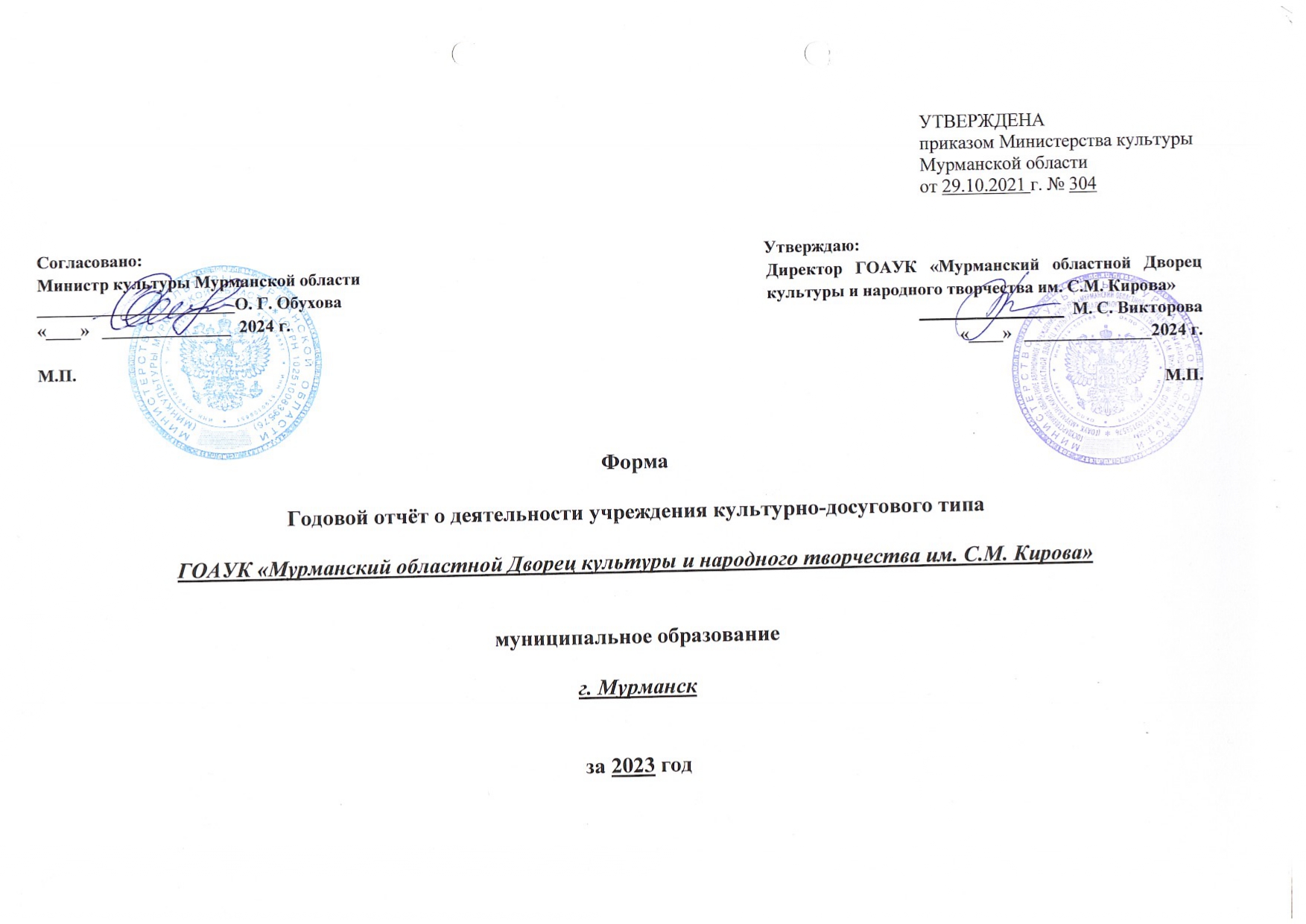 I. Общие сведения об учрежденииII. Материальные ресурсы учреждения2.1.  Характеристика здания (ий) (п.п. 2-10)В случае наличия нескольких зданий информация предоставляется по каждому зданию)2.2. Наличие помещений (в случае наличия нескольких зданий по каждому зданию заполняется своя таблица)2.3. Материально-техническое оснащение2.4.  Материально-технические средства, приобретенные за отчетный год (указывается общее количество)III. Кадровые ресурсы3.1. Состояние кадров в культурно-досуговом учреждении на 01.01.2024Примечание: при заполнении показываются данные по состоянию на отчетную дату (на 31.12.2023) по фактической численности лиц списочного состава.	Работник, принятый на работу на неполный рабочий день в соответствии с трудовым договором, учитывается как один человек. Работник, оформленный в организации как внутренний совместитель, тоже учитывается как один человек по основному месту работы.	В отчет включаются работники, принятые на работу по совместительству из других организаций.	Работник, отсутствующий ввиду продолжительной болезни, отпуска по беременности и родам или по уходу за ребенком включается в отчет в случае, если его штатная должность не замещена другим работником, принятым на время его отсутствия.3.2. Аттестация сотрудников в отчётном году3.3. Повышение квалификации сотрудников в отчётном году –21 человек.	В таблице суммируются специалисты, получившие дополнительное профессиональное образование (повышение квалификации, профессиональная переподготовка, стажировка) и получившие по окончании удостоверения, сертификаты. Работник, неоднократно повышавший квалификацию, учитывается как 1.3.3.1. Количество специалистов, повысивших свою квалификацию –21человек.3.4. Повышение уровня компетенции (участие в семинарах, круглых столах, мастер-классах и т.д.) Количество специалистов, принявших участие в круглых столах, семинарах, конференциях и т.д. –  27 человек.*заполняется по каждой занимаемой должности3.5. Награды, полученные учреждением, сотрудниками, в отчётный период3.6. Характеристика кадрового состава учреждения	В соответствии с Постановлением Правительства Мурманской области № 375-ПП от 06.10.2005 г. «О квотировании рабочих мест», в (наименование учреждения) на 2023 год выделено 1 рабочее место по следующей должности:- методист по фольклору Центра (отдела) фольклора.IV. Прохождение практик на базе учреждения4.1. Прохождение практики на базе учрежденияV. Основные показатели деятельности5.1. Клубные формированияОбщее количество участников клубных формирований по возрастам:- дети до 14 лет – 915 человек- молодёжь от 14 до 17 лет (включительно) - 290 человек- молодёжь от 18 до 24 лет (включительно) - 232 человек- молодёжь от 25 до 35 лет (включительно) - 181 человек- взрослые от 36 до 54 лет (включительно) - 268 человек- взрослые от 55 лет и старше - 218 человек5.2. Достижения клубных формирований самодеятельного народного творчества в отчетном году.Общее количество коллективов, принявших участие, в конкурсах (фестивалях, смотрах) в отчетном году: 155(из них дистанционно - 28)*один коллектив может несколько раз выехать на конкурсы, считаем каждый выезд.Общее количество конкурсов (фестивалей, смотров) в отчетном году: 109*каждый конкурс считаем один раз, без повторенийРезультативность:   Гран-при: 25 ед.Диплом Лауреата I степени: 139 ед.Диплом Лауреата II степени: 86 ед.Диплом Лауреата III степени: 60 ед.Диплом I степени: 9 ед.Диплом II степени: 7 ед.Диплом III степени: 4 ед.Специальный диплом:20 ед.ИТОГО: 350 ед.5.3. Перечислить коллективы, имеющие звание на конец отчетного года5.4. Процент населения, участвующего в систематических занятиях художественным творчеством, по формуле:УСК = (УКФ/ЧМО) * 100, где УКФ – количество участников клубных формирований в отчетном году, ЧМО – чис-ть населения в муниц. образовании в отчет. году.АНАЛИЗ РАБОТЫ ПО НАПРАВЛЕНИЮ:Информация о достижениях учреждения в этом направлении (не более ½ листа формата А 4)В настоящее время в учреждении осуществляют свою деятельность 58 клубных формирований, в которых занимаются 2104 человека разного возраста, от самых маленьких до пожилых. Стабильно работают коллективы художественной самодеятельности самых разных жанров и видов творчества: 16 народных и 9 образцовых коллективов, три из которых носят высокое звание – «Заслуженный коллектив народного творчества», ведут работу кружки, студии, клубы по интересам и любительские объединения. Их количество является одним из ключевых показателей эффективности работы учреждения, а ежегодный прирост, как клубных формирований, так и их участников говорит об устойчивом социальном заказе на ключевую функцию учреждения — обеспечение деятельности любительских художественных коллективов, то есть возможности творческой реализации всех жителей города. Ежегодно в конце творческого сезона объявляется набор на следующий творческий сезон, а в начале октября Мурманский областной Дворец культуры и народного творчества им С.М. Кирова приглашает всех мальчишек и девчонок, мурманчан и гостей города на концерт «А у нас во Дворце». Участники коллективов дарят гостям праздника красочные номера, а после концерта проходит запись в коллективы Дворца.Вот уже 91 год «Кировка» является одним из ведущих культурных центров Кольского Заполярья, объединяющих под одной крышей одаренных, интересных, талантливых людей. И в этом очередной раз смогли убедиться зрители, побывав 7 ноября на концерте «Дворец зажигает огни», который по традиции состоялся в день рождения Дворца и в программу которого вошли самые интересные и зрелищные номера творческих коллективов. А за час до концерта открылась фотовыставка «Барк «Седов» - «Мечте навстречу!» члена фотостудии «Мурманск». Мурманчане и гости города перед концертом в фойе смогли увидеть фотографии барка «Седов», его экипажа и гостей, побывавших на борту легендарного парусника во время его кругосветного похода.За 2023 год творческими коллективами Дворца было дано 123 концерта, спектаклей, выставок. Из них во Дворце – 51, в городе – 52, в области – 18, в городах России – 2.Клубные формирования учреждения принимают участие в концертах, спектаклях, театрализованных представлениях, музыкально – развлекательных и интерактивных программах, проводимых Дворцом культуры, работают в режиме постоянного творческого поиска и роста.16 мартаЗКНТ фольклорный ансамбль «Беломорье» и хормейстерОСК ансамбля народной песни «Горенка» Серова Юлия Валерьевна приняли участие в вебинаре Центра культуры народов России ГРДНТ им. В.Д. Поленова, посвященном традициям народов Мурманской области. В рамках цикла онлайн-презентаций национальных культур народов России «Наследие этномиров» (#ЭтноНаследие) коллектив представил один из объектов нематериального культурного наследия Мурманской области«Обычай изготавливать обрядовое печенье «Козули» на Рождество». Серова Ю.В. провела онлайн-лекцию «Песенное творчество саамов Кольского полуострова».В августе фольклорный ансамбль «Беломорье» принял участие во втором сезоне уникального проекта «Национальность.ru», реализуемого Федеральным агентством по делам национальностей России совместно с АНО «Институт развития интернета». Это тревел-шоу о разных народах, проживающих на территории нашей страны, который позволяет познакомиться с ними поближе, понять их культуру и ценности.Коллективы «Кировки» – ансамбль песни и танца Россия» им. В.М. Колбасы и солисты ансамбля «Орфей» приняли участие во Всероссийской хоровой акции по исполнению песни «Баллада о солдате», таким образом музыканты поздравили россиян с праздником и почтили память воинов, защищавших Отечество во время Великой Отечественной войны. Ансамбль песни и танца Россия» им. В.М. Колбасы – во Всероссийской хоровой акции, посвященной Дню России, по исполнению песни «Выйду ночью в поле с конём…». Оба видео были представлены на различных платформах в интернете, а также в эфире телеканалов «Россия-1», «Россия-24».В мае 2023 года коллективы Дворца достойно представили Мурманскую область на Всероссийском фестивале-празднике традиций и творчества «Вместе мы – Россия!», а также приняли активное участие в концертных программах юбилейных мероприятий, посвящённых 85-летию со дня образования Мурманской области.Творческие коллективы Дворца ведут активную концертную деятельность, являясь постоянными участниками региональных мероприятий, творческих программ торжественных приёмов, социально значимых мероприятий города и области. В декабре ансамбли танца «Радость» и «Сполохи», ансамбль песни и танца Россия» им. В.М. Колбасы, ансамбли бального танца «Ювента» и «ОНиОНА» и фольклорный ансамбль «Беломорье» в составе творческой делегации Мурманской области приняли участие в цикле презентационных мероприятий, посвящённых 85-летию со дня образования Мурманской области, в рамках Международной выставки-форума «Россия» на ВДНХ, получив высокие оценки руководства региона, жителей и гостей Москвы, ставшими зрителями концертных программ.В 2023 году концертными программами отметили творческие коллективы Дворца свои юбилейные даты. В феврале состоялся концерт, посвященный 15-летию ОСК ансамбля народной песни «Горенка», в марте 45-летний юбилей отметил фольклорный ансамбль «Беломорье», в апреле юбилеи творческой деятельности отметили: ЗКНТ ансамбль танца «Радость» – 45 лет и ОСК фольклорный ансамбль «Потешенки» – 20 лет, в ноябре НСК АРНИ «Россия» принимал поздравления с 25-летием коллектива.Коллективы много гастролируют, достойно представляя наш регион во многих городах России. В сентябре ансамбль танца «Сполохи» по приглашению Государственного Российского Дома народного творчества им. В. Д. Поленова представил культуру нашего региона на престижном фестивале «Золотое кольцо», который проходил в гг. Москва, Владимир, Суздаль. Золотое кольцо — это ежегодный международный фестиваль народного творчества, который проводится под эгидой Министерства культуры РФ и Государственного Российского Дома народного творчества, а также Российского Комитета по сохранению нематериального культурного наследия при Комиссии РФ по делам ЮНЕСКО, и на который приглашаются лучшие коллективы страны. В декабре по приглашению Государственного Российского Дома народного творчества имени В.Д. Поленова заслуженный коллектив народного творчества ансамбль танца «Радость» принял участие в гала-концерте любительских коллективов «Звёзды народного искусства», посвященном 115-летним юбилеям великих балетмейстеров Т.А. Устиновой и Н.С. Надеждиной, который состоялся на сцене Государственного театра «Русская песня» в Москве. Юные мурманские танцоры выступили на одной сцене с Государственным академическим русским народным хором имени М. Е. Пятницкого и Государственным академическим хореографическим ансамблем «Берёзка», достойно представив наш регион. Высокий творческий уровень коллективов Дворца подтверждается достойными наградами на областных, межрегиональных, всероссийских и международных фестивалях и конкурсах самодеятельного народного творчества. В 2023 году самодеятельные артисты приняли участие в 109 фестивалях и конкурсах разного уровня, пополнив копилку достижений Дворца 25 дипломами Гран-при и 305 дипломами 1, 2 и 3 степеней:ЗКНТ ансамбль танца «Радость» – Гран-при, 3 диплома Лауреата I степени,диплом Лауреата II степениВсероссийского фестиваля-конкурса хореографического искусства «Сияние Арктики» (г. Архангельск); 2 диплома II степени и диплом III степеникрупнейшего мероприятия по народному танцу 2023 года – Всероссийского фестиваля-конкурса народного танца и балетмейстерских работ им. Геннадия Власенко (г. Самара), где радостные танцоры вошли в пятёрку лучших танцевальных коллективов РФ; бронзовая медаль Вторых молодежных Арктических Дельфийских игр (г. Сыктывкар); Гран-при и 2 золотых диплома Национальной премии детского и юношеского танца «Весна священная» (г. Светлогорск, Москва).ЗКНТ фольклорный ансамбль «Беломорье» – диплом Лауреата II степени Всероссийского конкурса русской и славянской песен «Славянские напевы» (г. Йошкар-Ола) и Лауреата III степени Международного фестиваля национальных культур «Возьмемся за руки, друзья» (г. Ханты-Мансийск);НСКАРНИ «Россия» – диплом I степени Всероссийского фестиваля-конкурс любительских творческих коллективов Северо-Западного федерального округа (г. Санкт-Петербург) и диплом Гран-при Межрегионального конкурса исполнителей на русских народных инструментах «Кольские наигрыши» (г. Мурманск);НСК ансамбль танца «Сполохи – диплом Гран-при и диплом Лауреата I степени Международный конкурс-фестиваль музыкально-художественного творчества «Открытые страницы. Вологда» (г. Вологда); золотой и серебряный дипломы Национальной премии детского и юношеского танца «Весна священная» (г. Светлогорск);НСК ансамбль солистов «Орфей» – 2 диплома Лауреата I степениМеждународного конкурса-фестиваля искусств «На Олимпе» (Москва);НСК цирк «Комплимент» – диплом Лауреата I степени и диплом I степениВсероссийского фестиваля-конкурса любительских цирковых коллективов «Звездная россыпь» (г. Санкт-Петербург) и диплом Лауреата IIстепени VI Международного фестиваля-конкурса детских и молодёжных цирков «Всё начинается с мечты» (г. Санкт-Петербург);НСК фотостудия «Мурманск» – диплом ЛауреатаВсероссийского конкурса фототворчества «Россия многонациональная: преемственность поколений» (Москва).Общее число участий коллективов на конкурсах (фестивалях, смотрах): 155 (из них дистанционно- 28).Творческие коллективы Дворца зачастую являются инициаторами интересных творческих начинаний. На их базе проходят фестивали, концерты, мастер-классы, областные семинары, творческие лаборатории, открытые занятия. Так в отчетный период традиционно на базе клуба «Пять углов» прошли областные фестивали авторской песни: «Маленький фонарщик» и «Возьми гитару».Ансамбль танца «Сполохи» в январе традиционно собрал хореографические коллективы Мурманской области на настоящий праздник танца – концерт «В кругу друзей», чтобы подарить мурманчанам и гостям города настоящий праздник танца. Хочется отметить продолжающееся сотрудничество клубных формирований Дворца в постановке совместных номеров и проведении совместных мероприятий. Взаимодействие и взаимопроникновение песенного, хореографического и инструментального творчества позволяют расширять репертуар, создавать масштабные концертные программы, развивают творческие способности участников коллективов художественной самодеятельности, а совместные номера становятся украшением концертных программ.5.5. Культурно-массовые мероприятия офлайн и онлайн 5.5.1. Уровень удовлетворенности гражданами качеством предоставления услуг, по результатам проводимых опросов (в %): 92 % Ежегодно Дворец культуры проводит опрос среди посетителей с целью выявления уровня удовлетворенности / неудовлетворенности граждан качеством организации и проведения культурно-массовых мероприятий Дворцом культуры. Исследование проводилось в форме интервью в период с января по октябрь 2023 г. В ходе исследования были опрошены 315 респондентов.Результаты исследования:Уровень удовлетворенности посетителей мероприятий, проводимых Дворцом культуры:По данному исследованию можно сделать следующие выводы:участники опроса показали свое неравнодушие к деятельности Дворца культуры, они довольны качеством предоставляемых им услуг и культурой обслуживая сотрудников Дворца;подавляющее большинство опрошенных высоко оценивают уровень информированности населения о проводимых мероприятиях в учреждении;посетители Дворца в полной мере удовлетворены территориальной доступностью Дворца культуры и качеством проводимых мероприятий, считают условия пребывания в ГОАУК «Мурманский областной Дворце культуры и народного творчества им. С.М. Кирова» достаточно комфортными.5.5.2. Мероприятия, проводимые в учреждении на условиях аренды Количество мероприятий: 47 мероприятий                 Количество посетителей: 43325 человек	5.6. Кинозалы и виртуальные концертные залы на базе учреждения5.7. Фонды музеев и музейная деятельность5.8. Работа Учреждения по программе «Пушкинская карта»АНАЛИЗ РАБОТЫ В РАМКАХ РЕАЛИЗАЦИИ ПРОГРАММЫ:В 2023 году сотрудники Дворца культуры активно сотрудничали с молодежными организациями: Мурманский городской студенческий совет, Студенческие отряды Мурманской области, Центр добровольчества и молодежных движений и т.д. С образовательными учреждениями города: Мурманский Арктический университет, Мурманский педагогический колледж, Мурманский технологический колледж сервиса, Мурманский строительный колледж им. Момота, колледж экономики и ИТ, Нахимовское училище, школы, лицеи города и области. Весной сотрудники Дворца культуры ездили по школам и средним специальным учебным заведениям с персонажем А. С. Пушкиным, который проводил интерактивные игры с учащимися, а специалисты рассказывали о программе «Пушкинская карта». 2 октября в Центре образования «Лапландия» состоялась насыщенная программа, посвященная Дню специального среднего образования. Специалисты «Кировки» провели презентацию по Федеральной программе «Пушкинская карта», помогали студентам подключать «Пушкинскую карту», вели просветительскую работу. Дворцом культуры и народного творчества им. С.М. Кирова по запросу оказывается методическая помощь по подключению учреждений культуры к программе «Пушкинская карта».Был проведен анализ мероприятий учреждения на предмет востребованности целевой аудиторией, велась работа с руководителями коллективов и отделов для создания новых мероприятий и повышения продажи билетов.В сентябре проведены такие мероприятия для молодежи, как: танцевальная дискотека «Заполярный движ», Вечер игр, День первокурсника, экскурсия по профориентации «Место встречи – Дворец». Особой популярностью пользовался концерт «Традиции и современность» ансамбля народной песни «Горенка», проведенный для студентов МАУ. Практически все билеты на эти мероприятия были выкуплены по «Пушкинской карте».В дальнейшем планируется работа по обновлению репертуара, будут проводиться встречи со старшими школьниками и студентами, приниматься участие в различных мероприятиях. Анализ и предложения по продажам в рамках программы «Пушкинская карта»:Целевой показатель для оценки деятельности по росту объема реализации билетов по программе «Пушкинская карта» составляет 15% ежеквартально. Фактическое значение показателя составляет 60 % в год. В 2021 г. было продано 45 шт., в 2022 - 336, в 2023 – 793 шт. Причины отклонений показателей заключаются в нескольких факторах: сезонность, спрос на определенные мероприятия, трата средств по «Пушкинской карте» в учреждениях столиц, слабые рычаги воздействия на образовательные учреждения. Социальная направленность работы Дворца культуры является приоритетной в работе с населением. В 2023 году было приглашено на различные мероприятия 2 273 человек из Советов ветеранов г. Мурманска, 2500 человек из общественных организаций, 1200 человек с ограниченными возможностями здоровья, 600 человек военнослужащих и членов их семей. Проходили выездные мероприятия «Праздник с доставкой», «К нам приехали артисты», бесплатные концерты в школах, Нахимовском училище, колледжах, домах престарелых и инвалидов, воинских частях. Предложения: целесообразнее сравнивать показатели с аналогичным периодом прошлого года, снизить процент прироста, разработать региональную карту аналогично «Пушкинской», но для семей с маленькими детьми или для многодетных, карта «Отца», карта«Младший школьник», карта «Золотой возраст» (для ветеранов), карта «Защитник Отечества». 5.9. Дистанционная работа Учреждения5.9.1.Работа учреждения в сети «Интернет»5.9.2. Мероприятия в онлайн форматеОбщее количество мероприятий - 17, количество участников – 102, количество просмотров – 36502.Сведения о наиболее значимых мероприятиях:5.10. Работа Учреждения по направлениям 5.10.1. Работа с людьми с ограниченными возможностями здоровьяДоля культурно-массовых мероприятий, рассчитанных на обслуживание людей с ограниченными возможностями здоровья, от общего количества культурно-массовых мероприятий, проведенных в отчетном году по формуле: Доля КММОВЗ = (КММОВЗ /КММ) * 100, где КММОВЗ – количество культурно-массовых мероприятий, проведенных для людей с ограниченными возможностями здоровья в отчетном году, КММ – количество культурно-массовых мероприятий, проведенных в отчетном году.Общее количество участников – 951, зрителей – 960.Количество людей с ОВЗ и инвалидностью, ставших зрителями мероприятий Учреждения - 5921.Сведения о наиболее значимых мероприятиях:Ведется ли индивидуальная работа в этом направлении (да, нет): да (занятия детей, подростков и молодежи с ограниченными возможностями здоровья в коллективах народного творчества).АНАЛИЗ РАБОТЫ ПО НАПРАВЛЕНИЮ: Мероприятия по направлению проводятся в соответствии с Планом реализации Государственной программы Мурманской области «Социальная поддержка граждан».Работа по направлению в учреждении представляет собой интеграцию нормотипичных людей и людей с ограниченными возможностями здоровья в единую творческую среду для формирования взаимного уважения, саморазвития, общения и досуга. В 2023 году продолжилась социокультурная акция «Праздник с доставкой», которая прошла на базе учреждений: Центр социальной помощи семье и детям, Детская клиническая больница, МОКБ им. П. А. Баяндина, ГОБОУ «Оленегорская коррекционная школа-интернат», ГОАУСОН «Кировский психоневрологический интернат». Цель акции – создание благоприятного эмоционального климата у детей и подростков посредством организации и проведения мероприятий на территории учреждений социального обслуживания Мурманской области.Весной состоялся ежегодный областной конкурс инклюзивного творчества «Возьмемся за руки, друзья», где приняли участие 22 инклюзивных творческих коллектива. Впервые в этом году, в Год педагога и наставника, мероприятие включило в себя новый конкурсный этап - «МАСТЕР ИНКЛЮЗИИ», участниками которого стали специалисты учреждений социального обслуживания и волонтёры, представили презентации социокультурных проектов, направленных на формирование инклюзивной среды в сфере культуры. Победители конкурса были рекомендованы для участия в заочном формате в Международных детских инклюзивных творческих Играх. Игры представляют собой состязания в области высших достижений в культуре и искусстве среди победителей региональных фестивалей и конкурсов России и стран мира из числа детей с ОВЗ и инвалидностью и инклюзивных творческих коллективов.В рамках смотра творческих инициатив населения Мурманской области совместно со студенческим объединением «Содружество равных возможностей» кафедры специальной педагогики и специальной психологии Психолого-педагогического института Мурманского арктического  университета реализованы 5 мероприятий, направленных на формирование опыта инклюзивного взаимодействия детей с ОВЗ и условно нормативным развитием: инклюзивный праздник, посвящённый Всемирному Дню распространения информации об аутизме; инклюзивный бал-маскарад «Золотая осень»; инклюзивный квест «Машина времени», 2 показа инклюзивной музыкальной сказки «Дюймовочка».Благодаря сотрудничеству выстроена системная работа с такими общественными организациями, как Мурманская региональная общественная организация детей-инвалидов и их родителей «Дети-Ангелы Мурмана»; Автономная некоммерческая организация поддержки детей с аутизмом «Парус доверия», Мурманская молодежная областная общественная организация Клуб молодых инвалидов, их законных представителей, инвалидов детства "Валентина-плюс". Традиционно в преддверии Нового года проводится благотворительная Новогодняя ёлка, 2023 год не стал исключением. 24 декабря в 18.00 состоялась благотворительная новогодняя ёлка «Послушный Новый год, или Академия выученных уроков». Были приглашены следующие организации: «Дети-ангелы Мурмана», Всероссийское общество инвалидов, общественная организация многодетных семей и инвалидов «Радуга», Социальный центр - SOS Мурманск, Мурманский центр социальной помощи семье и детям, КШИ № 1, КШИ № 3,  социальный приют для детей и подростков «Берегиня» Кольского района, МООО «Валентина-плюс» и другие организации , дети членов семей мобилизованных и участников СВО.Также в рамках в рамках 2 смены летних оздоровительных лагерей принимал участие класс с ОВЗ, он посетил программу «Логика-шоу», конкурс рисунка на асфальте, и был участником мероприятия, ко Дню флага.5.10.2. Работа с представителями старшего поколенияДоля культурно-массовых мероприятий, рассчитанных на представителей старшего поколения, от общего количества культурно-массовых мероприятий, проведенных в отчетном году по формуле: Доля КММП = (КММП /КММ) * 100, где КММП – количество культурно-массовых мероприятий, проведенных для представителей старшего поколения в отчетном году, КММ – количество культурно-массовых мероприятий, проведенных в отчетном году.Общее количество участников – 1780, зрителей – 800.Сведения о наиболее значимых мероприятиях:АНАЛИЗ РАБОТЫ ПО НАПРАВЛЕНИЮ:Мероприятия по направлению проводятся в соответствии с Планом реализации Государственной программы Мурманской области «Социальная поддержка граждан».Начало 2023 года началось с открытия традиционных вечеров отдыха для людей старшего поколения «Танцплощадка». В отчетном периоде успешно проведены мероприятия в рамках социокультурной акции «Дом без одиночества» с возможностью посещения стационарных учреждений социального обслуживания населения Мурманской области: ГОАУСОН «Мурманский дом-интернат для престарелых и инвалидов», ГОАУСОН «Мурманский комплексный центр социального обслуживания» и ГОАУСОН «Мончегорский комплексный центр социального обслуживания населения». Активно видеться работа по поддержки и привлечению у данной категории творческой деятельности, так в отчетному году был проведен областной конкурс среди женщин элегантного возраста «Душа Заполярья». Прекрасные дамы желающие проявить себя, могли продемонстрировать свои способности, таланты и возможности. В числе участниц конкурса были и представительницы «Серебряных волонтеров».В отёчном году началось активное сотрудничество с Центральным банком России по Мурманской области. Специалист банка Елена Гайдукова была членом Жюри конкурса «Душа заполярья» и организовала один из этапов конкурса. На протяжении 2023 году для повышения финансовой грамотности населения Мурманской области было проведено 3 квиза для людей старшего поколения.  5.10.3. Работа по формированию и популяризации семейных ценностей Доля культурно-массовых мероприятий, направленных на формирование и популяризацию семейных ценностей, от общего количества культурно-массовых мероприятий, проведенных в отчетном году по формуле: Доля КММС = (КММС /КММ) * 100, где КММС – количество культурно-массовых мероприятий, направленных на популяризацию семейных ценностей в отчетном году, КММ – количество культурно-массовых мероприятий, проведенных в отчетном году.Общее количество участников – 1031, зрителей – 1980.Сведения о наиболее значимых мероприятиях:АНАЛИЗ РАБОТЫ ПО НАПРАВЛЕНИЮ:Традиционно Дворец культуры и народного творчества им. С.М. Кирова становится площадкой для награждения лучших семей региона. В Международный День семьи состоялось вручение памятных адресов Губернатора Мурманской области, памятных адресов и благодарностей Мурманской областной Думы и благодарности за победу в региональном этапе конкурса «Семья года». Ко Дню семьи, любви и верности состоялось награждение общественной наградой – медалью «За любовь и верность» семейных пар, зарегистрировавших брак не менее 25 лет назад и получившие известность среди сограждан крепостью семейных уз. Накануне Дня матери традиционно чествуют северянок, которые вносят огромный вклад в воспитание детей, своим примером показывая, насколько важны и значимы семейные ценности с вручением почетного знака «Материнская слава». Уже не первый год областной конкурс лучших практик работы с семьей, инклюзивных практик и практик развития добровольчества в сфере культуры позволяет выявить и обобщить лучшие практики муниципальных культурно-досуговых учреждений и негосударственных организаций по внедрению современных форм семейного досуга, поддержке и развитию семейного творчества.По итогам конкурса 2022 года, в 2023 году на территории Мурманской области реализованы 4 проекта: семейный фестиваль «ЙЕТИ ДЕНЬ» (МБУК Кильдинский Городской Дом культуры); семейная территория «КАРТОНFUN» (МАУ Центр творчества и досуга г. Гаджиево); клуб семейного творчества «Воплощение» (МАУК «Кировский городской Дворец культуры»); инклюзивный театр «Я такой же, как и ты!» (ФГБОУВО «Мурманский арктический государственный университет»).В 2023 году на конкурс поступило 12 проектов из 7 муниципальных образований Мурманской области. На конкурс принимались методические разработки реализованных в 2023 году мероприятий, программ и проектов в сфере семейного досуга и творчества с анализом результатов их реализации и рекомендациями по внедрению по следующим номинациям:- «Уличный праздник» - мероприятия и проекты по организации досуговой и творческой деятельности для разных категорий граждан, в том числе с инвалидностью, на открытых уличных пространствах.;- «Вместе» - инклюзивные мероприятия, проекты, программы, услуги, направленные на создание условий и пространств для содержательного досуга и творческой самореализации детей и молодежи с инвалидностью и ограниченными возможностями здоровья, а также проекты, направленные на развитие у граждан компетенций взаимодействия с лицами с особыми потребностями.;- «Искусство добрых дел» - проекты, направленные на популяризацию культуры семейного добровольчества и вовлечение граждан в добровольческую деятельность в рамках программы «Волонтеры культуры» национального проекта «Культура»;- «Творчество – территория семьи» - мероприятия, проекты, программы, услуги, направленные на выявление, поддержку и продвижение семейных творческих коллективов, а также проекты по привлечению семей к различным видам творческой деятельности, развитию семейных клубовЭкспертное жюри, определило 9 победителей проектов. Финал конкурса лучших практик работы с семьей прошел 3 декабря на Дворца культуры, где и были представлены проекты-финалисты.По итогам публичной презентации общественные эксперты из числа учреждений культуры, социального обслуживания и некоммерческих организаций по вопросам защиты интересов семьи выбрали 4 победителей: Прокофьева Татьяна Николаевна - «Мончегорский городской центр культуры». Проект: Инклюзивная творческая лаборатория «Без границ», Кучерявенко Мария Михайловна из «Центра культуры и библиотечного обслуживания имени Героя России вице-адмирала М.В. Моцака» ЗАТО г. Заозерск. Проект: Фестиваль зимнего творчества «Мой снежный край», Слепцова Наталья Александровна из «Центра культуры и библиотечного обслуживания имени Героя России вице – адмирала М. В. Моцака» ЗАТО г. Заозерск. Проект: Муниципальный форум волонтерских движений города Заозерска «ДоброКульт»,Нетребина Наталья Сергеевна из «Городского Дворца культуры г. Полярные Зори». Проект: «Семейная мяу-дискотека».Проекты, которые признаны победителями, получат организационную и финансовую поддержку в размере 100 тысяч рублей от Мурманского областного Дворца культуры и народного творчества им. С.М. Кирова на реализацию в 2024 году региональных мероприятий по поддержке семейного творчества и внедрению новых форм семейного досуга.5.10.4.  Работа по патриотическому воспитаниюДоля культурно-массовых мероприятий, имеющих патриотическую направленность, от общего количества культурно-массовых мероприятий, проведенных в отчетном году по формуле: Доля КММПВ = (КММПВ /КММ) * 100, где КММПВ – количество культурно-массовых мероприятий, имеющих патриотическую направленность и проведенных в отчетном году, КММ – количество культурно-массовых мероприятий, проведенных в отчетном году.Общее количество участников – 1983, зрителей – 165.Сведения о наиболее значимых мероприятиях:АНАЛИЗ РАБОТЫ ПО НАПРАВЛЕНИЮ:В отчетном году Дворец культуры активно проводит мероприятия, направленные на патриотическое воспитание молодежи и населения всей Мурманской области, продолжается цикл мероприятий, направленных на патриотическое воспитание подрастающего поколения «Моя страна – моя Россия»(всего было проведено 49 мероприятий). В 2023 году специалистами Дворца был разработан цикл познавательных программ «Герои среди нас», рассказывающих о подвигах современных героев России и участниках СВО, их героизме, любви к Родине, мужестве и силе духа, которые проводятся в СОШ города Мурманска (всего было проведено 6 мероприятий).В преддверии Дня Защитника Отечества и в череде праздничных событий, посвященных 80-й годовщине разгрома советскими войсками немецко-фашистских войск в Сталинградской битве, продолжил традиционный Открытый военно - патриотический конкурс «Кадетские игры» среди кадетов Мурманской области. Его участниками стали 5 команд, состоящих из учеников кадетских классов в возрасте от 10 до 13 лет из городов Мурманск, Апатиты и Североморск. Уже не первый год конкурс является знаковым мероприятием, в котором кадеты Кольского Заполярья демонстрируют свои достижения. Конкурсная программа состояла из состязаний интеллектуального и творческого характера и включала в себя несколько этапов:- интеллектуальная игра на тему: «Город славы», посвящённая 80-летию разгрома советскими войсками немецко-фашистских войск в Сталинградской битве;- конкурс строевой подготовки;- конкурс «Герой нашей страны» (литературно-музыкальные композиции военно-патриотической направленности, посвященные героям России и Советского союза).	В первой половине года продолжился социокультурный проект - аудио-экскурсия по г. Мурманску «Северный рубеж», посвящённая разгрому немецко-фашистских войск в Заполярье, которая проходила по маршруту из значимых мест нашего города в период войны (всего было проведено 7 мероприятий). В то же время зрители услышали историю Победы защитников нашего края над надвигающимся фашизмом. Участники экскурсии узнали не только о подвигах героев, но и о городах, которые в разные годы получили за достижения в годы Великой Отечественной войны почетные звания и медали. На протяжении всего маршрута экскурсанты знакомились с творчеством Заполярных коллективов: ЗКНТ Ансамбля песни и танца «Россия» им. В.М. Колбасы, ансамбля песни и пляски Краснознаменного Ордена Ушакова Северного Флота, а также услышали кавер-версии старых военных песен в исполнении молодых вокалистов г. Мурманска и авторскую песню «Зенитчицы», слова к которой написал Алексей Косаревский, музыку – Алексей Морев, а исполнили ее Ольга Полигова, Ирина Адамсон и Дарья Андреева.	12 декабря Дворец культуры и народного творчества им. С.М.Кирова принял участие в праздновании 30-летия Конституции Российской Федерации. В рамках комплекса мероприятий были проведены уличная акция, посвященная символике нашей страны, а также множество познавательно-развлекательных мероприятий от областных учреждений культуры. В 12:00 программу открыла арт-игра под названием «Законы искусства» от Детско-юношеской библиотеки им. В. П. Махаевой. В ходе игры молодежь рассматривала шедевры мировой живописи и путём ассоциативного мышления искала в них законы и права, которые отражены в Конституции Российский Федерации. В 12:45 состоялся челлендж «В единстве сила!», где участники мероприятия собрали спилс-карту России с новыми территориями. В 13:30 прошел мастер-класс «К России с любовью», где любой желающий научился делать красивые тематические открытки и конверты. В 14:30 прошла интеллектуальная игра «Под защитой закона» от Мурманской областной универсальной научной библиотеки, в которой участники применили свои знания в области права и Конституции. Кроме того, проводилась книжная выставка «Конституция - основной закон России». А после сотрудники Дворца культуры провели уличную акцию, где всем прохожим напомнили о важности самого главного закона нашей страны и подарили значки, флаги и, конечно же, экземпляры Конституции Российской Федерации.	Перечисленные ключевые моменты в работе специалистов дают ясно понять, что патриотизм и любовь к Родине населения становиться только больше. Подрастающие поколение активно интересуется историей и героями нашей страны и оказывает большую поддержку участникам СВО. Дворец культуры активно продолжает реализацию мероприятий призванных создавать условия для воспитания подрастающего поколения, становиться достойными защитниками своего Отечества, развивать волевые качества личности, воспитывать уважительное отношение к ратным подвигам защитников Отечества, чувство долга и гражданской ответственности. 5.10.5. «Культурно-шефская работа» (работа с военнослужащими и сотрудниками силовых структур и ведомств)Доля культурно-массовых мероприятий, направленных на работу с военнослужащими, сотрудниками силовых структур и ведомств, от общего количества культурно-массовых мероприятий, проведенных в отчетном году по формуле: Доля КММПВ = (КММкш /КММ) * 100, где КММкш – количество культурно-массовых мероприятий, в рамках культурно-шефской работы и проведенных в отчетном году, КММ – количество культурно-массовых мероприятий, проведенных в отчетном году.Общее количество участников – 455, зрителей – 2340.Сведения о наиболее значимых мероприятиях:АНАЛИЗ РАБОТЫ ПО НАПРАВЛЕНИЮ:Дворец культуры, как и вся страна, активно поддерживают участников специальной военной операции, в отчетном периоде был организованы концерты в поддержку участников СВО, на котором коллективы Дворца показали любовь к нашей Родине и истинный патриотизм. Всего было проведено 3 благотворительных концерта. В рамках художественной акции «К нам приехали артисты» творческие коллективы Дворца культуры дали 11 концертов в в/ч 51305 Североморск-3, в/ч 34630 п. г. т. Кильдинстрой, ФКУ ИК-17 г. Мурманск, ИК-16 п. Мурмаши, в/ч 03123 ЗАТО Североморск, ОВД.Также Дворец не остался в стороне и присоединился к акции «Огонёк Победы». Было изготовлено и передано военнослужащим, находящихся в зоне СВО 37 окопных, блиндажных свечей и теплые вязанные носки, которые были связанны не только сотрудниками Учреждения, но участниками коллективов художественной самодеятельности.5.10.6.  Работа по профилактике наркомании, табакокурения и формированию здорового образа жизниДоля культурно-массовых мероприятий по профилактике наркомании, табакокурения и формированию здорового образа жизни от общего количества культурно-массовых мероприятий, проведенных в отчетном году по формуле: Доля КММПНЗ = (КММПНЗ /КММ) * 100, где КММПНЗ – количество культурно-массовых мероприятий по профилактике наркомании, табакокурения и формированию здорового образа жизни, проведенных в отчетном году, КММ – количество КММ, проведенных в отчетном году.Общее количество участников – 1297, зрителей – 20.Сведения о наиболее значимых мероприятиях:АНАЛИЗ РАБОТЫ ПО НАПРАВЛЕНИЮ:Учреждения культуры являются одним из звеньев в системе организаций, занимающихся первичной профилактикой наркомании, табакокурения и формированию здорового образа жизни среди подрастающего и молодого поколения. Сегодня особенно актуализирована работа в онлайн пространстве с молодежной аудиторией и подростками, которые подвергаются так называемым социальным болезням молодого поколения: курению, алкоголизму, наркомании. В отчетном году в период летних школьных каникул в рамках акции «На Севере лето» на открытых уличных пространствах для детей проведен цикл спортивно-игровых праздников «Спорт начинается с детства», направленный на профилактику асоциальных явлений и популяризацию здорового образа жизни среди подрастающего поколения(всего было проведено 9 программ). Цикл включал в себя проведение на свежем воздухе подвижных игр, командных эстафет и состязаний. Одно из мероприятий было приурочено к Международному дню борьбы со злоупотреблением наркотическими средствами и их незаконным оборотом. 5.10.7.  Работа по профилактике правонарушений Доля культурно-массовых мероприятий по профилактике правонарушений от общего количества культурно-массовых мероприятий проведенных в отчетном году по формуле: Доля КММПП = (КММПП /КММ) * 100, где КММПП – количество культурно-массовых мероприятий по профилактике правонарушений, проведенных в отчетном году, КММ – количество культурно-массовых мероприятий, проведенных в отчетном году.Общее количество участников – 434, зрителей – 0.Сведения о наиболее значимых мероприятиях:АНАЛИЗ РАБОТЫ ПО НАПРАВЛЕНИЮ:Специалистами Дворца культуры продолжается работа по профилактике правонарушений и воспитанию культуры поведения детей и подростков. Традиционная образовательно-воспитательная акция «Детство - территория добра и порядка», находящая постоянный положительный отклик среди участников показывает актуальность проводимой работы, сосредоточенной на достижение позитивных результатов в вопросе формирования у подрастающего поколения сознательного и ответственного отношения к вопросам личной безопасности и безопасности окружающих. В период летних школьных каникул для ребят из детских оздоровительных лагерей проведена познавательная программа «Школа светофорных наук». В День защиты детей, 1 июня, в программу праздника «Самый детский день» также был включен вопрос безопасности. Большой популярностью пользовалась площадка, организованная сотрудниками МЧС России по Мурманской области. Гости «Кировки» узнали, как работают спасатели, примерили различную амуницию, а главный интерес вызвали четвероногие сотрудники МЧС - служебные собаки.5.10.8. Работа с детьми и подростками до 14 лет Доля культурно-массовых мероприятий для детей и подростков от общего количества культурно-массовых мероприятий, проведенных в отчетном году по формуле: Доля КММДП = (КММДП /КММ) * 100, где КММДП – количество культурно-массовых мероприятий для детей и подростков, проведенных в отчетном году, КММ – количество культурно-массовых мероприятий, проведенных в отчетном году.Общее количество участников – 22201, зрителей – 36684.Сведения о наиболее значимых мероприятиях:АНАЛИЗ РАБОТЫ ПО НАПРАВЛЕНИЮ:Основными формами работы в 2023 году стали игровые, развлекательные, конкурсные программы, дискотеки с использованием компьютерных технологий. Эти формы работы с одной стороны традиционны и проверены временем, а с другой - идеально вписываются в жизнь и досуг современного ребенка, а также помогают распространению новых игровых технологий и позитивного опыта организации игровой деятельности.Хорошей традицией для специалистов Дворца стало участие в городских ярмарках: «На Севере – тепло», «На Севере – масленица», «На Севере – пасха», «На Севере – учиться», «Культурный код России», где специалисты проводили тематические развлекательные программы для детей.В рамках проекта «С «Кировкой» веселей» по организации досуга детей и подростков в период школьных каникул, ориентированных как на развлечение, так и на развитие подрастающего поколения, состоялись такие программы как: «По страницам пьес», познавательная программа, посвященная 200-летию  со дня рождения А.Н. Островского; мастер-класс по актерскому мастерству «Искусство быть разным»; «Улётное лето»; «Нам на месте не сидеться!»; «Как по нотам»; «Лукоморье» - «Зеленые святки», фолк-урок; «Читаем Пушкина на Пушкинской»; «Зеленые уроки»; «ФотоБудни»; «Я в игре»; «Настолки»; «Квизнайка»;«Вытворяйте на асфальте»; «Логика-шоу»; «Интелектуалити»; «КвизНаБис»; «Серые будни в яркие краски» (всего было проведено 99 программ). Были впервые проведены школьные дискотеки «Заполярный Движ», где дети смогли отдохнуть, потанцевать под любимые песни, выиграть призы в интересных конкурсах и завести много новых друзей (всего 4).В 2023 году Губернаторские новогодние ёлки не поменяли свой формат – состоялось ледовое шоу И. Авербуха «Морозко». Специалисты Дворца вместе с волонтёрами на высоком уровне организовали встречу делегаций, их размещение на трибунах, выдачу подарков, а также развлекательную программу до и после представления. Чёткая и слаженная работа дала возможность тысячам детей и подростков ощущать себя комфортно и зарядиться новогодним настроением. Зрителями стали отличники, лучшие спортсмены, победители олимпиад, творческих конкурсов, дети семей военнослужащих, принимающих участие в СВО, и дети из новых регионов РФ.Специалисты Дворца культуры стараются чаще использовать инновационные формы, или компилировать различные формы вместе при проведении традиционных мероприятий, т.к. новое время требует новых решений и новых подходов к организации мероприятий в области работы с детьми и подростками.5.10.9. Работа с молодёжью с 14 до 35 лет включительноДоля культурно-массовых мероприятий для молодёжи от общего количества культурно-массовых мероприятий, проведенных в отчетном году по формуле: Доля КМММ = (КМММ /КММ) * 100, где КМММ – количество культурно-массовых мероприятий для молодёжи, проведенных в отчетном году, КММ – количество культурно-массовых мероприятий, проведенных в отчетном году.Общее количество участников – 11485, зрителей – 3807.Сведения о наиболее значимых мероприятиях:АНАЛИЗ РАБОТЫ ПО НАПРАВЛЕНИЮ:В основе работы с молодежью специалисты Дворца культуры стремятся отвечать запросам молодежи и включать в практику новые, современные формы работы с молодежью. Так в отчетном году Дворец культуры активно сотрудничал с Мурманской епархией, благодаря плотному сотрудничеству в ноябре 2023 года состоялся «Студенческий бал», где студенты города Мурманска смогли окунуться в историю классических бальных танцев и разучить многие из них. Еще одной формой организации досуга молодежи стал «Вечер игр», где все желающие смогли проверить свою интуицию в игре по правилам «Мафия», попробовать выбраться из закрытого бункера и многое другое. По многочисленным просьбам впервые были организованы танцевальные вечеринки для молодежи «Заполярный движ», где каждый желающий мог отдохнуть от городской суеты, провести отличный вечер в компании нашего профессионального диджея и поучаствовать в различных конкурсах, каждый «Движ» имел свою особенную тематику, и посетители Дворца удивляли всех своими костюмами(всего состоялось 4 программы).Среди традиционных мероприятий для молодежи в 2023 году прошли интеллектуальные турниры по правилам игры и игры Мурманской официальной лиги КВН.Так, например, 23 сентября состоялся Кубок Мурманской области по правилам интеллектуальной игры «Что? Где? Когда?», посвящённый юбилею Мурманской области. Кубок был проведён совместно с Мурманским областным интеллектуальным клубом «Полярная сова». Приняли участие следующие команды: «Северные медведи», «Икипики», «Козырь в рукаве», «Мясо, просо, колесо», «Камчатские крабы», «Череп Чёрного Чипполино», «Знатоки», «Высшая лига», «Интеллектуалы», «Энергия», «Поморы», «Наугад», «Вспомнить всё».В 2023 году во Дворце продолжила свою работу репетиционная точка, где молодёжи предоставлено оборудование для репетиций: ударная установка, электрогитары, акустические системы, большой парк микрофонов. Здесь можно научиться играть на музыкальных инструментах, подготовиться к концерту, погрузиться в творческую атмосферу и провести с пользой время. Всего репетиционную точку посетило 97 музыкальных коллективов.В целях продвижения среди молодежи «Пушкинской карты» специалисты Дворца культуры провели информационно-познавательный цикл «Популяризация программы «Пушкинская карта» среди молодежи», рассказывающий о возможностях карты и мероприятиях, которые можно посетить. В 2023 году молодёжь продолжила посещать Дворец по программе «Пушкинская карта», так на 27 мероприятий было продано более 10 билетов по программе «Пушкинская карта»:Фестиваль танца «Северный кураж», номинация «коллективы» - 13 шт.Концерт «В кругу друзей» ансамбля танца «Сполохи» - 11 шт.Музыкально-поэтический вечер «Посвящение С. Рахманинову» ансамбля солистов «Орфей» - 12 шт.Спектакль «Жениться интересно только по любви» драматического театра «Комедиограф» - 51 шт.Концерт «Север+Весна = Радость» концерт ансамбля танца «Радость» - 12 шт.Спектакль «Советский мюзикл» Молодежного музыкального театра - 22 шт.Оперетта «Летучая мышь» ансамбля солистов «Орфей» - 25 шт.Концерт «Весенние ритмы» ансамблей бального танца «Ювента» и «ОНиОНА» - 10 шт. Концерт «Песня русская слышна, в танце к нам спешит весна» ансамбля народной песни «Горенка» и ансамбля танца «Сполохи» - 13 шт.Концерт «По жизни с Радостью!» ансамбля танца «Радость» - 20 шт.Концерт «Танцуй, гори ярче!» ансамбля эстрадного танца «Форсаж» - 54 шт.Концерт «Мы Радостью дышим, мы танцем живем» ансамбля танца «Радость» -25 шт.Концерт «Пусть небо будет мирным» ансамбля танца «Радость» - 10 шт.Представление «Планета «Цирк!» цирка «Комплимент - 18 шт.Вечер настольных игр - 18 шт.Танцевально-развлекательная программа «Заполярный движ» - 14 шт.Концерт «Навстречу Радости» ансамбля танца «Радость» - 15 шт.«На пути к возрождению: традиции и современность», концерт ОСК ансамбля народной песни «Горенка» - 94 шт.Дискотека «День первокурсника» - 86 шт.Вечер настольных игр - 24 шт.Танцевально-развлекательная программа «Заполярный движ» - 18 шт. Концерт, посвящённый 91-летию Дворца культуры «Дворец зажигает огни» - 13 шт.«Алеко», музыкально-поэтическое представление в исполнении НСК ансамбля солистов «Орфей» - 16 шт.Мастер-класс по игровым программам для студентов Мурманского педагогического колледжа - 11 шт.«Радость разделим с друзьями», концерт ЗКНТ ансамбля танца «Радость» - 14 шт.«Сны Тореодора», концерт студии танца фламенко «Nuevodia» - 12 шт.«Родной земли и танец, и душа», концерт НСК ансамбля танца «Сполохи» - 21 шт.5.10.10. Работа по реализации государственной национальной политики и взаимодействию с национальными общественными организациями  Доля культурно-массовых мероприятий, проводимых в рамках реализации государственной национальной политики и взаимодействия с национальными общественными организациями, от общего количества культурно-массовых мероприятий, проведенных в отчетном году по формуле: Доля КММН = (КММН /КММ) * 100, где КММН – количество культурно-массовых мероприятий, проводимых в рамках реализации государственной национальной политики и взаимодействия с национальными общественными организациями, проведенных в отчетном году, КММ – количество культурно-массовых мероприятий, проведенных в отчетном году. Общее количество участников – 170, зрителей – 300.Сведения о наиболее значимых мероприятиях:5.10.11. Сведения о сотрудничестве с национальными общественными организациямиАНАЛИЗ РАБОТЫ ПО НАПРАВЛЕНИЮ: В течение года специалистами Дворца культуры осуществлялась методическая помощь национальными общественными организациями в подготовке различных мероприятий, в том числе привлечение к участию в праздничных концертах областного Дворца культуры. В рамках этих мероприятий специалисты Дворца культуры ведут активную работу с государственным областным бюджетным учреждением «Мурманский областной центр коренных малочисленных народов Севера и межнационального сотрудничества» и с «Домом дружбы».В 2023 году продолжилось сотрудничество с МРОО «Русский национальный культурный центр «Рябиновый край»: - организация хоровода и мастер-класса по крутке казачьей шашки на фестивале народного творчества и современного искусства;- показ этно-дефиле в рамках празднования Дня города и гала-концерта Межрегионального конкурса народного танца «Душа России»;- проведение этно-вечеринки в рамках Совета директоров КДУ Мурманской области.В рамках Всероссийской фольклорной экспедиции по выявлению объектов нематериального этнокультурного достояния народов России в Мурманской области состоялось посещение семейной родовой общины коренных малочисленных народов Севера (саами) «Пуаз». Представители общины выступили в качестве информантов по традиционной кухне кольских саамов.Ансамбль украинской песни «Джерела» тесно сотрудничает с региональной общественной организацией «Объединение украинцев Мурманской области», принимая участие в мероприятиях, проводимых по линии Центра национальных культур и составляющих его общественных объединений.В 2023 году коллектив традиционно принял участие в областном фестивале национальных культур «Праздник дружбы» (г. Мурманск), в концертной программе «Собирайся народ, Масленица идет!» (территория детского городка «Сказка»), благотворительном концерте «Завещаем жизнь», посвящённый 78-летию Победы в Великой Отечественной войне (Лютеранская церковь «Святого Креста»), в концертной программе научно-практического симпозиума «Уникальность российской цивилизации: содружество народов и религий» в рамках реализации проекта «Сила в единстве, культура, традиции, духовность» Татарского культурного общества «Якташ».Ансамбль «Джерела» - постоянный и активный участник фестивалей национальных культур, которые проходят в Мурманской области:30.04.2023 - Фестиваль национальных культур «Северный хоровод» и Фестиваль национальных культур «На Севере дружить» (г. Мурманск);09.05.2023 – Фестиваль национальных культур «Единая дорога на Берлин» (г. Мурманск);22.10.2033 – Открытый районный фестиваль национальных культур "Мы - вместе!" (г. Кола);04.11.2023 – Фестиваль национальных культур «Не хлебом едины» (г. Мурманск);05.11.2023 – Открытый фестиваль национальных культур «От моря Баренца - до моря Белого» (п. Видяево)11.11.2023 – Фестиваль национальных культур «Сияние Хибин» (г. Кировск)23.12.2023 – Фестиваль национальной кухни народов России и стран СНГ «Мы вместе» (г. Мурманск).5.10.12. Мероприятия, направленные на развитие казачьей культуры            Количество мероприятий, участников, зрителей:0.Сведения о наиболее значимых мероприятиях:АНАЛИЗ РАБОТЫ ПО НАПРАВЛЕНИЮ: Мурманский областной Дворец культуры и народного творчества им. С. М. Кирова поддерживает реализацию Плана мероприятий на 2021-2023 годы Стратегии развития государственной политики Российской Федерации в отношении российского казачества на 2021-2030 годы на территории Мурманской области, оказывает содействие в организации деятельности Казачьих любительских творческих коллективов региона. Координацию работы по взаимодействию муниципальных учреждений культуры Мурманской области с казачьими обществами обеспечивает Центр (отдел) фольклора. В 2023 году был проведен областной открытый конкурс исполнителей народной песни имени В.М. Колбасы «Русские напевы», посвящённый 85-летию Мурманской области. Многие руководители включили казачью песню в конкурсную программу коллективов: народный самодеятельный коллектив ансамбль русской песни «Россияне» («Пойдем, милый» - казачья свадебная песня Волгоградской области), народный самодеятельный коллектив ансамбль народной песни «Купава» («Ойся, ты, ойся» - песня терских казаков) и др.Содержание конкурсных программ, представленных коллективами, показало интерес к казачьей песне, актуальность и важность изучения традиций казачьей культуры. 5.11. Информация о мерах поддержки развития добровольчества в сфере культуры АНАЛИЗ РАБОТЫ ПО НАПРАВЛЕНИЮ: Несмотря на то, что во Дворце культуры нет действующего волонтерского сообщества, молодёжь активно оказывает помощь в мероприятиях Дворца. Всего в 2023 году было задействовано более 150 волонтеров, которые приняли участие в 30 мероприятиях. Большим успехом среди молодёжи пользуется участие в Новогодней кампании Дворца. Традиционно студенты СУЗов и ВУЗов г. Мурманска выступают в качестве волонтёров-аниматоров на ёлках. Также в рамках Губернаторских ёлок совместно с Единым волонтёрским центром привлекаются ребята, которые выполняют функции встречи делегаций, помощь в рассадке на арене.В 2023 году было активное сотрудничество с Единым волонтёрским центром, так, например в августе на базе Дворца проходило открытие и закрытие полуфинала Всероссийского конкурса «Большая перемена», в котором помощь сотрудникам в навигации оказали волонтёры.5.12. Сотрудничество с туристическими организациями. Мероприятия, направленные на развитие туристической привлекательности местности: 1.АНАЛИЗ РАБОТЫ ПО НАПРАВЛЕНИЮ: В рамках I Межрегиональный конкурс народного танца «Душа России» для участников была организована экскурсионная программа по г. Мурманску совместно с туристической компанией «Радуга Севера».5.13. Мероприятия, проводимые на открытых общественных пространствах (уличные праздники, фестивали, акции): АНАЛИЗ РАБОТЫ ПО НАПРАВЛЕНИЮ: В 2023 году Правительством Мурманской области была запущена акция «На Севере лето», идея заключалась в проведении в выходные дни уличных мероприятий для жителей и гостей города. Дворец не остался в стороне и присоединился к данной акции. Всего в рамках акции «На Севере – лето» было проведено 24 мероприятия.5.14. Мероприятия, посвящённые проведению в Российской Федерации Года педагога и наставника (Указ Президента Российской Федерации от 27.06.2022 № 401 «О проведении в Российской Федерации Года педагога и наставника») АНАЛИЗ РАБОТЫ ПО НАПРАВЛЕНИЮ: Самым ярким событием Года для Дворца стало: 21 марта 2023 года Владимир Владимирович Путин подписал Указ (№158) о присуждении премий Президента Российской Федерации в области литературы и искусства за произведения для детей и юношества 2022 года. Лариса Федоровна Феоктистова (художественный руководитель ЗКНТ ансамбля танца «Радость») стала Лауреатом Премии за вклад в эстетическое и патриотическое воспитание детей и подростков в районах базирования Военно-морского флота. https://vk.com/odkkirova?w=wall-23902826_216385.15. Работа по сохранению, развитию и популяризации традиционной народной культуры: 5.15.1. ФОЛЬКЛОР5.15.2. ДЕКОРАТИВНО-ПРИКЛАДНОЕ ИСКУССТВО И РЕМЕСЛА      Количество выставок декоративно-прикладного искусства, проведенных в муниципальном образовании, количество участников, зрителей: 0.Сведения о наиболее значимых выставках:5.15.3 Информация о предоставленном описании объектов нематериального культурного наследия для внесения в «Каталог объектов нематериального культурного наследия»:1. «Традиция надевания латушки – головного убора замужних женщин с. Княжая губа Терского берега»;2. «Приготовление обрядового печения козули у поморов Терского берега»;3. «Техники и технологии обработки кости у кольских саамов»;4. «Традиционная кухня кольских саамов».5.15.4. Проекты, мероприятия, направленные на сохранение, развитие и популяризацию традиционной народной культуры АНАЛИЗ РАБОТЫ ПО НАПРАВЛЕНИЮ: В 2023 году во исполнение Федерального закона «О нематериальном этнокультурном достоянии Российской Федерации» от 20.10.2022 г. приведены в соответствие Положение о региональном реестре объектов нематериального этнокультурного достояния Мурманской области и Положение об экспертном совете по вопросам формирования регионального реестра объектов нематериального этнокультурного достояния Мурманской области, сформирован состав экспертного совета и рабочей группы (Приказ Министерства культуры Мурманской области № 335 от 30.11.2023).В преддверии всероссийского фестиваля народного творчества «Вместе мы – Россия!» (16 марта) состоялось знакомство с традиционной культурой региона в рамках цикла презентации национальных культур народов России «Наследие этномиров» (#ЭтноНаследие). Организатор Центр русской культуры (г. Москва). В этот день состоялась онлайн-лекция «Песенное творчество саамов Кольского полуострова», которую провели хормейстер ансамбля «Горенка» Серова Ю.В. и экс-президент ассоциации Кольских саамов Афанасьева Н.Е. Участники ЗКНТ фольклорного ансамбля «Беломорье» под руководством Черновой Т.В. представили «Обычай изготавливать обрядовое печенье «Козули» на Рождество». В прямом эфире оии познакомили зрителей с особенностями поморской культуры, наглядно продемонстрировали тонкости процесса замеса поморского текста из ржаной муки, соли и воды, а также процесс катания обрядового печенья. Слушатели узнали о символике, сакральном смысле рукотворных фигурок и насладились звучанием поморских песен.	Это один из примеров работы Дворца культуры по популяризации поморской и саамской культуры. Ансамбль песни и танца «Россия» и фольклорный ансамбль «Беломорье» бережно сохраняют песенное творчество поморов. Ансамбль танца «Радость» имеет в репертуаре постановки «Поморские бесётки», «Кольские вороточки», «Северные игры». В 2023 году состоялась премьера хореографической сюиты «Саамская легенда». Музыка была написана на основе записей на пластинках исполнителей саамских песен. В течение года для подрастающего поколения и семейной аудитории проходит цикл мероприятий на основе традиционной культуры «Лукоморье» и межведомственного культурно-образовательного проекта «Культура для школьников». Фольклорные ансамбли «Беломорье» и «Потешенки», ансамбль народной песни «Горенка» проводят концерты, игровые программы и познавательные занятия: 14.01.2023 – «Святки» (концерт «Рождественские встречи»), 04.06.2023 и 05.06.2023 – фольклорная программа «Троица. Зелёные святки», 10.12.2023 – «От зимы до осени» (концертная программа «Посиделки на Кузьму-Демьяна»). В сентябре участницы ансамбля народной песни «Горенка» провели фольклорное мероприятие «На пути к возрождению: традиции и современность» для студентов первого курса колледжа ФГАОУ ВО «МАУ», которое было направлено на формирование ценностных и духовно-нравственных ориентиров в молодежной среде в целях реализации Федерального проекта «Патриотическое воспитание граждан Российской Федерации» национального проекта «Образование».	Мы видим, что сегодня, как никогда, вопрос сохранения и актуализации традиционной культуры очень важен. Именно поэтому в октябре состоялся Совет директоров КДУ Мурманской области и его основной темой стало «Нематериальное этнокультурное достояние как ресурс развития культурно-досугового учреждения». Среди прочих были подняты вопросы: Региональный реестр объектов нематериального этнокультурного достояния Мурманской области; Проблемы искажения саамской культуры в сфере организации досуга населения; Инновационные формы работы с молодёжью по сохранению традиционной культуры.Для нашего региона остро стоит вопрос правильного использования элементов саамской культуры в работе КДУ области, туристических организаций и других учреждений. Министерством культуры Мурманской области инициировано заседание рабочей группы по разработке и согласованию методических рекомендаций по вопросам использования в современном социокультурном контексте нематериального культурного наследия коренного малочисленного народа Севера Мурманской области – саамов. В ходе работы были созданы методические рекомендации.	2023 год для Мурманской области юбилейный. Все мероприятия, проводимые Дворцом культуры, пронизаны бережным отношением к традициям Кольского Севера. В рамках концертов 27 и 28 мая мы представили историю Мурманской области, показав гостеприимство саамов и хлебосольность поморов. 	Проведение Всероссийской фольклорной экспедиции по выявлению объектов нематериального этнокультурного достояния народов России в Мурманской области стало прекрасной возможностью обучения проведению полевых работ. В течение 7 дней было обследовано 5 населенных пунктов, опрошено 56 респондентов в течение 28 сеансов записи. Получены ценные этнографические сведения о культуре и быте Кольских саамов и поморов Терского берега.По итогам работы экспедиции выявлены объекты НЭД:- Техники и технологии обработки кости у Кольских саамов;- Приготовление обрядового печения «Козуля» у поморов Терского берега;- Традиционная кухня Кольских саамов.5.16. Работа по проведению фестивалей и конкурсов АНАЛИЗ РАБОТЫ ПО НАПРАВЛЕНИЮ: Хореографический жанр:Современная хореографияГОАУК «Мурманский областной дворец культуры и народного творчества им. С.  М. Кирова» выступил в роли генерального партнёра фестиваля современного танца «Северный кураж», организованного Студией танца Dance Campus (руководитель – Аникиев Сергей Ромазанович). Фестиваль способствует поддержке и популяризации современных направлений танцевального искусства и повышению исполнительского и профессионального уровня участников посредством проведения мастер-классов от членов жюри – авторитетных профессиональных танцоров и хореографов. Мероприятие собрало большое количество участников и зрителей. По итогам фестиваля было принято решение о продолжении сотрудничества и расширении партнёрских связей со студией танца Dance Campus.Бальная хореография Состоялся XXXIV областной конкурс ансамблей бального танца «Февральские вьюги».Впервые в конкурсной программе участвовали федерация художественной гимнастики и федерация фитнеса и аэробики, получившие высокие оценки жюри. Сближение спорта и танца позволило глубже раскрыть творческий потенциал хореографов и представить обширный репертуар. Коллективам была предоставлена возможность участия в разных возрастных категориях; была введена смешанная возрастная категория; в конкурсную программу вошли номера, достоверно отражающие сценическую деятельность коллективов; главный акцент в критериях судейства был смещён на оценку номера, как сценического произведения, предназначенного для зрителя. Народная хореография В отчётном году областной открытый конкурс танцев народов России «Душа России» изменил статус и был преобразован в I Межрегиональный конкурс народного танца «Душа России». В конкурсе принимали участие коллективы Мурманской области и Центрального федерального округа, что позволило значительно увеличить количество участников.Конкурсная программа состояла из заочного и очного этапа; оценивание участников, кроме номинаций и возрастных категорий, проводилось по двум направлениям: коллективы со званием «народный/образцовый самодеятельный коллектив», «заслуженный коллектив народного творчества» и коллективы, не имеющие звания. Это позволило ввести две полноценные наградные линии и поощрить большее количество коллективов. В жюри конкурса входили широко известные высокопрофессиональные деятели хореографического искусства России. Учитывая потребности хореографического сообщества Мурманской области, был организован открытый областной семинар для руководителей и участников хореографических коллективов, кружков, студий, любительских объединений учреждений культуры; педагогов и учащихся учреждений дополнительного образования и образования;представителей некоммерческих организаций в сфере культуры Мурманской области.  Темы семинара: «Техника и манера исполнения танцевальных комбинаций в характере разных народов»; «Специфика постановки стилизованного танца. Композиция танцевальной фразы»; «Травматизм в хореографии: причины, возрастные особенности, профилактика, восстановление». В качестве спикеров семинара были приглашены компетентные специалисты из Мурманска, Москвы и Нижнего Новгорода.Театральный жанр:Театральный жанр продолжает развиваться в Мурманской области. Об этом свидетельствуют многочисленные новые постановки театральных коллективов области, многие из которых имеют звания «народных» и «образцовых» самодеятельных коллективов. С каждым годом всё заметнее «омолаживается» состав театральных труп. Подтверждением этому стал областной фестиваль молодёжных и взрослых любительских театров «Театральные подмостки», который собрал театральные коллективы культурно-досуговых учреждений Мурманской области и Северо-Западного региона. Участники смогли представить на суд жюри свои работы и получить рецензию на них от профессиональных экспертов.Конечно, главной, проблемой для театров является отсутствие возможности выехать со своими спектаклями в другие города области. Но, благодаря ежегодной областной акции «Театральный десант», организатором которой выступает ГОАУК «Мурманский областной Дворец культуры и народного творчества им. С.М. Кирова» жители Мурманской области смогли познакомиться с творчеством из Полярного, Североморска, Кировска и села Ловозеро.Кино-фото-видеоискусство:Жанр является самым малочисленным в нашем регионе, поэтому работа в данном направлении носит в основном информационно-аналитический характер: вся поступающая информация о фестивалях, конкурсах, семинарах, обучающих курсах рассылается в учреждения культуры, где базируются кино-фото-видеостудии и их руководителям. Цирковое искусство: В данный отчётный период не проводилось мероприятий по данному жанру. Но цирковые коллективы региона принимали участие во Всероссийских и Международных фестивалях и конкурсах, занимая высокие призовые места.Вокально-хоровой жанр:Данный жанр является одним из самых массовых. Об этом свидетельствует многочисленное количество участников, подающих заявки на всевозможные вокально-хоровые фестивали и конкурсы. Значимым событием отчетного периода для хорового жанра стал Региональный этап Всероссийского хорового фестиваля. Для любителей авторской песни прошли традиционные фестивали «Маленький фонарщик» и «Возьми гитару». Данные мероприятия ежегодно собирают авторов и исполнителей бардовской песни не только из Мурманской области, но и других регионов. Возраст участников, который начинается от 5 лет, говорит о том, что жанр авторской песни востребован и пользуется большой популярностью, как у детей, так и старшего поколения.Ещё одним показателем развития вокально-хорового жанра в регионе является расширение географии и количества участников ежегодного фестиваля солдатской песни «С боевыми друзьями встречаюсь, чтобы памяти нить не прервать…». Кроме выявления, популяризации и поддержки одаренных авторов и исполнителей песен гражданской и патриотической тематики фестиваль проводится с целью патриотического воспитания населения, укрепления связи и преемственности поколений, увековечения памяти воинов, погибших при исполнении воинского долга, что в настоящее время является важным направлением деятельности культурно-досуговых учреждений. 5.17.МЕТОДИЧЕСКАЯ   РАБОТАофлайн:онлайн:Всего мероприятий: 104                      участников: 3591чел.АНАЛИЗ РАБОТЫ ПО НАПРАВЛЕНИЮ:Одна из актуальных задач сегодня – обеспечение учреждений культуры высококвалифицированными специалистами, уровень подготовки и компетенции которых отвечает требованиям современного общества. Кадровая проблема имеет 2 аспекта – с одной стороны фактическая нехватка людей, с другой – необходимость обновления и расширения теоретических и практических знаний работающих специалистов. Необходимость формирования их профессиональных умений и навыков, совершенствование деловых качеств, стимулирование творческого роста. Конечный же результат деятельности нашего учреждения как областного методического центра для муниципальных учреждений клубного типа зависит и от того насколько двусторонним, обоюдным является процесс, механизм взаимодействия между нами. Таким механизмом является участие специалистов КДУ в семинарах, творческих лабораториях, мастер-классах.Работа в жюри муниципальных конкурсов даёт возможность отследить и улучшить работу клубных формирований по всем направлениям, отследить перспективные коллективы, определить необходимую тему будущих семинаров.Участие специалистов во всероссийских и межрегиональных семинарах и конференциях позволяет расширить круг общения, помогает наладить новые связи. Это ещё один способ рассказать о нашей области и работе.Так, в 2023 году Дворцом было проведено 4 областных семинара по следующим направлениям: инструментальный жанр, театральный жанр, хореография, и для специалистов культурно-досуговой деятельности по волонтёрству.В рамках Всероссийского фестиваля народного творчества «Вместе мы – Россия» был проведен круглый стол на тему «Традиционная культура как приоритет региональной культурной политики». По итогам круглого стола был разработан методический сборник статей. Ссылка на сборник https://odkkirova.ru/storage/app/media//metodicheskaja-rabota/statey-vmeste-my-rossiya-2023-god.pdfВпервые в этом году Совет директоров культурно-досуговых учреждений изменил место проведения и был выездным. Местам проведения были выбраны 2 муниципалитета: Кандалакшский район (г. Кандалакша) и Терский район (п. Умба). Такой формат проведения показал свою эффективность, коллеги смогли увидеть работу, как большого муниципального учреждения «Дворец культуры «Металлург»), так и маленького сельского учреждения (Дом культуры п. Умба).Региональный культурно-просветительский проект для работников культурно-досуговых учреждений Мурманской области «КДУ-ПРОФ» продолжил свою работу в 2023 году.В рамках методической работы специалистами Дворца было разработано еще методическое пособие «Виды коллегиальных органов в учреждении». Ссылка на сборник https://odkkirova.ru/storage/app/media//metodicheskaja-rabota/VidiKollOrg23.pdfВ 2023 году Дворец стал Дипломант в номинации «Фотография этнографического материала (мужской, женский, детский головной убор) с краткой аннотацией-эссе о духовных смыслах и преемственности традиций или статья с фотографиями по тематике конкурса» на Всероссийском просветительском и образовательном смотр-конкурсе «Национальные головные уборы народов России».Дворец продолжил выступать оператором 2 грантовых конкурсов Губернатора Мурманской области. На конкурс на получение грантов в форме субсидий из областного бюджета на поддержку проектов современного искусства и креативных индустрий в 2023 году было подано 9 заявок.Во исполнение п. 5.2. Порядка конкурса в период 10 – 16 марта 2023 года Оператором была проведена предварительная проверка заявочной документации соискателей конкурса.По итогам предварительной проверки Оператором к конкурсу было допущено 4 заявки.31 марта 2023 года в Мурманском областном Дворце культуры им. С.М. Кирова состоялась защита проектов.По итогам конкурсной комиссии, на основании п. 5.3.2. и п. 5.3.3. Порядка победителями конкурса грантов были признаны 4 проекта. На конкурс на получение грантов в форме субсидии из областного бюджета на реализацию проектов в области культуры и искусства (НКО) в 2023 году было подано 20 заявок.Во исполнение п. 5.2. Порядка Оператором конкурса в период с 17 по 30 марта 2023 года была проведена предварительная проверка заявочной документации соискателей на предоставление гранта.По итогам предварительной проверки Оператором к конкурсу было допущено 12 заявок.14 апреля 2023 года в Мурманском областном Дворце культуры им. С.М. Кирова состоялась защита проектов.По итогам конкурсной комиссии, на основании п. 3.6.3. Порядка победителями конкурса грантов были признаны 7 проектов. Специалисты Дворца также проходят курсы повышения квалификации (в 2023 году – 21 человек) и принимают участие в круглых столах, семинарах, конференциях, онлайн-обучении других учреждений и организаций (в 2023 году – 27 человек).Дворец выступает куратором в сфере повышения квалификации специалистов культурно-досуговых учреждений Мурманской области в рамках реализации ФП «Творческие люди» НП «Культура». В 2023 году было обучено 69 специалистов по следующим программам:- Методические и практические вопросы вокальной педагогики, исполнительства и голососбережения(ФГБОУВО «Саратовская государственная консерватория имени Л.В. Собинова»);- Специфика актерских танцевально-пластических тренингов(ФГБОУВО «Саратовская государственная консерватория имени Л.В. Собинова»);- Хореографические способности и их развитие (балетная гимнастика и психолого-педагогические аспекты работы)(ЦНОПК Пермский государственный институт культуры);- Проектный менеджмент как ресурс сохранения и развития культурных институций(ЦНОПК Пермский государственный институт культуры);- Технология создания массовых праздников и шоу-программ(Краснодарский Государственный институт культуры);- Event-менеджмент (Краснодарский Государственный институт культуры);- Традиционные и современные технологии в изготовлении изделий народного декоративно-прикладного искусства (Краснодарский Государственный институт культуры);- Искусство народного пения в системе учреждений культуры и образования на современном этапе(Краснодарский Государственный институт культуры);- Управление проектами в социально-культурной сфере(Краснодарский Государственный институт культуры);- Скетчинг (короткий рисунок) как прикладная техника и ее место в работе учреждения культуры (Московский государственный институт культуры);- Руководство этнокультурными центрами: современные технологии и социально-ориентированное проектирование (Московский государственный институт культуры);- Культурный код территории: технологии формирования геобренда (Московский государственный институт культуры);- Создание и организация театрализованных, интеллектуальных, образовательных и развлекательных программ для различных возрастных и социальных групп(Центр непрерывного образования и повышения квалификации творческих и управленческих кадров в сфере культуры Челябинского государственного института культуры);- Технологии организации культурно-досуговых программ с учетом запросов населения(Центр непрерывного образования и повышения квалификации творческих и управленческих кадров в сфере культуры Челябинского государственного института культуры);- Технологии командообразования как основа эффективного взаимодействия при реализации проектных коммуникаций(Центр непрерывного образования и повышения квалификации творческих и управленческих кадров в сфере культуры Челябинского государственного института культуры);- Основы компьютерной аранжировки, записи и обработки звука(Центр непрерывного образования и повышения квалификации творческих и управленческих кадров в сфере культуры Челябинского государственного института культуры);- Малый музей в социокультурном пространстве региона (города)(Санкт-Петербургский Государственный институт культуры);- Народное песенное искусство: новые формы и технологии обучения(Санкт-Петербургский Государственный институт культуры);- Виртуальные выставки в учреждениях культуры: проектирование и организация(Санкт-Петербургский Государственный институт культуры);- Проектная деятельность в учреждениях культуры: актуальные подходы и технологии(Санкт-Петербургский Государственный институт культуры);- Продвижение услуг современного учреждения культуры: технологии event-менеджмента(Санкт-Петербургский Государственный институт культуры);- Современные технологии проектирования музейных экспозиций и выставок(Санкт-Петербургский Государственный институт культуры);- Особенности пластического и речевого воспитания культуры актера(СГИИ им. Д. Хворостовского);- Практики и методики преподавания декоративно-прикладного искусства (творческая лаборатория)(СГИИ им. Д. Хворостовского).VI. Социокультурные проекты (проектная деятельность)6.1. Собственные социокультурные проекты, впервые реализованные учреждением6.2. Социокультурные проекты, в реализации которых учреждение выступило партнером 6.3. Участие в грантовых конкурсах и конкурсах лучших практик6.4. Поддержка творческих инициатив граждан и неформальных творческих группVII. Международное и межрегиональное сотрудничество7.1. Международное сотрудничество:                                                                                                                                                         таблица 1Информация по каждому реализованному международному проекту в области народного творчества и культурно-досуговой деятельности*таблица 2Примечание:количество описанных проектов должно соответствовать количеству заявленных проектов в столбце 1 таблицы 1 таблица 37.2. Межрегиональное сотрудничество:                                                                                                	таблица 4VIII.  Финансово-экономические показатели8.1. Доходы учреждения8.1.1. Среднемесячная заработная плата работников, 82 122,40 руб.8.1.2. Среднемесячная заработная плата работников, относящихся к основному персоналу, 80 455,02 руб.- из них специалистов, 77 993,25 руб.8.1.3. Доля стимулирующего фонда в общем фонде оплаты труда,30 %8.1.4. Информация о мероприятиях отчетного года, поддержанных в рамках целевых программ (государственных, муниципальных):8.1.5. Информация о мероприятиях отчетного года, поддержанных в рамках федеральных программ8.1.6. Информация о мероприятиях, которые в отчетном году достигли максимальной финансовой и/или социальной эффективностиIX. Взаимодействие с общественностью и средствами массовой информации, работа по формированию позитивного имиджа учреждения9.1. Взаимодействие с муниципальными, региональными учреждениями и общественными организациями образования, молодёжи, социального обеспечения и других направлений (перечислить названия организаций и кратко описать сотрудничество).	В 2023 году былапродолжена работа, а также налажена со следующими организациями и учреждениями:Фонд «Защитники Отечества»Информационная система «Молодая Арктика»Мурманский городской студенческий советСтуденческие отряды Мурманской областиЦентр добровольчества и молодежных движенийОбщероссийская государственная организация «Движение Первых»Областной совет Профсоюзных работниковОктябрьский совет ветеранов администрации г. МурманскаОбщественная организация Мурманский областной клуб «Дети военного Мурмана»Мурманская городская общественная организация «Ветераны педагогического труда»Мурманская региональная общественная организация инвалидов и лиц, нуждающихся в социальной защите «Школа доброты»Клуб «Золотой возраст»Совет несовершеннолетних узников фашистских концлагерей и геттоМурманская местная общественная организация ветеранов (пенсионеров) труда ММЗ «Севморпуть»Совет ветеранов труда почтамтаМурманская городская общественная организация «Совет ветеранов здравоохранения г. Мурманска» Совет ветеранов войны и труда Мурманского морского пароходстваСовет ветеранов войны и труда Первомайского округа г. МурманскаСовет ветеранов АрктикморнефтегазразведкаСовет ветеранов «Дети Великой Отечественной войны»Мурманское региональное отделение ОООИ «ВОГ»Совет ветеранов Великой Отечественной войны и труда Мурманский траловый флотВсероссийская общественная организация «Дети войны»Местная Мурманская общественная организация ветеранов педагогического труда. Общественный совет по модернизации образованияКомиссия по восстановлению прав реабилитированных жертв политических репрессийСовет ветеранов «Оптимист»Совет ветеранов Ленинского округаСовет ветеранов работников культуры Всероссийское общество инвалидовКлуб опекунов «Доброе сердце»НФСП «Добрые сердца»Городской совет ветеранов войны и трудаМурманская местная общественная организация ветеранов АтомфлотаМОБФ «В новую жизнь»АО «Электротранспорт»Войсковая часть 31280Войсковая часть 3798Лицей № 2 г. МурманскаГимназия № 2Гимназия № 8 СОШ № 56 г. МурманскаСОШ № 41 г. МурманскаФилиал Нахимовского военно-морского училища в г. МурманскМурманская коррекционная школа-интернат № 3Мурманская государственная областная научная библиотекаМурманская региональная общественная благотворительная организация многодетных семей и инвалидов «Радуга»Мурманская региональная общественная организация детей-инвалидов и родителей «Дети-Ангелы Мурмана»МБОУ Кольская СОШ № 2ГОБОУ Оленегорская КШИМурманская коррекционная школа № 1Социальный центр SOS МурманскОбщественная организация «Радуга»Общественная организация «Колыбель»	Ежемесячно, в качестве поощрения представителям данных учреждений бесплатно выделялись билеты на посещение мероприятия, проводимых ДКиНТ им. С. М. Кирова, а также на концерты, приуроченные к государственным праздникам, в декабре – на благотворительную елку. В течение всего года Дворцом культуры также выделялись билеты на мероприятия учреждения и новогодние елки для членов семей военнослужащих, мобилизованных и участников специальной военной операции. 	В течение отчетного периода Дворец культуры продолжал работу по Федеральной программе «Пушкинская карта».  Специалисты отдела развития на протяжении всего года активно работали в данном направлении: посещали учебные заведения с персонажем в образе А.С. Пушкина и вели разъяснительную работу с презентацией «Пушкинской карты». Такие встречи были очень востребованы у молодежи, они активно подключались к программе и посещали мероприятия Дворца культуры целыми классами и группами.  Всего за 2023 год по данной программе было продано 793 билета.9.2.  Работа с предприятиями и организациями (перечислить названия организаций и кратко описать сотрудничество).В течение всего отчетного периода продолжалась работа с постоянными партнерами и спонсорами Дворца культуры. Работа с бизнес-сообществами взаимно выгодны обеим сторонам: сотрудничество повышает уровень доверия между организациями, создает положительный имидж и повышает престиж.  В 2023 году   были продолжены и налажены тесные партнерские отношения с постоянными спонсорами и партнерами: магазин канцелярских товаров «КанцМагия», компания «Полярис», цветочная сеть «Флоранж», парк развлечений «Мисти Парк», сеть магазинов «Малыш», АО «Электротранспорт», Банк «МСКБ», образовательный центр «Логос».Заключено соглашение между Комитетом молодежной политики и Дворцом культуры на предоставление билетов для волонтеров на платформе «Молодая Арктика». В отчетном периоде продолжалась работа со школами – выездные мастер-классы «Связь времен» для 1- 6 классов. Всего проведено12, которые посетило более 500 человек.9.3. Работа со средствами массовой информации, в том числе интернет-изданиями, социальными сетями, информационная и PR-деятельность (перечислить средства массовой информации, с которым сотрудничает учреждение, результаты сотрудничества, количество публикаций о деятельности учреждения, описать формы и методы формирования позитивного имиджа учреждения среди населения и продвижения услуг учреждения).9.3.1. Для поддержания позитивного имиджа учреждения на протяжении многих лет ведётся активная работа со средствами массовой информации:Областная газета «Мурманский вестник»Городская газета «Вечерний Мурманск»Городская газета «Североморские вести»Телевизионная и радиовещательная компания «ГТРК-Мурман»Телеканал «ТВ-21»Телеканал «Арктик ТВ»Радио «Россия»Большое радиоРусские радио - МурманскРетро ФМ - МурманскЕвропа + МурманскСевероморское радиоСевер ФМАрктик ТD - Рекорд   	Представители городских и областных СМИ постоянно посещают мероприятия, проводимые Дворцом культуры, анонсируют их, пишут статьи, заметки, снимают сюжеты по итогам, приглашают в прямые эфиры и на передачи специалистов дворца. Самое активное участие в жизни ДКиНТ им. С.М. Кирова в 2023 году приняли телекомпании ГТРК-Мурман, Радио «Россия» и Радио «Рекорд», областная газета «Мурманский вестник». Средства массовой информации неоднократно становились информационными партнерами различных мероприятий, а также членами жюри на конкурсах.9.3.2. Информационные агентства, Интернет-порталы и группы социальной сети ВКонтакте, с которыми сотрудничает учреждение:Интернет-ресурсы являются неотъемлемой частью информационно-рекламных кампаний, одним из основных инструментов распространения информации и коммуникации с потенциальными посетителями учреждения. Дворец культуры сотрудничает  с разными группами в социальной сети ВКонтакте:City51 | Новости Мурманска и областиRegion Media TeamСеверПост.ru Новости Мурманска и областиМурманск – городское сообществоАФИША МурманскаВечерний МурманскДвижение Первых | Мурманская областьВести МурманКультура МурманскаЕвропа ПлюсЕвропа ПлюсМурманск- Интернет-СМИМурманск – столица АрктикиТВ-21 МурманскАрктик – ТВPRO.Культура.РФМурманская областьСевероморск – Интернет-СМИМурманск ОнлайнНовости Мурманска и областиГоворит Мурманская областьPower Хит Радио Мурманск 104,5 FMСевероморск.LifeНа страже Заполярья - газета Северного флотаБлогер51Мурманский вестникРадио RECORD Мурманск | 102 FMСевер-FM 87,5Североморский телевизионный каналЯркий МурманскБольшое Радио - Мурманская радиостанцияБлаготворительная Организация "Радуга51"МурманскЕдиный волонтерский центр Мурманской областиСлужба 064"Радио России - Мурманск" и "Маяк"ОНЛАЙН-АФИША/Мурманск и Мурманская областьИнформационное агентство – Би портМурман.РуМурманАутИнформационный портал «NORD-NEWS»Хибины.comГруппа «Хорошие новости, Мурманск!»9.3.3.Статьи во Всероссийских профильных журналах: -_0С обязательным перечислением статейКоличество мероприятий, анонсированных в АИС (Единое информационное пространство в сфере культуры) в 2023 году: - количество анонсов мероприятий, отправленных в АИС (на модерацию) – 108- количество мероприятий, опубликованных в АИС – 96            - количество проведенных трансляций - 7X. Мероприятия по охране по охране труда, технике безопасности, пожарной безопасности, противодействию экстремизму и терроризму10.1. Мероприятия по охране труда, технике безопасности 10.2. Мероприятия по пожарной безопасности 10.3. Мероприятия по противодействию экстремизму, терроризму10.4. Мероприятия по гражданской обороне, чрезвычайным ситуациямXI. Проблемы текущего годаКраткое содержание проблем отчетного года и пути их решения1. Удалось решить большое количество проблем, связанных с проведением ремонтных работ и укреплением МТБ за счет дополнительного финансирования:- закуплен светодиодный экран, оборудование для репетиционной точки, музыкальные инструменты и т.д.;- установлена система видеонаблюдения;- выполнен текущий ремонт кровли и некоторых помещений Дворца;- выполнен капитальный ремонт фасада здания по адресу ул. К. Маркса, 1 (в рамках ремонта установлена подсветка фасада)- приобретена одежда сцены для зрительного зала- приобретено несколько комплектов уличной и сценической одежды	2. Создан дизайн-проект внутренних помещений Дворца культуры.	3. Не удается повысить продажи по Пушкинской карте путем выходов в учебные заведения: школы, лицеи, гимназии, колледжи. На постоянной основе проводится разъяснительная работа по регистрации Пушкинской карты, а также о мероприятиях Дворца культуры, на которые можно было сходить по данной программе. Проведение обучающих мероприятий по приобретению Пушкинской карты в онлайн (посты в группе) и офлайн режиме.Нерешенные проблемы и предлагаемые варианты их решения Отсутствие доступной среды в учреждении. Постепенное оснащение учреждения за счёт внебюджетных средств.Необходим капитальный ремонт зданий Дворца культуры;С 2022 года по настоящее время проводится экспертиза УКС МО проектно-сметной документации по объекту «Реконструкция объекта культурного наследия регионального значения «Здание Дома культуры моряков». Ориентировочное окончание проверки экспертизы запланировано до 20.01.2024 г. В настоящее время проводятся изыскательские работы по объекту: «Реконструкция с элементами реставрации в целях приспособления к современному использованию зданияГОАУК «Мурманский областной Дворец культуры и народного творчества им. С.М. Кирова» для дальней разработки проектно-сметной документации.Продолжаем поиск молодых специалистов и новых кадров. Требуется модернизация системы отопления тепловых пунктов и магистралей зданий ГОАУК «Мурманский областной Дворец культуры и народного творчества им. С.М. Кирова» в связи с их моральным и техническим износом, требуется дополнительное финансирование.Требуется модернизация автоматической системы пожарной сигнализации в зданиях ГОАУК «Мурманский областной Дворец культуры и народного творчества им. С.М. Кирова» в связи с их моральным и техническим износом, требуется дополнительное финансирование.Существующие проблемы возможно решить только путем дополнительного финансирования деятельности учреждения.XII.Приложения12.1. План основных мероприятий учреждения на 2024 год (Приложение 1)12.2. Сведения о юбилеях учреждений, коллективов и специалистов в 2024 году12.3. Историческая справка (актуализированная)Мурманский областной Дворец культуры и народного творчества им. С.М. Кирова – ведущее областное учреждение культуры.Среди наиболее важных целей и задач областного Дворца культуры и народного творчества - повышение качества жизни населения через удовлетворение индивидуальных и общественных потребностей, связанных с организацией досуга, осуществление государственной политики в сфере культурно-досуговой деятельности и народного творчества Мурманской области.Решение о строительстве Дома культуры для рыбаков было принято в 1929 году. Уже был построен Рыбный порт, Судоверфь, появился Траловый флот. И рыбаки решили, что у них должен быть свой центр культуры. Закладка фундамента началась в том месте, где 13 лет назад задумывали воздвигнуть храм покровителя моряков – Николая Мирликийского. И именно с этого места начинается история города Мурманска, т.к. 4 октября 1916 года на центральном холме нового поселения состоялась торжественная церемония закладки города, нареченного Романов-на-Мурмане.Уже в ходе строительства Дома культуры, чтобы подчеркнуть выдающуюся роль и значение учреждения в просветительской жизни Заполярья, будущему очагу культуры присвоили имя еще здравствовавшего Сергея Мироновича Кирова. Он был организатором и непосредственным руководителем преобразования голой пустыни, тундры, места царской ссылки в «индустриальный форпост социализма на Крайнем Севере» Открытие Дома культуры рыбаков состоялось 7 ноября 1932 года. На старых фотографиях мы можем видеть то здание ДК. Возводилось оно по проекту архитектора Н. Митурича, в стиле модного тогда конструктивизма. Именно таким первый раз увидели его наши бабушки и дедушки. И сразу жизнь закипела в новом досуговом центре. Здесь шли первые просмотры фильмов (тогда еще немых), работала библиотека, располагался краеведческий музей. В 1934 году из-за нехватки школьных помещений под учебные классы были использованы 12 комнат ДК им. С.М. Кирова.В 1939 году в ДК начал свою жизнь Мурманский Областной Драматический театр, 1 февраля этого года прошел первый спектакль.
20 февраля 1940 г. был открыт памятник С.М. Кирова как раз на том месте, где Сергей Миронович проводил совещание со строителями Дома культуры (автор монумента ленинградский скульптор З. Виленский). В годы войны Дом культуры стал центром общения и отдыха не только для мирного населения, но и для тех, кто принимал непосредственное участие в боях. И тех, и других неудержимо влекли сюда дружеская обстановка, потребность в хорошей шутке и веселой песне. Каких только поэтов и артистов не видели в те годы стены гостеприимного Дома. Это и поэт Лев Ошанин, и композитор Марк Фрадкин, артисты Миронов и Дарский и многие другие. Казалось бы, тяжело, война, голодно, но работа во Дворце не замерла, а наоборот, оживилась, хотя многие работники ушли на фронт. Кроме концертов и спектаклей в самом здании ДК бригада художественной самодеятельности давала концерты в госпиталях, у моряков и летчиков. Но, конечно, война не обошла эти стены. 13 июня 1942 года при налете вражеской авиации возник пожар, и от здания Дома культуры остался только спортивный зал (ныне фестивальный) и несколько служебных помещений. Только вдумайтесь, полный разгром. Но люди не могли жить в тяжелые военные годы без общения. И все силы были брошены на скорейшее восстановление помещений. Спортивный зал был временно переоборудован, сложены печи для отопления, установлены два чудом уцелевших киноаппарата, оформлена сборная сцена. Вечером здесь стали демонстрировать кинофильмы, давать концерты, проводить праздничные торжественные вечера и собрания. Днем шли мурманчане читать в библиотеку. Несмотря на бомбежку в ДК всегда было много посетителей. Это было, наверное, единственное место в городе, где жители могли забыть на время про войну. После войны восстановление Дворца культуры стало первоочередной задачей для руководства города. И 23 февраля 1949 года, в День Советской Армии и Военно-Морского флота, был открыт, созданный по сути дела заново Дворец культуры им. С.М. Кирова. Это именно то здание, которое мы можем видеть каждый день.И опять в заново отстроенных стенах закипела жизнь. Создавались новые кружки, студии, проходили праздничные концерты, показывались фильмы. Дворец опять стал центром просвещения и развлечения для мурманчан. Мы можем гордиться тем, что именно в нашем Дворце бывали многие знаменитые люди, волей судьбы оказавшиеся в нашем крае. Здесь выступал первый космонавт Юрий Гагарин в декабре 1965 года, бывал Фидель Кастро, дирижировал хором композитор Исаак Осипович Дунаевский, рассказывал о себе и о войне Константин Симонов.  Мы гордимся тем, что именно у нас в ДК зарождались многие новые формы культурно-досуговой деятельности. Так в 1964 – 1965 гг. появились первые вечера отдыха типа «Для тех, кому за 30 …». Весной 1979 года Дворец культуры им. С.М. Кирова был переименован во Дворец культуры и техники им. Сергея Мироновича Кирова. В те же годы ДК славился своим клубом рационализаторов и изобретателей «Искатель». И самое интересное, что многие новации вводились в эксплуатацию в рыбной отрасли города. Деятельность этого клуба давала толчок техническому прогрессу в этой отрасли нашего заполярного края. Раньше Дворец был рыбацкий, поэтому и работа велась в основном с рыбаками и их семьями. Работал клуб «Рыбак», клуб жен моряков «Верность», клуб-флотилия «Альбатрос» для юных моряков. У них даже было свое судно для практики.Дворец культуры действительно занимался разносторонней и разнообразной деятельностью, захватывая все слои общества и все сферы жизнедеятельности. Ежегодно ДК отправлял в море более 20 концертов. Также ДК Кирова сотрудничал и с десятками других предприятий, устраивая для их работников семейные праздники и праздничные вечера. Они пользовались большой популярностью.Старейшая библиотека Дворца обслуживала 9500 читателей. Именно в наших стенах были открыты семь народных университетов, которые посещало более 200 слушателей. Здесь читали лекции по экономике, искусству, культуре.Но в первую очередь ДК им. С.М. Кирова славился и тогда и сейчас своими самодеятельными коллективами. По сей день, они завоевывают почетные места на фестивалях и смотрах. А начало этой традиции было положено в декабре 1976 года, когда в Ленинграде на первом Всесоюзном фестивале самодеятельного художественного творчества трудящихся вокально-инструментальный ансамбль «Романтики» и «Красны девицы» стали дипломантами фестиваля. Да, с первых дней своего существования Дворец культуры рыбаков стал местом, куда спешили те, кто чувствовал в себе желание творить. Самодеятельные певцы и танцоры, чтецы и музыканты стали постоянными его хозяевами.Вообще, в 60-80 гг. в ДК существовало 50 различных самодеятельных коллективов и любительских объединений, в них было занято около 3000 человек. Для нашего города это колоссальное число. Представьте себе, что ежегодно самодеятельные артисты давали более 300 концертов и спектаклей. Их хорошо знали в городах и поселках области. Им аплодировали зрители ГДР, Финляндии, Норвегии, Швеции. И вот в 1989 году ДК перестал быть рыбацким и перешел на бюджет области, а в 1994 году он приобрел свое сегодняшнее имя – Областной Дворец культуры. С 1997 года Областной Дворец культуры располагает филиалом (бывший ДК Моряков), где есть танцевальный зал на 150 человек и помещения для кружковой работы. Но смена имени не изменила сути работы. Дворец не знал и не знает каникул. И сегодня сюда с удовольствием приходят на занятия в участники художественной самодеятельности самого разного возраста, т.к. в нашем Дворце на данный момент 28 народных и образцовых коллективов, 13 любительских объединений. Их творчество неразрывно связано с разнообразными городскими, областными и международными мероприятиями. Фестивали, конкурсы, праздники, слеты. Они творят в стенах Дворца, на его сцене, на городских площадках, в залах предприятий и организаций города и области, в воинских частях, в детских домах и школах. Они достойно представляют наш регион далеко за его пределами. О них знают в Норвегии, Финляндии, Германии, Швеции и других станах ближнего и дальнего зарубежья. Дети и взрослые. Танцоры и музыканты. Композиторы и астрономы. Все они безмерно любят свое хобби, для многих уже давно ставшее призванием, предназначением жизни. Доброй традицией стало проводить во Дворце культуры областные конкурсы и фестивали. Хореографические коллективы области приезжают на конкурс хореографии, посвященный Международному Дню танца. Более 20 лет собирает своих участников областной конкурс бального танца «Февральские вьюги». Становятся традиционными областные слеты клубов и хоров ветеранов и различные областные конкурсы.Лучшие творческие коллективы постоянно принимают участие во многих мероприятиях городского и областного значения (Губернаторские новогодние елки, Губернаторский новогодний молодежный бал; Губернаторский Лейтенантский бал, открытие главной городской елки на площади, юбилейные вечера крупных предприятий и организаций города, День города, Открытие праздника Севера, День Рыбака, Благотворительный марафон в рамках Декады «SOS» и т.д.) Большое внимание специалисты отдела культурно-досуговой деятельности Дворца уделяют работе с ветеранами войны и труда, а также с инвалидами. Ежемесячно проходят традиционные вечера-встречи ветеранов города «Радость встреч навсегда», постоянными участниками которых являются члены клубов «Дети военного Мурмана» и «Дети блокадного Ленинграда».Свою работу с подростками и молодежью Областной Дворец культуры проводит совместно с городским и областным комитетом по делам молодежи. Совместно с комитетом по делам молодежи администрации Мурманской области доброй традицией является проведение во Дворце культуры торжественных вечеров «Посвящение в студенты» Дней лицеиста, совместно с высшими и средними учебными заведениями города. Ярким событием стало традиционное проведение Дней Славянской письменности и культуры, выросшего из литературного праздника в праздник творчества и культуры всех славянских народов. Главная ценность Дворца — это мурманский зритель, для которого и ради которого распахивает двери и зажигает свои огни Областной Дворец культуры. В 2013 году Дворец культуры стал методическим центром для культурно-досуговых учреждений Мурманской области и был переименован в «Мурманский областной Дворец культуры и народного творчества им. С.М. Кирова». Теперь в сфере деятельности Дворца:- сохранение нематериального культурного наследия- популяризация и развитие всех жанров и видов народного творчества,- оказание организационной, информационной, методической и творческой помощи коллективам художественной самодеятельности и специалистам культурно-досуговой сферы.Функции по методическому обеспечению деятельности учреждений культуры клубного типа осуществляется, в основном, в следующих направлениях:  - анализ деятельности учреждений культурно-досугового типа; - изучение, обобщение и распространение наиболее интересного и успешного опыта работы учреждений области (в том числе через публикации во Всероссийских профильных журналах, проведение тематических смотров-конкурсов);- повышение компетенции специалистов учреждений клубного типа; - оказание разносторонней методической и практической помощи. Важнейшим принципом в организации культурно-досуговой деятельности является дифференцированный подход к различным слоям населения. В учреждении культурно-досуговая деятельность ведётся по следующим направлениям:- работа по формированию и популяризации семейных ценностей;- работа с людьми с ограниченными возможностями здоровья;- работа со старшим поколением;- работа по патриотическому воспитанию;- работа по профилактике наркомании, табакокурения и формированию здорового образа жизни;- работа с детьми, подростками и молодежью (в том числе работа по профилактике правонарушений среди подрастающего поколения);- сохранение и развитие народного творчества через организацию различных форм культурно-массовых мероприятий.Важной вехой в истории стало проведение в 2014 году отборочного этапа СЗФО Всероссийского фестиваля народного творчества «Салют Победы» (организатор: ГРДНТ им. В.Д. Поленова). В 2014 и в 2017 годах был проведен Международный фестиваль фольклора. Специалисты Дворца культуры расширили спектр областных фестивалей и конкурсов, теперь 17 проектов охватывают все жанры творчества (кроме ДПИ). C 2013 по 2020 год появились новые формы работы с детьми, подростками и молодежью. Большое внимание уделяется проектам за здоровый образ жизни, по патриотическому воспитанию и экологическому просвещению. Ежегодно Дворец культуры становится организатором творческих семинаров для специалистов КДУ области. 	В 2015 году Дворцу культуры вручено Благодарственное письмо Президента Российской Федерации В.В. Путина «За активное участие в подготовке и проведении мероприятий, посвящённых 70-летию Победы в Великой Отечественной войне 1941 – 1945 годов».2020 год дал старт новому витку развития учреждения – цифровизации. 	В 2022 году руководителем учреждения стала Викторова Маргарита Сергеевна.1.1.Полное наименование учреждения (согласно Устава/Положения)Государственное областное автономное учреждение культуры «Мурманский областной Дворец культуры и народного творчества им. С.М. Кирова» (пр. 235-Д от 18.10.2013г.)1.2.Юридический адрес183038 г. Мурманск, ул. Пушкинская, дом 31.3.Фактический адрес183038 г. Мурманск, ул. Пушкинская, дом 31.4.Контактная информация: ИНН, ОКПО, телефон, факс, адрес официального сайта, адрес электронной почты, ссылки на учреждение в социальных сетяхИНН: 5191501188ОКПО: 27937887Тел/факс: 8(815-2) 47-66-04 (приемная)e-mail: odk_kirova@mail.ruофициальный сайт:www.odkkirova.ruАдрес учреждения в социальной сети «Вконтакте»: https://vk.com/odkkirovaАдрес учреждения в социальной сети «Одноклассники»: https://ok.ru/odkkirovaАдрес учреждения в Телеграмм-канале «Культура Кольского Севера»: https://t.me/kult_51Адрес учреждения в Телеграмм-канале «Кировка молодёжная»: https://t.me/kirovka_mИные ссылки: Сообщество «Полярный круг» в социальной сети «Вконтакте»: https://vk.com/polarcircle2021Сообщество «Созвездие» в социальной сети «Вконтакте»:https://vk.com/sozvezdiefest2021Сообщество «Полярные звезды» в социальной сети «Вконтакте»:https://vk.com/polarstars20221.5.Организационно-правовая форма Регламентирующий документ Государственное областное автономное учреждение культурыУстав1.6.Учредитель (указать название организации и Ф.И.О. руководителя)Министерство культуры Мурманской области Министр – Ольга Геннадиевна Обухова1.7.Год создания учрежденияНазвание нормативного правового акта 07.11.1932 Решение секретариата Мурманского окружкома ВКП(б) «О финансировании работы Дома культуры имени тов. Кирова» - протокол № 34 от 11 марта 1933 г.1.8.Наличие у учреждения филиалов (в соответствии с Уставом учреждения). -1.9.Наличие у учреждения территориально обособленных структурных подразделений. -1.10.Структура учреждения:Административно-управленческий персонал:- Директор Мурманского областного Дворца культуры и народного творчества им С.М. Кирова 1. Заместитель директора по культурно-досуговой деятельности.1.1. Отдел культурно-досуговой деятельности. 1.2. Отдел развития.1.3. Отдел постановочной работы.1.4. Отдел художественно-оформительской работы.1.5. Отдел музыкально-технического обеспечения.1.6. Отдел светотехнического обеспечения и аудиовизуальных технологий.1.6.1. Сектор аудиовизуальных технологий.2. Заместитель директора по народному творчеству.2.1. Отдел народного творчества.2.2. Центр (отдел) фольклора.2.3. Костюмерный отдел.2.4. Пошивочный отдел.2.5. Отдел по работе с коллективами художественной самодеятельности. 2.6. Центр (отдел) подготовки кадров, методической и информационно-аналитической работы.2.6.1.Медиа сектор.3. Главный инженер.3.2. Организационно-технический отдел.1.Число зданий2.Общая площадь здания (м2) (при наличии нескольких зданий – заполняется по каждому)Общая площадь 2-х зданий – 11 347,6 м2183038, г. Мурманск, ул. Пушкинская, 3 – 8 598,4 м2183038, г. Мурманск, ул. Карла Маркса/Челюскинцев, 1/3 – 2 749,2 м23.Исполнение здания (типовое, приспособленное)(при наличии нескольких зданий – заполняется по каждому) Типовое4.Год ввода в эксплуатацию(при наличии нескольких зданий – заполняется по каждому)183038, г. Мурманск, ул. Пушкинская, 3 – 1932 г.183038, г. Мурманск, ул. Карла Маркса/Челюскинцев, 1/3 – 1936 г.5.Состояние объекта (% износа)(при наличии нескольких зданий – заполняется по каждому)183038, г. Мурманск, ул. Пушкинская, 3. Износ - 38 %. В 2022 году разработан дизайн-проект (концептуально решение внутреннего оформления пространства). Заключён договор на выполнение  изыскательских  работ (ГОКУ «УКС МО» – ООО «Севертехпроект»), а также заключендоговор № 30-2023 от 02.08.2023 г. на выполнение работ по разработке проектной документации с ООО «Аспект» для проведения работ по сохранению культурного наследия для дальнейшей разработки ПДС на реконструкцию с элементами реставрации в целях приспособления к современному использованию здания  ГОАУК «Мурманский областной Дворец культуры и народного творчества им. С.М. Кирова», расположенного по адресу: г. Мурманск, ул. Пушкинская, д.3183038, г. Мурманск, ул. Карла Маркса/Челюскинцев, 1/3. Износ - 80 %.В 2022 году завершён капитальный ремонт фасада, акт приема-передачи объекта администрацией ДК Кирова работы подписан, в процессе эксплуатации здания выявленные замечания будут устраняться подрядчиком в рамках гарантийных обязательств. Разработана проектно-сметная документация по реконструкции объекта культурного наследия регионального значения «Здание Дома культуры моряков», которая с 01.12.2022 г. повторно находится на государственной экспертизе, предварительный срок окончания прохождения экспертизы по данным УКС МО до 20.01.2024 г.6.Имеется ли технический паспорт на здание. Кем и когда выдан паспорт.(при наличии нескольких зданий – заполняется по каждому)183038, г. Мурманск, ул. Пушкинская, 3.Технический паспорт №2627 от 23.04.2018 г., выдан ГОБУ «Центр технической инвентаризации и пространственных данных» 183038, г. Мурманск, ул. Карла Маркса/Челюскинцев, 1/3.Технический паспорт №825 18.04.2018 г., выдан ГОБУ «Центр технической инвентаризации и пространственных данных»7.Техническое состояние здания (требует капитального ремонта/аварийное/иное). Приложить подтверждающий документ(при наличии нескольких зданий – заполняется по каждому)Здание, расположенное по адресу: г. Мурманск, ул. Карла Маркса, 1.Требует капитального ремонта.Приложение № 1 - Технический отчет МИСЕВЗАПСТРОЙ РСФСР Государственного проектного и конструкторского Института МУРМАНСКПРОМПРОЕКТ Шифр: 1035-1 от декабря 1991 г.  на – 39-и листах.Приложение № 2- Акт обследования несущих конструкций здания ДК Моряков от 30.01.1992 г. на 3-х листах.Приложение № 3- Акт приема-передачи здания от 14.02.1997 г. на – 2-х листахПриложение № 4- Мурманский проектно-изыскательский и конструкторский институт ОАО «МУРМАНСКПРОМПРОЕКТ» Экспертная оценка технического состояния перекрытия над 1-м этажом в осях 9-13 (Б-Г) Шифр – 1035/1 от декабря 1999 г. на 4-х листах.Приложение № 5- ОАО «МУРМАНСКПРОМПРОЕКТ» Экспертная оценка состояния покрытия Малого зала в осях 13-18 (А-З) от декабря 2000 г. на 3-х листах.Приложение № 6Агростроительная корпорация «НЕЧЕРНОЗЕМАГРОПРОМСТРОЙ» ОАО «СТРОИТЕЛЬНАЯ КОМПАНИЯ «АСМ» («АГРОСТРОЙМОНТАЖ») Техническое заключение по результатам обследования состояния конструкций чердака и покрытия на объекте; ДК Моряков по адресу, г. Мурманск, ул. К. Маркса, д. 1. от 2004 г. на 9-и листах.8.Площадь прилегающей территории (м2)(при наличии нескольких зданий – заполняется по каждому)183038, г. Мурманск, ул. Пушкинская, 3 – 9 490 м2183038, г. Мурманск, ул. Карла Маркса, 1 – 3 649 м29.Наличие документа, утверждающего право на земельный участок (наименование, номер и дата)(при наличии нескольких зданий – заполняется по каждому)183038, г. Мурманск, ул. Пушкинская, 3 Свидетельство о государственной регистрации права 51-АВ 495373 от 04.03.2015 г. Кадастровый план земельного участка (выписка из государственного земельного кадастра) № 20/08-1-178 от 24 января 2008 г.183038, г. Мурманск, ул. Карла Маркса, 1Свидетельство о государственной регистрации права 51-АВ 421484 от 14.02.2014 г. Кадастровый план земельного участка (выписка из государственного земельного кадастра) № 20/06-2-1181 от 23 октября 2006 г.10.Наличие условий, обеспечивающих доступность учреждения для маломобильных групп населения (пандусы, подъёмные устройства, места в залах для инвалидов-колясочников и др.)(при наличии нескольких зданий – заполняется по каждому)183038, г. Мурманск, ул. Пушкинская, 3 - частично оборудован пандусами, специализированными входами для инвалидов колясочников, оборудован специализированный туалет. 183038, г. Мурманск, ул. Карла Маркса, 1 – не оборудован. Предусмотрено проектом капитального ремонта в 2024г.Наименование помещенияЧисло комнат/местСобственные(да/нет)Арендуемые(да/нет)Указать, где и у кого арендуются помещенияБаза других учреждений(да/нет)Указать на базе какого учреждения используется помещениеЗдание Дворца культуры и народного творчества им. С.М. Кирова, расположенного по адресу: г. Мурманск, ул. Пушкинская, д. 3Здание Дворца культуры и народного творчества им. С.М. Кирова, расположенного по адресу: г. Мурманск, ул. Пушкинская, д. 3Здание Дворца культуры и народного творчества им. С.М. Кирова, расположенного по адресу: г. Мурманск, ул. Пушкинская, д. 3Здание Дворца культуры и народного творчества им. С.М. Кирова, расположенного по адресу: г. Мурманск, ул. Пушкинская, д. 3Здание Дворца культуры и народного творчества им. С.М. Кирова, расположенного по адресу: г. Мурманск, ул. Пушкинская, д. 3Зрительный зал/концертный зал875 данетнетМалый залнетнетнетнетТанц-/диско- зал350данетнетГолубая гостиная300данетнетФестивальный зал200 данетнетМалая гостиная45данетнетСпортзалнетнетнетнетВыставочный залнетнетнетнетВидеосалоннетнетнетнетКомнаты для работы клубных формирований10данетнет- в т.ч. хореографические классы5данетнетКомнаты игровыенетнетнетнетКомнаты для музейной работынетнетнетнетКомнаты для библиотечной работынетнетнетнетКомнаты адм.-хозяйственного персонала2данетнетКомнаты художественно-метод. персонала6данетнетЗвукотехнические помещения5данетнетФойе3данетнетБар/кафе3данетнетГардероб3данетнетДругое (указать наименование)Другое (указать наименование)Другое (указать наименование)Другое (указать наименование)Другое (указать наименование)Костюмерный цех3данетнетУчасток сцены1данетнетПомещения для хранения реквизита и элементов оформления сцены2данетнетГримерные комнаты6данетнетПомещения для хранения мебели и инвентаря3данетнетДушевые2данетнетТуалетные комнаты18данетнетЗдание Дворца культуры и народного творчества им. С.М. Кирова, расположенного по адресу: г. Мурманск, ул. К. Маркса, д. 1Здание Дворца культуры и народного творчества им. С.М. Кирова, расположенного по адресу: г. Мурманск, ул. К. Маркса, д. 1Здание Дворца культуры и народного творчества им. С.М. Кирова, расположенного по адресу: г. Мурманск, ул. К. Маркса, д. 1Здание Дворца культуры и народного творчества им. С.М. Кирова, расположенного по адресу: г. Мурманск, ул. К. Маркса, д. 1Здание Дворца культуры и народного творчества им. С.М. Кирова, расположенного по адресу: г. Мурманск, ул. К. Маркса, д. 1Зрительный зал/концертный зал301 местоданетнетМалый залнетнетнетнетТанцевальный залнетнетнетнетКлубная гостиная 45 местданетнетСпортивный зал/тренажерный нетнетнетнетВыставочный залнетнетнетнетВидеосалоннетнетнетнетИнтернет-кафе нетнетнетнетКомнаты игровые нетнетнетнетКомнаты для музейной работынетнетнетнетКомнаты для библиотечной работынетнетнетнетКомнаты для работы клубных формирований8данетнет- в т.ч. хореографические классы4данетнетКомнаты для адм.-хозяйственного персонала2данетнетКомнаты художественно-метод. персоналанетнетнетнетЗвукотехнические помещениянетнетнетнетФойе2данетнетБар/кафенетнетнетнетГардероб 1данетнетДругое (указать наименование) Другое (указать наименование) Другое (указать наименование) Другое (указать наименование) Другое (указать наименование) Костюмерный цехнетнетнетнетПошивочные мастерские 3данетнетУчасток сцены1данетнетПомещения для хранения реквизита и элементов оформления сценынетнетнетнетХудожественно-постановочный отделнетнетнетнетГримерные комнаты 2данетнетПомещения для хранения мебели и инвентарянетнетнетнетДушевые 1данетнетТуалетные комнаты 6данетнетНаименованиеКоличество единицТехническое состояние (удовлетворительное/неудовлетворительное)Музыкальные инструменты (перечислить основные)703удовлетворительноеТранспорт (перечислить)--Книжный/методический фонд 175удовлетворительноеКостюмерный фонд1848удовлетворительноеОргтехника360удовлетворительноеТехнические средства для оснащения залов (телевизор, проектор, экран, акустические системы, микшерские пульты, осветительные проборы и др.)1277удовлетворительноеИгровой реквизит (надувной, объёмный и др.)--Специализированное оборудование для маломобильных групп населения--Мебель3056удовлетворительное№ п/пНаименованиеКоличествоСумма (тыс. руб.), источник 1.Музыкальные инструментыМузыкальные инструментыМузыкальные инструменты1.1.бюджет520941.2.вне/бюджет--ВСЕГО музыкальные инструменты520942.ТранспортТранспортТранспорт2.1.бюджет--2.2.вне/бюджет--ВСЕГО транспорт--3.Книжный/методический фондКнижный/методический фондКнижный/методический фонд3.1.бюджет--3.2.вне/бюджет--ВСЕГО книжный/методический фонд--4.Костюмерный фондКостюмерный фондКостюмерный фонд4.1.бюджет8119734.2.вне/бюджет1033ВСЕГО костюмерный фонд9120065.ОргтехникаОргтехникаОргтехника5.1.бюджет7834515.2.вне/бюджет--ВСЕГО оргтехника7834516.Технические средства для оснащения залов Технические средства для оснащения залов Технические средства для оснащения залов 6.1.бюджет61258626.2.вне/бюджет2388ВСЕГО технические средства для оснащения залов63262507.Игровой реквизитИгровой реквизитИгровой реквизит7.1.бюджет--7.2.вне/бюджет--ВСЕГО игровой реквизит--8.Специализированное оборудование для МГНСпециализированное оборудование для МГНСпециализированное оборудование для МГН8.1.бюджет--8.2.вне/бюджет--ВСЕГО специализированное оборудование для МГН--9.МебельМебельМебель9.1.бюджет228469.2.вне/бюджет20586ВСЕГО мебель421432Численность работников всего, человекИз общей численности работниковИз общей численности работниковИз общей численности работниковИз общей численности работниковИз общей численности работниковиз числа штатных имеют стаж работыиз числа штатных имеют стаж работыВозраст (из численности основного персонала)Возраст (из численности основного персонала)Возраст (из численности основного персонала)Потребность в кадрахЧисленность работников всего, человекЧисленность работников, имеющих профильное образование / прошедших переподготовку штатныхработников,относящихсяк основному персоналуиз общего числа работников имеют образованиеиз общего числа работников имеют образованиеиз общего числа работников имеют образованиеот 3 до 6 летот 6 до 10 летдо 30 летот 30 до 55 лет55 лет и старшеколичество ед.Численность работников всего, человекштатныхработников,относящихсяк основному персоналувысшеен/высшеес/спецот 3 до 6 летот 6 до 10 летдо 30 летот 30 до 55 лет55 лет и старше11189991036733261324651411Аттестовано работников всего, человекИз общей численности работниковИз общей численности работниковИз общей численности работниковИз общей численности работниковИз общей численности работниковИз общей численности работниковИз общей численности работниковАттестовано работников всего, человекштатныхработников,относящихсяк основному персоналуработников, относящихся к вспомогательному персоналуприсвоенная категорияприсвоенная категорияприсвоенная категорияприсвоенная категорияАттестовано работников всего, человекштатныхработников,относящихсяк основному персоналуработников, относящихся к вспомогательному персоналувысшая1 категория2 категорияподтверждена имеющаяся категорияКлубные работники00000000Библиотечные работники--------Музейные работники--------Другие работники--------Итого:00000000Число повысивших квалификацию (всего), человекИз общей численности работниковИз общей численности работниковИз общей численности работниковЧисло повысивших квалификацию (всего), человекЧисло повысивших квалификацию в рамках реализации национального проекта «Культура» (всего), человекштатныхработников,относящихсяк основному персоналуработников, относящихся к вспомогательному персоналуКлубные работники211021192Библиотечные работники-----Музейные работники-----Другие работники-----Итого:211021192№ п/пКатегория работников учреждения, включая всех штатных сотрудников Форма обучения Название образовательного учреждения / наименование программыДаты прохождения обучения1.ДиректорзаочноФГБОУ ВО «Мурманский арктический государственный университет» / Курсы повышения квалификации «Язык, культура и литература саами в полиэтническом пространстве Арктики».с 12 апреля по 26 мая 2023 года1.ДиректорзаочноАНО ДПО «Институт промышленной безопасности, охраны труда и социального партнерства» г. Санкт-Петербург / Дополнительная профессиональная программа «Работа с документами, содержащими служебную информацию ограниченного распространения». с 15 по 26 декабря 2023 года2.Заместитель директора по народному творчествузаочнов рамках ФП «Творческие люди»:ФГБОУ ВО «Московский государственный институт культуры» / Повышение квалификации по дополнительной профессиональной образовательной программе «Руководство этнокультурными центрами: современные технологии и социально-ориентированное проектирование».с 14 по 24 марта 2023 года2.Заместитель директора по народному творчествузаочноФГБОУ ВО «Мурманский арктический государственный университет» / Курсы повышения квалификации «Язык, культура и литература саами в полиэтническом пространстве Арктики».с 12 апреля по 26 мая 2023 года3.Заместитель директора по культурно-досуговой деятельностизаочноАНО ДПО «Институт экономики, управления и социальных отношений» / Курсы повышения квалификации «Руководитель бюджетного учреждения: управление, контрольные мероприятия, стратегический менеджмент».с 15 по 18 августа 2023 года4.Заведующий Центром (отделом) фольклоразаочнов рамках ФП «Творческие люди»:ФГБОУ ВО «Московский государственный институт культуры» / Повышение квалификации по дополнительной профессиональной образовательной программе «Руководство этнокультурными центрами: современные технологии и социально-ориентированное проектирование».с 14 по 24 марта 2023 года4.Заведующий Центром (отделом) фольклоразаочноФГБОУ ВО «Мурманский арктический государственный университет» / Курсы повышения квалификации «Язык, культура и литература саами в полиэтническом пространстве Арктики».с 12 апреля по 26 мая 2023 года4.Заведующий Центром (отделом) фольклоразаочноГБУК Ленинградской области «Дом народного творчества» / Учебно-методическое объединение по художественному образованию». Повышении квалификации по дополнительной профессиональной программе повышения квалификации по народной традиционной культуре «Этнопроектирование как инструмент развития и продвижения деятельности культурно-досуговых учреждений».с 21 по 22 октября2023 года5.Заведующий Центром (отделом) подготовки кадров, методической и информационно-аналитической работызаочноООДПО «Частное учреждение «Институт современных образовательных технологий и измерений» (г. Омск) /Повышение квалификации по дополнительной профессиональной программе «Инновационные методики организации деятельности учреждения культуры».с 9 по 17 февраля 2023 года6.Главный инженерзаочноООО «Кольский центр промышленной безопасности» г. Мурманск / Дополнительная профессиональная программа «Устройство, эксплуатация и безопасное обслуживание электроустановок.с 28 июня по 30 ноября 2023 года6.Главный инженерзаочноАНО ДПО «Институт промышленной безопасности, охраны труда и социального партнерства» г. Санкт-Петербург / Дополнительная профессиональная программа «Работа с документами, содержащими служебную информацию ограниченного распространения».с 15 по 26 декабря 2023 года7.Методист отдела культурно-досуговой деятельностизаочноООО «Непрерывное Профессиональное Образование» г. Москва / Профессиональная переподготовка по программе «Охрана труда. Безопасность технологический процессов и производств».с 13 февраля по 28 марта 2023 года7.Методист отдела культурно-досуговой деятельностизаочноООО «Непрерывное Профессиональное Образование» г. Москва / Профессиональная переподготовка по программе «Пожарная безопасность».с 29 марта по 11 мая 2023 года7.Методист отдела культурно-досуговой деятельностизаочноООО «Непрерывное Профессиональное Образование» г. Москва / Дополнительная профессиональная программа «Подготовка преподавателей, обучающих приемом оказания первой помощи».с 12 по 24 мая 2023 года8.Заведующий отделом музыкально-технического обеспечениязаочноООО «Кольский центр промышленной безопасности» г. Мурманск / Дополнительная профессиональная программа «Устройство, эксплуатация и безопасное обслуживание электроустановок».с 28 июня по 30 ноября 2023 года9.Методист сектора аудио-визуальных технологийзаочноООО «Кольский центр промышленной безопасности» г. Мурманск / Дополнительная профессиональная программа «Устройство, эксплуатация и безопасное обслуживание электроустановок».с 28 июня по 30 ноября 2023 года10.Заведующий отделом постановочной и художественно-оформительской работызаочноООО «Кольский центр промышленной безопасности» г. Мурманск / Дополнительная профессиональная программа «Устройство, эксплуатация и безопасное обслуживание электроустановок».с 28 июня по 30 ноября 2023 года11.Специалист по охране трудазаочноАНО ДПО ««Институт промышленной безопасности, охраны труда и социального партнерства» г. Санкт-Петербург / Программа профессиональной переподготовки «Специалист по обеспечению антитеррористической защищенности объекта (территории)».с 11 по 29 декабря 2023 года11.Специалист по охране трудазаочноАНО ДПО «Институт промышленной безопасности, охраны труда и социального партнерства» г. Санкт-Петербург / Дополнительная профессиональная программа «Работа с документами, содержащими служебную информацию ограниченного распространения».с 15 по 26 декабря 2023 года12.ЭлектроникзаочноАНО ДПО «Институт промышленной безопасности, охраны труда и социального партнерства» г. Санкт-Петербург / Дополнительная профессиональная программа «Работа с документами, содержащими служебную информацию ограниченного распространения». с 15 по 26 декабря 2023 года13.Методист отдела развитиязаочноАНО ДПО «Институт промышленной безопасности, охраны труда и социального партнерства» г. Санкт-Петербург / Дополнительная профессиональная программа «Работа с документами, содержащими служебную информацию ограниченного распространения».с 15 по 26 декабря 2023 года14.Ведущий методист по хореографиизаочнов рамках ФП «Творческие люди»:ФГБОУ ВО «Краснодарский государственный институт культуры» / Повышение квалификации по дополнительной профессиональной образовательной программе «Управление проектами в социально-культурной сфере».с 16 февраля по 1 марта 2023 года15.Балетмейстер 1 категории НСК «Созвездие» ЗКНТ ансамбля танца «Радость»очноГБПОУ Архангельской области «Архангельский колледж культуры и искусства» / Повышение квалификации по дополнительной профессиональной программе «Современные направления, методы и формы деятельности любительских хореографических коллективов». с 13 по 16 января 2023 года15.Балетмейстер 1 категории НСК «Созвездие» ЗКНТ ансамбля танца «Радость»очноФГБОУ ВО «Самарский государственный институт культуры» / Повышение квалификации по дополнительной профессиональной программе «Управление народным хореографическим коллективом».с 27 марта по 03 апреля 2023 года15.Балетмейстер 1 категории НСК «Созвездие» ЗКНТ ансамбля танца «Радость»заочнов рамках ФП «Творческие люди»:ФГБОУ ВО «Пермский государственный институт культуры» / Повышение квалификации по дополнительной профессиональной программе «Хореографические способности и их развитие (балетная гимнастика и психолого-педагогические аспекты работы).с 10 по 21 апреля 2023 года16.Балетмейстер НСК «Прекрасные мгновения» ЗКНТ ансамбля танца «Радость»заочнов рамках ФП «Творческие люди»:ФГБОУ ВО «Пермский государственный институт культуры» / Повышение квалификации по дополнительной профессиональной программе «Хореографические способности и их развитие (балетная гимнастика и психолого-педагогические аспекты работы).с 10 по 21 апреля 2023 года17.Хормейстер ОСК ансамбля народной песни «Горенка»заочнов рамках ФП «Творческие люди»:Центр непрерывного образования и повышения квалификации творческих и управленческих кадров в сфере культурыФГБОУ ВО «Саратовская государственная консерватория имени Л.В. Собинова» / Повышение квалификации по дополнительной профессиональной программе «Методические и практические вопросы вокальной педагогики, исполнительства и голососбережения».с 27 сентября по  10 октября 2023 года18.Хормейстер НСК клуба авторской песни «Пять углов»заочнов рамках ФП «Творческие люди»:Центр непрерывного образования и повышения квалификации творческих и управленческих кадров в сфере культурыФГБОУ ВО «Саратовская государственная консерватория имени Л.В. Собинова» / Повышение квалификации по дополнительной профессиональной программе «Методические и практические вопросы вокальной педагогики, исполнительства и голососбережения».с 27 сентября по  10 октября 2023 года19.Режиссёр I категории НСК цирка «Комплимент»заочнов рамках ФП «Творческие люди»: Центр непрерывного образования и повышения квалификации творческих и управленческих кадров в сфере культурыФГБОУ ВО «Саратовская государственная консерватория имени Л.В. Собинова» / Повышение квалификации по дополнительной профессиональной программе «Специфика актёрских танцевально-пластических тренингов».с 20 сентября по 03 октября 2023 года20.Режиссёр НСК драматического театра «Комедиограф»заочнов рамках ФП «Творческие люди»:ФГБОУ ВО «Сибирский государственный институт искусств имени Дмитрия Хворостовского» / Повышение квалификации по дополнительной профессиональной программе «Особенности пластического и речевого воспитания культуры актёра» (г. Красноярск).с 24 по 28 апреля 2023 года21.Художник-постановщик 2 категории отдела художественно-оформительской работызаочнов рамках ФП «Творческие люди»:ФГБОУ ВО «Московский государственный институт культуры» / Повышение квалификации по дополнительной профессиональной программе «Скретчинг (короткий рисунок) как прикладная техника и её место в работе учреждения культуры».с 22 марта по 22 апреля 2023 года№ п/пКатегория работников учреждения, включая всех штатных сотрудников Форма участияНаименование мероприятия/Название учрежденияДаты проведения1.ДиректорочноУчастие в заседании рабочей группы по разработке и согласованию методических рекомендаций по вопросам использования в современном социокультурном контексте нематериального культурного наследия коренного малочисленного народа Севера Мурманской области – саамов / г. Мурманск.25 апреля 2023 года1.Директорочнов рамках Всероссийского фестиваля-праздника народного творчества и традиций «Вместе мы – Россия»:Участие в региональном культурно-просветительском проекте «КДУ-ПРОФ». Тема:«Нескучно о традициях».Ведущий встречи:генеральный директор Пермского дома народного творчества - Санникова Татьяна Маркова (г. Пермь).26 мая 2023 года1.Директорочнов рамках Всероссийского фестиваля-праздника народного творчества и традиций «Вместе мы – Россия»:Участие в круглом столе «Традиционная культура как приоритет региональной культурной политики».27 мая 2023 года1.ДиректорочноВсероссийский форум по нематериальному этнокультурному достоянию для специалистов Северо-Западного, Центрального, Поволжского, Южного, Северо-Кавказского федеральных округов / ОБУК «ОЦКНТ» г. Липецк.с 14 по 17 сентября 2023 года2.Заместитель директора по народному творчествузаочноВсероссийский информационно-аналитический вебинар для руководителей и специалистов Домов и Центров народного творчества по вопросам сохранения, развития этнокультурного многообразия и укрепления единого социокультурного пространства России «Культура народов России - 2023» / ГРДНТ им. В.Д. Поленова (г. Москва).21 марта 2023 года2.Заместитель директора по народному творчествуочноУчастие в заседании рабочей группы по разработке и согласованию методических рекомендаций по вопросам использования в современном социокультурном контексте нематериального культурного наследия коренного малочисленного народа Севера Мурманской области – саамов / г. Мурманск.25 апреля 2023 года2.Заместитель директора по народному творчествуочнов рамках Всероссийского фестиваля-праздника народного творчества и традиций «Вместе мы – Россия»:Участие в региональном культурно-просветительском проекте «КДУ-ПРОФ». Тема:«Нескучно о традициях».Ведущий встречи:генеральный директор Пермского дома народного творчества - Санникова Татьяна Маркова (г. Пермь).26 мая 2023 года2.Заместитель директора по народному творчествуочнов рамках Всероссийского фестиваля-праздника народного творчества и традиций «Вместе мы – Россия»:Участие в круглом столе «Традиционная культура как приоритет региональной культурной политики».27 мая 2023 года2.Заместитель директора по народному творчествуочноВсероссийский форум по нематериальному этнокультурному достоянию для специалистов Северо-Западного, Центрального, Поволжского, Южного, Северо-Кавказского федеральных округов / ОБУК «ОЦКНТ» г. Липецк.с 14 по 17 сентября 2023 года3.Помощник главного режиссёра очноСеминар-практикум «Посетитель с инвалидностью. Этика взаимодействия и оказание ситуационной помощи» / ГОБУК «Мурманская государственная областная специальная библиотека для слепых и слабовидящих» (г. Мурманск).30 марта 2023 года4.Ведущий методист по театральному жанру отдела народного творчестваочноСеминар по темам: «Тенденции развития любительского театрального искусства в России на современном этапе»; «Работа режиссёра над театрализованным представлением патриотической направленности»; «Театр – Дом. Театр – Школа. Школа – Театром. «Театрообразующие и педагогические идеи З. Я. Когородского» / ГОАУК «Мурманский областной Дворец культуры и народного творчества им. С. М. Кирова» (место проведения: г. Полярные Зори).17-18 марта 2023 года5.Заведующий Центром (отделом) фольклоразаочноВебинар по систематизации и фондированию фольклорно-этнографических материалов / Центр русского фольклора ГРДНТ им. В.Д. Поленова (г. Москва).14 января 2023 года5.Заведующий Центром (отделом) фольклоразаочноВебинар «Отчетно-проектная онлайн-сессия Д(Ц)НТ по итогам экспедиций 2022 года» / Центр русского фольклора ГРДНТ им. В. Д. Поленова (г. Москва).21 февраля 2023 года5.Заведующий Центром (отделом) фольклоразаочноОнлайн-вебинар «Региональные особенности хороводных традиций» / Центр русского фольклора ГРДНТ им. В.Д. Поленова (г. Москва).05 марта 2023 года5.Заведующий Центром (отделом) фольклоразаочноОнлайн-презентация сборника научных статей V Всероссийского конгресса фольклористов «Современная научная мысль о традиционной народной культуре» / Центр русского фольклора ГРДНТ им. В.Д. Поленова (г. Москва).11 апреля 2023 года5.Заведующий Центром (отделом) фольклоразаочноКруглый стол по теме «Традиционные ценности народной культуры как фактор сохранения и единения современной России» / Центр культуры народов России ГРДНТ им. В.Д. Поленова (г. Москва).21 апреля 2023 года5.Заведующий Центром (отделом) фольклораочноУчастие в заседании рабочей группы по разработке и согласованию методических рекомендаций по вопросам использования в современном социокультурном контексте нематериального культурного наследия коренного малочисленного народа Севера Мурманской области – саамов / г. Мурманск25 апреля 2023 года5.Заведующий Центром (отделом) фольклораочноУчастие в мастер-классах по народному вокалу и хореографии специалистов Государственного академического Северного русского народного хора: хормейстера Татьяны Игоревны Рудукан, балетмейстера танцевальной группы Елизаветы Николаевны Селивановой, артиста балета Чалых Дениса Евгеньевича.Темы практических занятий: «Сохранение песенных традиций на занятиях хоровой группы Северного хора», «Характер и манера исполнения Северного русского народного танца» / г. Мурманск24 мая 2023 года5.Заведующий Центром (отделом) фольклораочноВсероссийский форум по нематериальному этнокультурному достоянию для специалистов Северо-Западного, Центрального, Поволжского, Южного, Северо-Кавказского федеральных округов. Место проведения / ОБУК «ОЦКНТ» г. Липецк (в качестве слушателей).с 14 по 17 сентября 2023 года5.Заведующий Центром (отделом) фольклоразаочноОнлайн-лекция специалистов Экспертного совета по оценке и отбору объектов нематериального этнокультурного достояния Республики Татарстан из цикла онлайн-встреч по презентации национальных культур народов России «Наследие Этномиров» / Центр культуры народов России ГРДНТ им. В.Д. Поленова.26 сентября 2023 года5.Заведующий Центром (отделом) фольклоразаочноВсероссийский форум по вопросам деятельности в сфере нематериального этнокультурного достояния для специалистов Уральского, Сибирского, Дальневосточного федеральных округов / ГРДНТ им. В.Д. Поленова, Государственный ЦНТ Красноярского края.18 октября 2023 года6.Методист отдела развития очнаяСеминар-тренинг на тему: «Теоретические основы гражданской идентичности в современном контексте в рамках стратегической сессии «Профилактика терроризма и экстремизма» / Координационный центр Мурманского арктического университета.с 21 по 22 сентября 2023 года7.Заведующий Центром (отделом) подготовки кадров, методической и информационно-аналитической работыочнов рамках Всероссийского фестиваля-праздника народного творчества и традиций «Вместе мы – Россия»:Участие в региональном культурно-просветительском проекте «КДУ-ПРОФ». Тема:«Нескучно о традициях».Ведущий встречи:генеральный директор Пермского дома народного творчества - Санникова Татьяна Маркова (г. Пермь).26 мая 2023 года7.Заведующий Центром (отделом) подготовки кадров, методической и информационно-аналитической работыочнов рамках Всероссийского фестиваля-праздника народного творчества и традиций «Вместе мы – Россия»:Участие в круглом столе «Традиционная культура как приоритет региональной культурной политики».27 мая 2023 года7.Заведующий Центром (отделом) подготовки кадров, методической и информационно-аналитической работызаочноКонференция «Коллаборация учреждений культуры с учреждениями образования: потребности и форматы» / ООО МЦФЭР (г. Москва)10 июля 2023 года7.Заведующий Центром (отделом) подготовки кадров, методической и информационно-аналитической работызаочноОнлайн участие в общероссийской акции по повышению уровня знаний специалистов социально значимых сфер в вопросах взаимодействия, этики общения и создания доступной среды для людей с инвалидностью «Тотальный тест «Доступная среда» / Народный фронт, Академия доступной среды и Ассоциация «АУРА-Тех».с 01 по 10 декабря 20238.Ведущий методист Центра (отдела) подготовки кадров, методической и информационно-аналитической работыочнов рамках Всероссийского фестиваля-праздника народного творчества и традиций «Вместе мы – Россия»:Участие в региональном культурно-просветительском проекте «КДУ-ПРОФ». Тема:«Нескучно о традициях».Ведущий встречи:генеральный директор Пермского дома народного творчества - Санникова Татьяна Маркова (г. Пермь).26 мая 2023 года8.Ведущий методист Центра (отдела) подготовки кадров, методической и информационно-аналитической работыочнов рамках Всероссийского фестиваля-праздника народного творчества и традиций «Вместе мы – Россия»:Участие в круглом столе «Традиционная культура как приоритет региональной культурной политики».27 мая 2023 года8.Ведущий методист Центра (отдела) подготовки кадров, методической и информационно-аналитической работызаочноВебинар «Пять трендов маркетинга культуры» / PRO.Культура.РФ 25 августа 2023 года 8.Ведущий методист Центра (отдела) подготовки кадров, методической и информационно-аналитической работызаочноОнлайн участие в общероссийской акции по повышению уровня знаний специалистов социально значимых сфер в вопросах взаимодействия, этики общения и создания доступной среды для людей с инвалидностью «Тотальный тест «Доступная среда» / Народный фронт, Академия доступной среды и Ассоциация «АУРА-Тех».с 01 по 10 декабря 20239.Методист 1 категории Центра (отдела) подготовки кадров, методической и информационно-аналитической работыочнов рамках Всероссийского фестиваля-праздника народного творчества и традиций «Вместе мы – Россия»:Участие в региональном культурно-просветительском проекте «КДУ-ПРОФ». Тема:«Нескучно о традициях».Ведущий встречи:генеральный директор Пермского дома народного творчества - Санникова Татьяна Маркова (г. Пермь).26 мая 2023 года9.Методист 1 категории Центра (отдела) подготовки кадров, методической и информационно-аналитической работыочнов рамках Всероссийского фестиваля-праздника народного творчества и традиций «Вместе мы – Россия»:Участие в круглом столе «Традиционная культура как приоритет региональной культурной политики».27 мая 2023 года9.Методист 1 категории Центра (отдела) подготовки кадров, методической и информационно-аналитической работызаочноОнлайн участие в общероссийской акции по повышению уровня знаний специалистов социально значимых сфер в вопросах взаимодействия, этики общения и создания доступной среды для людей с инвалидностью «Тотальный тест «Доступная среда» / Народный фронт, Академия доступной среды и Ассоциация «АУРА-Тех».с 01 по 10 декабря 202310.Ведущий методист по хореографиизаочноСеминар-тренинг на тему: Медиация в сфере межнациональных отношений, как способ предотвращения и урегулирования межэтнических конфликтов «Этноконфликтология в современном мире» / АНО альтернативного разрешения споров «Рязанский центр медиации и права».24 марта 2023 года10.Ведущий методист по хореографииочноСеминар-практикум на тему «Посетитель с инвалидностью. Этика взаимодействия и оказание ситуационной помощи» / ГОБУК «Мурманская государственная областная специальная библиотека для слепых и слабовидящих».30 марта 2023 года10.Ведущий методист по хореографиизаочноОнлайн-семинар для педагогов-хореографов «Принципы построения урока в танцевальном коллективе» / Музыкальный театр «BRAVO» (г. Королёв).16 апреля 2023 года10.Ведущий методист по хореографиизаочноОнлайн-семинар для педагогов-хореографов «Развитие силы и выносливости танцора» / Музыкальный театр «BRAVO» (г. Королёв)21 мая 2023 года10.Ведущий методист по хореографииочнов рамках Всероссийского фестиваля-праздника народного творчества и традиций «Вместе мы – Россия»:Участие в региональном культурно-просветительском проекте «КДУ-ПРОФ». Тема:«Нескучно о традициях».Ведущий встречи:генеральный директор Пермского дома народного творчества - Санникова Татьяна Маркова (г. Пермь).26 мая 2023 года10.Ведущий методист по хореографииочнов рамках Всероссийского фестиваля-праздника народного творчества и традиций «Вместе мы – Россия»:Участие в круглом столе «Традиционная культура как приоритет региональной культурной политики».27 мая 2023 года10.Ведущий методист по хореографиизаочноОнлайн-семинар для педагогов-хореографов «Сильный репертуар» / Музыкальный театр «BRAVO» (г. Королёв).17 июня 2023 года10.Ведущий методист по хореографиизаочноОнлайн-семинар для педагогов-хореографов «8 граней хореографического коллектива» / Музыкальный театр «BRAVO» (г. Королёв).18 июня 2023 года10.Ведущий методист по хореографиизаочноОнлайн-семинар для педагогов-хореографов «Набор детей в танцевальный коллектив» / Музыкальный театр «BRAVO» (г. Королёв).12 августа 2023 года10.Ведущий методист по хореографиизаочноОнлайн-семинар для педагогов-хореографов «Эффективное родительское собрание» / Музыкальный театр «BRAVO» (г. Королёв).18 августа 2023 года10.Ведущий методист по хореографиизаочноОнлайн участие в общероссийской акции по повышению уровня знаний специалистов социально значимых сфер в вопросах взаимодействия, этики общения и создания доступной среды для людей с инвалидностью «Тотальный тест «Доступная среда» / Народный фронт, Академия доступной среды и Ассоциация «АУРА-Тех».с 01 по 10 декабря 202311.Заведующий отделом развитиязаочноОбразовательный вебинар «Технические аспекты адаптации и создания доступных веб-сайтов для инвалидов по зрению» / ГБУК СО «СОСБНС им. Д. Н. Мамина-Сибиряка» (г. Екатеринбург).3 марта 2023 года11.Заведующий отделом развитияочноСеминар-тренинг на тему «Медиация в сфере межнациональных отношений, как способ предотвращения и урегулирования межэтнических конфликтов «Этноконфликтология в современном мире» / АНО альтернативного разрешения споров «Рязанский центр медиации и права» (г. Мурманск).24 марта 2023 года11.Заведующий отделом развитияочноСеминар-практикум «Посетитель с инвалидностью. Этика взаимодействия и оказание ситуационной помощи» / ГОБУК «Мурманская государственная областная специальная библиотека для слепых и слабовидящих» (г. Мурманск).30 марта 2023 года12.Заведующая отделом народного творчествазаочноОбучающий курс «Академия госпабликов» / Образовательная онлайн-платформа «Диалог Регионы» (г. Москва)11 сентября 2023 года12.Заведующая отделом народного творчествазаочноОнлайн участие в общероссийской акции по повышению уровня знаний специалистов социально значимых сфер в вопросах взаимодействия, этики общения и создания доступной среды для людей с инвалидностью «Тотальный тест «Доступная среда» / Народный фронт, Академия доступной среды и Ассоциация «АУРА-Тех».с 01 по 10 декабря 202313.Ведущий методист отдела развитияочноСеминар-тренинг на тему «Медиация в сфере межнациональных отношений, как способ предотвращения и урегулирования межэтнических конфликтов «Этноконфликтология в современном мире» / АНО альтернативного разрешения споров «Рязанский центр медиации и права» (г. Мурманск).24 марта 2023 года13.Ведущий методист отдела развития очноСеминар-практикум «Посетитель с инвалидностью. Этика взаимодействия и оказание ситуационной помощи»/ ГОБУК «Мурманская государственная областная специальная библиотека для слепых и слабовидящих» (г. Мурманск).30 марта 2023 года13.Ведущий методист отдела развитиязаочноОнлайн участие в общероссийской акции по повышению уровня знаний специалистов социально значимых сфер в вопросах взаимодействия, этики общения и создания доступной среды для людей с инвалидностью «Тотальный тест «Доступная среда» / Народный фронт, Академия доступной среды и Ассоциация «АУРА-Тех».с 01 по 10 декабря 202314.Методист 1 категории отдела развитияочноСеминар-тренинг на тему «Медиация в сфере межнациональных отношений, как способ предотвращения и урегулирования межэтнических конфликтов «Этноконфликтология в современном мире» / АНО альтернативного разрешения споров «Рязанский центр медиации и права» (г. Мурманск).24 марта 2023 года14.Методист 1 категории отдела развития очноСеминар-практикум «Посетитель с инвалидностью. Этика взаимодействия и оказание ситуационной помощи» / ГОБУК «Мурманская государственная областная специальная библиотека для слепых и слабовидящих» (г. Мурманск).30 марта 2023 года14.Методист 1 категории отдела развитиязаочноСертификат специалиста по оказанию ситуационной помощи на объектах социальной инфраструктуры инвалидам и маломобильным гражданам/ АНО «Заполярный ресурсный центр доступной среды» (г. Мончегорск).30 апреля 2023 года15.Заведующий отделом реализации социокультурных проектовзаочноУчастие в вебинаре «Проектный офис в сельском дому культуре без дополнительных затрат» / ООО «АКТИОН-МЦФЭР» (г. Москва).9 февраля 2023 года15.Заведующий отделом реализации социокультурных проектовзаочноВебинар «Патриотическая повестка: как сохранять баланс между культурой и политикой» / Негосударственное образовательное частное учреждение организации дополнительного профессионального образования «Актион-МЦФЭР» (г. Москва).20 марта 2023 года15.Заведующий отделом реализации социокультурных проектовзаочноОнлайн-курс «Нормы и правила поведения волонтёра» /ОО «Ассоциация волонтёрских центров» (АВЦ), Программа «Роспатриот» от Федерального агентства по делам молодёжи (Росмолодёжь), Онлайн-университет социальных наук «Добро. Университет» (г. Москва).28 апреля 2023 года16.Режиссер массовых представлений отдела реализации социокультурных проектов очноСеминар-практикум «Посетитель с инвалидностью. Этика взаимодействия и оказание ситуационной помощи» / ГОБУК «Мурманская государственная областная специальная библиотека для слепых и слабовидящих» (г. Мурманск).30 марта 2023 года16.Режиссер массовых представлений отдела реализации социокультурных проектовзаочноСертификат специалиста по оказанию ситуационной помощи на объектах социальной инфраструктуры инвалидам и маломобильным гражданам/ АНО «Заполярный ресурсный центр доступной среды» (г. Мончегорск).30 апреля 2023 года17.Методист отдела культурно-досуговой деятельностизаочноОнлайн-курс «Социальное проектирование» / Онлайн-университет социальных наук (универститет.добро.рф),  ОО «Ассоциация волонтёрских центров» (АВЦ), Программа «Роспатриот» от Федерального агентства по делам молодёжи (Росмолодёжь), Фонд президентских грантов,  Форум Доноров  (г. Москва).26 февраля 2023 года17.Методист отдела культурно-досуговой деятельностизаочноОнлайн-курс «Нормы и правила поведения волонтёра» / ОО «Ассоциация волонтёрских центров» (АВЦ), Программа «Роспатриот» от Федерального агентства по делам молодёжи (Росмолодёжь), Онлайн-университет социальных наук «Добро. Университет» (г. Москва).28 апреля 2023 года18.Методист отдела культурно-досуговой деятельностиочноСеминар-тренинг на тему «Медиация в сфере межнациональных отношений, как способ предотвращения и урегулирования межэтнических конфликтов «Этноконфликтология в современном мире» / АНО альтернативного разрешения споров «Рязанский центр медиации и права» (г. Мурманск).24 марта 2023 года19.Методист отдела культурно-досуговой деятельностиочноСеминар-тренинг на тему «Медиация в сфере межнациональных отношений, как способ предотвращения и урегулирования межэтнических конфликтов «Этноконфликтология в современном мире» / АНО альтернативного разрешения споров «Рязанский центр медиации и права» (г. Мурманск).24 марта 2023 года20.Художественный руководитель ЗКНТ ансамбля танца «Радость»очноМастер-класс балетмейстера танцевальной группы Государственного академического Северного русского народного хора Елизаветы Николаевны Селивановой и артиста балета Дениса Евгеньевича Чалых по теме: «Характер и манера исполнения Северного русского народного танца»/ ГОАУК «Мурманский областной Дворец культуры и народного творчества им. С. М. Кирова» (г. Мурманск).24 мая 2023 года20.Художественный руководитель ЗКНТ ансамбля танца «Радость»очноСерия мастер-классов по хореографическому искусству (классический, народный, современный, эстрадный танец) в рамках проведения творческих мероприятий Благотворительного фонда содействия развитию хореографического и изобразительного искусства «Илзе Лиепа» / ГБУ Калининградской области ООДПО «Ресурсный образовательно-методический центр» (г. Калининград).с 28 по 29 сентября 2023 года21.Балетмейстер 1 категории НСК «Созвездие» ЗКНТ ансамбля танца «Радость»очноМастер-класс балетмейстера танцевальной группы Государственного академического Северного русского народного хора Елизаветы Николаевны Селивановой и артиста балета Дениса Евгеньевича Чалых по теме: «Характер и манера исполнения Северного русского народного танца»/ ГОАУК «Мурманский областной Дворец культуры и народного творчества им. С. М. Кирова» (г. Мурманск).24 мая 2023 года22.Балетмейстер 1 категории НСК «Прекрасные мгновения» ЗКНТ ансамбля танца «Радость»очноМастер-класс балетмейстера танцевальной группы Государственного академического Северного русского народного хора Елизаветы Николаевны Селивановой и артиста балета Дениса Евгеньевича Чалых по теме: «Характер и манера исполнения Северного русского народного танца» / ГОАУК «Мурманский областной Дворец культуры и народного творчества им. С. М. Кирова» (г. Мурманск).24 мая 2023 года22.Балетмейстер 1 категории НСК «Прекрасные мгновения» ЗКНТ ансамбля танца «Радость»заочноДП по повышению профессионального мастерства «Современные инструменты создания хореографического произведения» / ГРДНТ имени В.Д. Поленова (г. Москва).с 26 по 27 мая 2023 года22.Балетмейстер 1 категории НСК «Прекрасные мгновения» ЗКНТ ансамбля танца «Радость»очноСерия мастер-классов по хореографическому искусству (классический, народный, современный, эстрадный танец) в рамках проведения творческих мероприятий Благотворительного фонда содействия развитию хореографического и изобразительного искусства «Илзе Лиепа» / ГБУ Калининградской области ООДПО «Ресурсный образовательно-методический центр» (г. Калининград).с 28 по 29 сентября 2023 года23.Балетмейстер НСК ансамбль эстрадного танца «Форсаж»очноОткрытый областной семинар для руководителей и участников хореографических коллективов / ГОАУК «Мурманский областной Дворец культуры и народного творчества им. С. М. Кирова», (г. Мурманск).17 ноября 2023 года24.Хормейстер ЗКНТ ансамбля песни и танца «Россия» имени В. М. Колбасыочно Мастер-класс хормейстера Государственного академического Северного русского народного хора Татьяны Игоревны Рудукан по теме: «Сохранение песенных традиций на занятиях хоровой группы Северного хора» / ГОАУК «Мурманский областной Дворец культуры и народного творчества им. С. М. Кирова» (г. Мурманск).24 мая 2023 года25.Хормейстер ЗКНТ фольклорного ансамбля «Беломорье»очно Мастер-класс хормейстера Государственного академического Северного русского народного хора Татьяны Игоревны Рудукан по теме: «Сохранение песенных традиций на занятиях хоровой группы Северного хора» / ГОАУК «Мурманский областной Дворец культуры и народного творчества им. С. М. Кирова» (г. Мурманск).24 мая 2023 года26.Хормейстер ОСК ансамбля народной песни «Горенка»очно Мастер-класс хормейстера Государственного академического Северного русского народного хора Татьяны Игоревны Рудукан по теме: «Сохранение песенных традиций на занятиях хоровой группы Северного хора» / ГОАУК «Мурманский областной Дворец культуры и народного творчества им. С. М. Кирова» (г. Мурманск).24 мая 2023 года27.Режиссёр 1 категории НСК цирка «Комплимент»заочноВсероссийский вебинар для руководителей и режиссеров-постановщиков любительских цирковых коллективов / ФГБУК «Государственный Российский Дом народного творчества имени В.Д. Поленова» (г. Москва).с 17 по 18 марта 2023 года27.Режиссёр 1 категории НСК цирка «Комплимент»заочноПовышение профессионального мастерства «Цирковая клоунада. Создание репертуара и способы существования в клоунском номере» в рамках Всероссийского вебинара для руководителей коллективов любительского циркового искусства / ФГБУК «Государственный Российский Дом народного творчества имени В.Д. Поленова» (г. Москва).с 17 по 18 марта 2023 годаНаградыНаградыКоличество человекГосударственные наградыПремии 1Государственные наградыВысшие звания Государственные наградыМедали и ордена  Государственные наградыЗнаки отличияГосударственные наградыПочётные званияВедомственные награды Министерства культуры Российской ФедерацииПремииВедомственные награды Министерства культуры Российской ФедерацииПочётные грамотыВедомственные награды Министерства культуры Российской ФедерацииБлагодарностиВедомственные награды Министерства культуры Российской ФедерацииБлагодарственные письмаВедомственные награды Министерства культуры Российской ФедерацииЗнак «За достижения в культуре»Губернатора Мурманской областиПремии2Губернатора Мурманской областиПочётные грамоты1Губернатора Мурманской областиБлагодарностиГубернатора Мурманской областиБлагодарственные письмаГубернатора Мурманской областиПочётные звания1Мурманской областной ДумыПочётные грамоты1Мурманской областной ДумыБлагодарственные письма22Мурманской областной ДумыБлагодарность депутата Министерства культуры Мурманской областиПочётные грамоты8Министерства культуры Мурманской областиБлагодарственные письма15Награды органов Управления культурыПочётные грамотыНаграды органов Управления культурыБлагодарственные письмаНаграды учреждения (отчитывающееся учреждение)ГрамотаНаграды учреждения (отчитывающееся учреждение)Благодарственное письмо23Награды иных учреждений/организацийГрамотыНаграды иных учреждений/организацийБлагодарственные письма1Наименование показателяНаименование показателяКоличество человекКоличество штатных единиц по штатному расписаниюКоличество штатных единиц по штатному расписанию121Общее количество сотрудниковОбщее количество сотрудников111Списочная численность сотрудников (без внешних совместителей):- из них внутренних совместителейСписочная численность сотрудников (без внешних совместителей):- из них внутренних совместителей99Списочная численность сотрудников (без внешних совместителей):- из них внутренних совместителейСписочная численность сотрудников (без внешних совместителей):- из них внутренних совместителей3Количество внешних совместителейКоличество внешних совместителей12Количество работников, относящихся к основному персоналу (включая внешних совместителей)Количество работников, относящихся к основному персоналу (включая внешних совместителей)103Гендерная характеристика работников, относящихся к основному персоналу - женщин62Гендерная характеристика работников, относящихся к основному персоналу - мужчин41Образовательный уровень работников, относящихся к основному персоналу- имеют профильное высшее образование54Образовательный уровень работников, относящихся к основному персоналу- имеют непрофильное высшее образование6Образовательный уровень работников, относящихся к основному персоналу- имеют профильное среднее специальное образование27Образовательный уровень работников, относящихся к основному персоналу- имеют непрофильное среднее специальное образование4Образовательный уровень работников, относящихся к основному персоналу-получают профильное образование 8Из численности штатных работников имеют стаж работы в профильных организациях- до 3 лет24Из численности штатных работников имеют стаж работы в профильных организациях- от 3 до 10 лет30Из численности штатных работников имеют стаж работы в профильных организациях- свыше 10 лет57Специалисты Учреждения, имеющие награды, почетные званияЗаслуженный работник культуры Российской Федерации2Специалисты Учреждения, имеющие награды, почетные званияПочетный работник культуры Мурманской области2Специалисты Учреждения, имеющие награды, почетные званияЗнак «За достижения в культуре»0Количество вакансий на 31.12.2023 (указать по специализациям)Количество вакансий на 31.12.2023 (указать по специализациям)Специализация «культурно-досуговая деятельность», методист Специализация «культурно-досуговая деятельность», методист 2Специализация «режиссер театрализованных представлений и праздников», режиссёрСпециализация «режиссер театрализованных представлений и праздников», режиссёр1Специализация «связи с общественностью», ведущий методистСпециализация «связи с общественностью», ведущий методист1Специализация «театральное искусство», ведущий методист по театральному жанруСпециализация «театральное искусство», ведущий методист по театральному жанру1Специализация «вокально-хоровое, инструментальное исполнительство» методист по вокально-хоровому и инструментальному жанруСпециализация «вокально-хоровое, инструментальное исполнительство» методист по вокально-хоровому и инструментальному жанру1Специализация «инструментальное исполнительство» аккомпаниаторСпециализация «инструментальное исполнительство» аккомпаниатор1Специализация «машинист сцены», машинист сценыСпециализация «машинист сцены», машинист сцены1Специализация «музыкальное искусство» звукооператорСпециализация «музыкальное искусство» звукооператор1Специализация «электрические установки» ведущий инженер Специализация «электрические установки» ведущий инженер 1Специализация «кадровое делопроизводство» специалист по персоналуСпециализация «кадровое делопроизводство» специалист по персоналу1Увольнение/сокращение специалистов в течение отчетного периода:Увольнение/сокращение специалистов в течение отчетного периода:Увольнение/сокращение специалистов в течение отчетного периода:Количество сотрудников – 25 человек.Количество сотрудников – 25 человек.Количество сотрудников – 25 человек.№ п/пНаименование учебного заведенияНаправление подготовки / специализацияНаименование практики (учебная, производственная, преддипломная и т.д.)Количество студентов, проходивших практикСроки прохождения практики на базе учреждения1.ФГБОУ ВО «Санкт-Петербургский государственный институт культуры»Направление «Социально-культурная деятельность» (менеджмент социально-культурной деятельности)преддипломная практика1 человек10 октября 2022 – 21 января 20232.ГБПОУ РК «Карельский колледж культуры и искусств»специальность «Народное художественное творчество» по виду «Хореографическое творчество» (углублённая подготовка) преддипломная практика2 человека12 января - 01 февраля3.ГБПОУ РК «Карельский колледж культуры и искусств»специальность «Народное художественное творчество» по виду «Хореографическое творчество» (углублённая подготовка) производственная практика1 человек12 января - 08 февраля4.ГАПОУ Московской области «Московский Губернский колледж искусств»специальность «Народное художественное творчество» по виду «Хореографическое творчество» (народный танец)производственная практика1 человек16 - 29 января5.ГАПОУ Мурманской области «Мурманский технологический колледж сервиса»направление «Дизайн» (по отраслям)учебная практика2 человека05 - 18 апреля6.ФГБОУ ВО «Санкт-Петербургский государственный институт культуры»направление подготовки «Музыкальное искусство эстрады» (Инструменты эстрадного оркестра)производственно-исполнительская практика, производственно-педагогическая практика1 человек20 сентября 2023 – 20 января 20247.ФГБОУ ВО «Санкт-Петербургский государственный институт культуры»направление подготовки «Музыкальное искусство эстрады» (Эстрадно-джазовый вокал)производственно-исполнительская практика, производственно-педагогическая практика1 человек23 октября 2023 – 27 января 2024 №п/пПолное наименование формированияКоличество человекОбщее количество посещений участниками клубных формирований в отчетном году, ед.Возрастная категория формированияв соответствующей графе ставится цифра (количество участников) Возрастная категория формированияв соответствующей графе ставится цифра (количество участников) Возрастная категория формированияв соответствующей графе ставится цифра (количество участников) Возрастная категория формированияв соответствующей графе ставится цифра (количество участников) Возрастная категория формированияв соответствующей графе ставится цифра (количество участников) Возрастная категория формированияв соответствующей графе ставится цифра (количество участников) Возрастная категория формированияв соответствующей графе ставится цифра (количество участников) Возрастная категория формированияв соответствующей графе ставится цифра (количество участников) Возрастная категория формированияв соответствующей графе ставится цифра (количество участников) Работающие на платной основев соответствующей графе ставится  (+)Инклюзивныеколлективыв соответствующей графе ставится  (+)№п/пПолное наименование формированияКоличество человекОбщее количество посещений участниками клубных формирований в отчетном году, ед.дети до 14 летмолодёжь от 14 до 17 лет (включительно)молодёжь от 18до 24 лет(включительно)молодёжь от 25 до 35 лет (включительно)молодёжь от 25 до 35 лет (включительно)взрослыеот 36 до 54 лет(включительно)взрослыеот 36 до 54 лет(включительно)взрослыеот 55 лет и старшевзрослыеот 55 лет и старшев коллективе не менее 50 % людей с ОВЗ и инвалидностью1КЛУБНЫЕ ФОРМИРОВАНИЯ САМОДЕЯТЕЛЬНОГО НАРОДНОГО ТВОРЧЕСТВАКЛУБНЫЕ ФОРМИРОВАНИЯ САМОДЕЯТЕЛЬНОГО НАРОДНОГО ТВОРЧЕСТВАКЛУБНЫЕ ФОРМИРОВАНИЯ САМОДЕЯТЕЛЬНОГО НАРОДНОГО ТВОРЧЕСТВАКЛУБНЫЕ ФОРМИРОВАНИЯ САМОДЕЯТЕЛЬНОГО НАРОДНОГО ТВОРЧЕСТВАКЛУБНЫЕ ФОРМИРОВАНИЯ САМОДЕЯТЕЛЬНОГО НАРОДНОГО ТВОРЧЕСТВАКЛУБНЫЕ ФОРМИРОВАНИЯ САМОДЕЯТЕЛЬНОГО НАРОДНОГО ТВОРЧЕСТВАКЛУБНЫЕ ФОРМИРОВАНИЯ САМОДЕЯТЕЛЬНОГО НАРОДНОГО ТВОРЧЕСТВАКЛУБНЫЕ ФОРМИРОВАНИЯ САМОДЕЯТЕЛЬНОГО НАРОДНОГО ТВОРЧЕСТВАКЛУБНЫЕ ФОРМИРОВАНИЯ САМОДЕЯТЕЛЬНОГО НАРОДНОГО ТВОРЧЕСТВАКЛУБНЫЕ ФОРМИРОВАНИЯ САМОДЕЯТЕЛЬНОГО НАРОДНОГО ТВОРЧЕСТВАКЛУБНЫЕ ФОРМИРОВАНИЯ САМОДЕЯТЕЛЬНОГО НАРОДНОГО ТВОРЧЕСТВАКЛУБНЫЕ ФОРМИРОВАНИЯ САМОДЕЯТЕЛЬНОГО НАРОДНОГО ТВОРЧЕСТВАКЛУБНЫЕ ФОРМИРОВАНИЯ САМОДЕЯТЕЛЬНОГО НАРОДНОГО ТВОРЧЕСТВА1.1.Вокально-хоровыеВокально-хоровыеВокально-хоровыеВокально-хоровыеВокально-хоровыеВокально-хоровыеВокально-хоровыеВокально-хоровыеВокально-хоровыеВокально-хоровыеВокально-хоровыеВокально-хоровыеВокально-хоровые1.1.1.ЗКНТ ансамбль песни и танца «Россия» им. В.М. КолбасыХормейстер – Серов А. Ф.27288800 22219194-1.1.2.НСК хор ветеранов «Встреча друзей»Хормейстер – Горчакова М. А.38261500 0 0 0101028-1.1.3.НСК ансамбль украинской песни «Джерела»Хормейстер – Белова А. А.2417280 00 0 16617-1.1.4.НСК ансамбль солистов «Орфей»Хормейстер – Макаров А. В.3018470055816161-1.1.5.НСК ансамбль народной песни «Любава»Хормейстер – Серов А. Ф.107060 0  0 0010100 -1.1.6.ОСК ансамбль народной песни «Горенка»Хормейстер – Серова Ю. В.16178288000000-1.1.7.НСК клуб авторской песни «Пять углов»Хормейстер – Полянцева С. Е.3523420 0  0 028825-1.1.8.НСК студия эстрадной песни «Вернисаж»Хормейстер – Федяй О. О.9591 03442 0 00 -1.1.9.ОСК вокальный ансамбль «Цветные сны»Хормейстер – Алтынникова Д. А.15160490333 0 00 -1.1.10.Студия вокального ансамбля «Цветные сны»Руководитель – Болтян Е.И.836280000000++-1.1.11.Детская вокальная студияРуководитель – Макаров К. Н.22528220000000++-1.2.ХореографическиеХореографическиеХореографическиеХореографическиеХореографическиеХореографическиеХореографическиеХореографическиеХореографическиеХореографическиеХореографическиеХореографическиеХореографические1.2.1.НСК «Созвездие» ансамбля танца «Радость»Балетмейстер – Смирнов Д. С.274242 023440000-1.2.2.ОСК «Прекрасные мгновения» ансамбля танца «Радость»Балетмейстер – Русакова Н. В.4750743413000000-1.2.3.ОСК «Огоньки надежды» ансамбля танца «Радость»Балетмейстеры – Русакова Н. В. и Замула О. А.4046922020000000-1.2.4.ОСК «Маленькие звездочки» ансамбля танца «Радость»Балетмейстеры – Смирнов Д. С. и Семиволос И. А.364097360000000-1.2.5.ОСК «Светлячки» ансамбля танца «Радость»Балетмейстер – Липовая Д. Ю.4446713014000000-1.2.6.Студия № 1 ансамбля танца «Радость» Руководитель – Семиволос И. А.281496280000000++-1.2.7.Студия № 2 ансамбля танца «Радость»Руководитель – Липовая Д. Ю.23788230000000++-1.2.8.Студия № 3 ансамбля танца «Радость»Руководитель – Русакова Н. В.402496400000000++-1.2.9.Студия № 4 ансамбля танца «Радость»Руководитель – Семиволос И. А.222176220000000++-1.2.10.Студия № 5 ансамбля танца «Радость»Руководитель – Замула О. А.303047300000000++-1.2.11.НСК ансамбль танца «Сполохи»Балетмейстер – Прибытков С. Н.262288112991330 -1.2.12.Студия ансамбля танца «Сполохи» Руководитель – Прибытков С. Н.171043170000000++-1.2.13.НСК ансамбль бального танца «Ювента»Балетмейстер – Звонилов А. И.404972 0444421217-1.2.14.Студия ансамбля бального танца «Ювента»Руководитель – Зотов Д. И.191224 0033511110 ++-1.2.15.ОСК ансамбль бального танца «ОНиОНА»Балетмейстер – Можейко Ю. В.406071319000000-1.2.16.Студия ансамбля бального танца «ОНиОНА»Руководители – Зотов Д. И. и Потуткина Н. Г.532298530000000++-1.2.17.НСК ансамбль эстрадного танца «Форсаж»Балетмейстер – Коржева С. И.3149961711330000-1.2.18.Студия ансамбля эстрадного танца «Форсаж» Руководитель – Бирюкова С. Д.292285290000000++-1.2.19.Студия современного танца «Grand Liberty»Руководитель – Омельчук Р. В.312397189331000++-1.2.20.Детская хореографическая студия № 1Руководитель – Мельникова М. А.24854240000000++-1.2.21.Детская хореографическая студия № 2Руководитель – Конев М. И.24832240000000++-1.3.ТеатральныеТеатральныеТеатральныеТеатральныеТеатральныеТеатральныеТеатральныеТеатральныеТеатральныеТеатральныеТеатральныеТеатральныеТеатральные1.3.1.НСК драматический театр «Комедиограф»Режиссер – Бабкина М. М.34247612101017331-1.4.Оркестры (ансамбль) народных инструментовОркестры (ансамбль) народных инструментовОркестры (ансамбль) народных инструментовОркестры (ансамбль) народных инструментовОркестры (ансамбль) народных инструментовОркестры (ансамбль) народных инструментовОркестры (ансамбль) народных инструментовОркестры (ансамбль) народных инструментовОркестры (ансамбль) народных инструментовОркестры (ансамбль) народных инструментовОркестры (ансамбль) народных инструментовОркестры (ансамбль) народных инструментовОркестры (ансамбль) народных инструментов1.4.1.ОСК ансамбль русских народных инструментов «Русские потешки» Дирижер – Ханов Э. Н.1919689344221 0-1.4.2.НСК ансамбль русских народных инструментов «Россия»Дирижер – Макаров С. И.1715242100210102-1.5.Оркестры духовых инструментовОркестры духовых инструментовОркестры духовых инструментовОркестры духовых инструментовОркестры духовых инструментовОркестры духовых инструментовОркестры духовых инструментовОркестры духовых инструментовОркестры духовых инструментовОркестры духовых инструментовОркестры духовых инструментовОркестры духовых инструментовОркестры духовых инструментов1.5.1.1.6.ФольклорныеФольклорныеФольклорныеФольклорныеФольклорныеФольклорныеФольклорныеФольклорныеФольклорныеФольклорныеФольклорныеФольклорныеФольклорные1.6.1.ОСК фольклорный ансамбль «Потешенки»Хормейстеры – Серова Ю. В. и Пикова Е. Б.222432220000000-1.6.2.Студия фольклорного ансамбля «Потешенки»Руководитель – Пикова Е. Б.211649210000000++-1.6.3.ЗКНТ фольклорный ансамбль «Беломорье»Хормейстер – Чернова Т. В.201461 00 0041115-1.7.Изобразительного искусстваИзобразительного искусстваИзобразительного искусстваИзобразительного искусстваИзобразительного искусстваИзобразительного искусстваИзобразительного искусстваИзобразительного искусстваИзобразительного искусстваИзобразительного искусстваИзобразительного искусстваИзобразительного искусстваИзобразительного искусства1.7.1.1.8.Декоративно-прикладного искусстваДекоративно-прикладного искусстваДекоративно-прикладного искусстваДекоративно-прикладного искусстваДекоративно-прикладного искусстваДекоративно-прикладного искусстваДекоративно-прикладного искусстваДекоративно-прикладного искусстваДекоративно-прикладного искусстваДекоративно-прикладного искусстваДекоративно-прикладного искусстваДекоративно-прикладного искусстваДекоративно-прикладного искусства1.8.1.1.9.Кино-фото-видео-любителейКино-фото-видео-любителейКино-фото-видео-любителейКино-фото-видео-любителейКино-фото-видео-любителейКино-фото-видео-любителейКино-фото-видео-любителейКино-фото-видео-любителейКино-фото-видео-любителейКино-фото-видео-любителейКино-фото-видео-любителейКино-фото-видео-любителейКино-фото-видео-любителей1.9.1.НСК фотостудия «Мурманск»Режиссер – Коваленко Е. Г.321848 06111131311-1.10.Коллективы циркового искусства Коллективы циркового искусства Коллективы циркового искусства Коллективы циркового искусства Коллективы циркового искусства Коллективы циркового искусства Коллективы циркового искусства Коллективы циркового искусства Коллективы циркового искусства Коллективы циркового искусства Коллективы циркового искусства Коллективы циркового искусства Коллективы циркового искусства 1.10.1.НСК цирк «Комплимент»Режиссер – Савельева Т. А.3222932542210 0  0-1.11.Вокально-инструментальные ансамбли, рок-объединенияВокально-инструментальные ансамбли, рок-объединенияВокально-инструментальные ансамбли, рок-объединенияВокально-инструментальные ансамбли, рок-объединенияВокально-инструментальные ансамбли, рок-объединенияВокально-инструментальные ансамбли, рок-объединенияВокально-инструментальные ансамбли, рок-объединенияВокально-инструментальные ансамбли, рок-объединенияВокально-инструментальные ансамбли, рок-объединенияВокально-инструментальные ансамбли, рок-объединенияВокально-инструментальные ансамбли, рок-объединенияВокально-инструментальные ансамбли, рок-объединенияВокально-инструментальные ансамбли, рок-объединения1.11.1.1.12.ПрочиеПрочиеПрочиеПрочиеПрочиеПрочиеПрочиеПрочиеПрочиеПрочиеПрочиеПрочиеПрочие1.12.1.Группа кройки и шитья Руководитель – Черенкова Н. Д.311014 0 022322224 + +-Итого по п. 1 по состояниюна 31.12.2023:  41 ед.1133 95697614 132 595959154154115161602.ЛЮБИТЕЛЬСКИЕ ОБЪЕДИНЕНИЯ, ГРУППЫ, КЛУБЫ ПО ИНТЕРЕСАМЛЮБИТЕЛЬСКИЕ ОБЪЕДИНЕНИЯ, ГРУППЫ, КЛУБЫ ПО ИНТЕРЕСАМЛЮБИТЕЛЬСКИЕ ОБЪЕДИНЕНИЯ, ГРУППЫ, КЛУБЫ ПО ИНТЕРЕСАМЛЮБИТЕЛЬСКИЕ ОБЪЕДИНЕНИЯ, ГРУППЫ, КЛУБЫ ПО ИНТЕРЕСАМЛЮБИТЕЛЬСКИЕ ОБЪЕДИНЕНИЯ, ГРУППЫ, КЛУБЫ ПО ИНТЕРЕСАМЛЮБИТЕЛЬСКИЕ ОБЪЕДИНЕНИЯ, ГРУППЫ, КЛУБЫ ПО ИНТЕРЕСАМЛЮБИТЕЛЬСКИЕ ОБЪЕДИНЕНИЯ, ГРУППЫ, КЛУБЫ ПО ИНТЕРЕСАМЛЮБИТЕЛЬСКИЕ ОБЪЕДИНЕНИЯ, ГРУППЫ, КЛУБЫ ПО ИНТЕРЕСАМЛЮБИТЕЛЬСКИЕ ОБЪЕДИНЕНИЯ, ГРУППЫ, КЛУБЫ ПО ИНТЕРЕСАМЛЮБИТЕЛЬСКИЕ ОБЪЕДИНЕНИЯ, ГРУППЫ, КЛУБЫ ПО ИНТЕРЕСАМЛЮБИТЕЛЬСКИЕ ОБЪЕДИНЕНИЯ, ГРУППЫ, КЛУБЫ ПО ИНТЕРЕСАМЛЮБИТЕЛЬСКИЕ ОБЪЕДИНЕНИЯ, ГРУППЫ, КЛУБЫ ПО ИНТЕРЕСАМЛЮБИТЕЛЬСКИЕ ОБЪЕДИНЕНИЯ, ГРУППЫ, КЛУБЫ ПО ИНТЕРЕСАМ2.1.общественно-политическиеобщественно-политическиеобщественно-политическиеобщественно-политическиеобщественно-политическиеобщественно-политическиеобщественно-политическиеобщественно-политическиеобщественно-политическиеобщественно-политическиеобщественно-политическиеобщественно-политическиеобщественно-политические2.1.2.2.2.художественно-творческиехудожественно-творческиехудожественно-творческиехудожественно-творческиехудожественно-творческиехудожественно-творческиехудожественно-творческиехудожественно-творческиехудожественно-творческиехудожественно-творческиехудожественно-творческиехудожественно-творческиехудожественно-творческие2.2.1.Любительское объединение «Композиторы Заполярья»Председатель – Якимчук И. В.129600000448-2.2.2.Любительское объединение «Шоу-группа «Импровиз»Руководитель – Герасимова Е. В.7348 01224000-2.2.3.Студия циркового искусства «Триумф» (МРОО «Созвездие»)Руководитель – Иванов И. Ю.13624130000000-2.3.культурно-развлекательныекультурно-развлекательныекультурно-развлекательныекультурно-развлекательныекультурно-развлекательныекультурно-развлекательныекультурно-развлекательныекультурно-развлекательныекультурно-развлекательныекультурно-развлекательныекультурно-развлекательныекультурно-развлекательныекультурно-развлекательные2.3.1.2.4.интеллектуальные, научно-техническиеинтеллектуальные, научно-техническиеинтеллектуальные, научно-техническиеинтеллектуальные, научно-техническиеинтеллектуальные, научно-техническиеинтеллектуальные, научно-техническиеинтеллектуальные, научно-техническиеинтеллектуальные, научно-техническиеинтеллектуальные, научно-техническиеинтеллектуальные, научно-техническиеинтеллектуальные, научно-техническиеинтеллектуальные, научно-техническиеинтеллектуальные, научно-технические2.4.1.Клуб интеллектуальных игр «Полярная сова» (МРОО «Созвездие»)Председатель – Кукушкин М. В.86651701219191638381-2.5.спортивно-оздоровительныеспортивно-оздоровительныеспортивно-оздоровительныеспортивно-оздоровительныеспортивно-оздоровительныеспортивно-оздоровительныеспортивно-оздоровительныеспортивно-оздоровительныеспортивно-оздоровительныеспортивно-оздоровительныеспортивно-оздоровительныеспортивно-оздоровительныеспортивно-оздоровительные2.5.1.Любительское объединение «Йога-центр»Председатель – Белова А. А.28796 0 00 0 2141412-2.6.коллекционно-собирательскиеколлекционно-собирательскиеколлекционно-собирательскиеколлекционно-собирательскиеколлекционно-собирательскиеколлекционно-собирательскиеколлекционно-собирательскиеколлекционно-собирательскиеколлекционно-собирательскиеколлекционно-собирательскиеколлекционно-собирательскиеколлекционно-собирательскиеколлекционно-собирательские2.6.1.Клуб коллекционеров «Нумизмат»Председатель – Полежаев Д. Ю.27758000026619-2.7.семейно-бытовыесемейно-бытовыесемейно-бытовыесемейно-бытовыесемейно-бытовыесемейно-бытовыесемейно-бытовыесемейно-бытовыесемейно-бытовыесемейно-бытовыесемейно-бытовыесемейно-бытовыесемейно-бытовые2.7.1.2.8.профессиональныепрофессиональныепрофессиональныепрофессиональныепрофессиональныепрофессиональныепрофессиональныепрофессиональныепрофессиональныепрофессиональныепрофессиональныепрофессиональныепрофессиональные2.8.1.Сообщество «КДУ-проф»95475  0 025254817175-2.9.социально-демографическиесоциально-демографическиесоциально-демографическиесоциально-демографическиесоциально-демографическиесоциально-демографическиесоциально-демографическиесоциально-демографическиесоциально-демографическиесоциально-демографическиесоциально-демографическиесоциально-демографическиесоциально-демографические2.9.1.Клуб пенсионеров «Золотой возраст»Председатель –Бударова В. Г.22243000000022-2.10.экологические, естественно-научныеэкологические, естественно-научныеэкологические, естественно-научныеэкологические, естественно-научныеэкологические, естественно-научныеэкологические, естественно-научныеэкологические, естественно-научныеэкологические, естественно-научныеэкологические, естественно-научныеэкологические, естественно-научныеэкологические, естественно-научныеэкологические, естественно-научныеэкологические, естественно-научные2.10.1.Астрономический клуб «Орион»Председатель – Ершов Л. В.423580 2224131321-2.10.2Кружок юных натуралистов Руководитель – Бабушкина С. В.146721400000002.11.прочиепрочиепрочиепрочиепрочиепрочиепрочиепрочиепрочиепрочиепрочиепрочиепрочие2.11.1Студия анимации «Маячок»Руководитель – Антошина Т. В.95069 0000000 + +-2.11.2Проектная группа ИП «Сергей Аникеев» с проектом «Северный кураж»Автор проекта – Аникиев С.3623621631096767230 0  0-2.11.3Клуб молодых инвалидов «Валентина-плюс» с проектом «Верь в себя»Автор проекта – Ермоленко А. А.3939201110 2215-2.11.4Содружество равных возможностей с проектом «Инклюзивный праздник, посвящённый Дню распространения информации об аутизме»Автор проекта – Голишникова Е. И.4545181017170000-2.11.5Содружество равных возможностей с проектом инклюзивный бал-маскарад «Золотая осень»Автор проекта – Голишникова Е. И.6060351510100000-2.11.6Содружество равных возможностей с проектом инклюзивный квест «Машина времени»Автор проекта – Голишникова Е. И.70702010101015151502.11.7Содружество равных возможностей с проектом инклюзивная сказка «Дюймовочка»Автор проекта – Голишникова Е. И.40402520208550-Итого по п. 2 по состоянию на 31.12.2021:    17 ед.971  12009294 165 17317312211411410311 0ИТОГО (п. 1 + п. 2) по состоянию на 31.12.2021:58 ед.2104  107706915 29023223218126826821817170№ п/пНаименование клубного формирования Наименование мероприятияМесто проведения мероприятияДата проведения мероприятияНаименование наградыОбластные конкурсы/фестивалиОбластные конкурсы/фестивалиОбластные конкурсы/фестивалиОбластные конкурсы/фестивалиОбластные конкурсы/фестивалиОбластные конкурсы/фестивалиОСК ансамбль бального танца «ОНиОНА»Областные соревнования «Рейтинг-турнир Мурманской области по танцевальному спорту»г. Мурманск14 января1 место (6 дипломов)2 место (3 диплома)3 место ОСК «Прекрасные мгновения» ансамбля танца «Радость»ОСК «Маленькие звездочки» ансамбля танца «Радость»ОСК «Огоньки надежды» ансамбля танца «Радость»ОСК «Светлячки» ансамбля танца «Радость»Областной конкурс-фестиваль хореографического искусства «Звёздный дождь»г. Мурманск21-22 январяДиплом Лауреата I степени;Гран-при,2 диплома Лауреата I степени, диплом Лауреата II степени;Диплом Лауреата III степени;Диплом Лауреата I степени, диплом Лауреата II степениНСК ансамбль бального танца «Ювента»ОСК ансамбль бального танца «ОНиОНА»Чемпионат и Первенство Мурманской области по танцевальному спортуг. Мурманск22 января4 место;1 место (12 дипломов)2 место (5 дипломов)3 место (4 диплома)ЗКНТ фольклорный ансамбль «Беломорье»НСК ансамбль украинской песни «Джерела»НСК ансамбль народной песни «Любава»Областной фестиваль национальных культур «Праздник дружбы»г. Мурманск28 январяДиплом за участиеОСК вокальный ансамбль «Цветные сны»XXVII открытый областной фестиваль солдатской песни «С боевыми друзьями встречаюсь, чтобы памяти нить не прервать…», посвящённый 34-й годовщине вывода ограниченного контингента советских войск из Афганистана, 80-летию разгрома немецко-фашистских войск в Сталинградской битвег. Оленегорск11 февраляДиплом за участиеНСК ансамбль бального танца «Ювента»ОСК ансамбль бального танца «ОНиОНА»Студия современного танца «GrandLiberty»XXXIV открытый областной конкурс ансамблей бального танца «Февральские вьюги»г. Мурманск26 февраляГран-при,2 диплома Лауреата I степени;Диплом Лауреата Ⅰ степени, диплом Лауреата II степени, 2 диплома Лауреата III степени;Диплом Лауреата III степениЗКНТ фольклорный ансамбль «Беломорье»НСК хор ветеранов «Встреча друзей»Областной конкурс творчества людей старшего поколения «Мы юности нашей верны»г. Апатиты4 мартаДиплом III степени;Диплом II степениОСК ансамбль бального танца «ОНиОНА»Областные соревнования «Кубок Аквамарина»г. Мурманск18 марта1 место (2 диплома)2 место (3 диплома)3 место (4 диплома)НСК драматический театр «Комедиограф»Открытый областной фестиваль молодёжных и взрослых любительских театров «Театральные подмостки – 2023»г. Полярные Зори18-19 мартаДиплом II степени, 3 специальных дипломаОСК ансамбль русских народных инструментов «Русские потешки»Региональный этап Всероссийского фестиваля-конкурса «Хрустальные звездочки»г. Мурманск24 марта1 местоНСК ансамбль бального танца «Ювента»ОСК ансамбль бального танца «ОНиОНА»Региональные соревнования «Кубок Губернатора Мурманской области»г. Мурманск15-16 апреля3 место;1 место (6 дипломов)2 место (6 дипломов)3 место (4 диплома)НСК цирк «Комплимент»НСК ансамбль танца «Сполохи»Региональный этап Всероссийского фестиваля «Российская студенческая весна»г. Мурманск30 апреля1 место2 местоНСК клуб авторской песни «Пять углов»XXVII областной фестиваль клубов авторской песни «Возьми гитару»г. Мурманск19-21 мая10 специальных дипломовНСК ансамбль бального танца «Ювента»ОСК ансамбль бального танца «ОНиОНА»Областные соревнования «Юность Заполярья»г. Мурманск14 мая3 место;1 место (2 диплома)2 местоНСК фотостудия «Мурманск»Областной конкурс фоторабот «Наша гордость – Мурманская область!», посвященный 85-летию Мурманской областиг. Мурманск(дистанционно)20 марта-20 маяДиплом «Приз зрительских симпатий»НСК драматический театр «Комедиограф»Областной конкурс художественного слова «Душа родного слова», посвящённый 85-летию со дня образования Мурманской областиг. Мурманск21 маяДиплом Лауреата II степени, диплом Лауреата III степени, диплом I степениЗКНТ фольклорный ансамбль «Беломорье»НСК хор ветеранов «Встреча друзей»Областной вокальный конкурс среди людей старшего поколения «Пой душой»г. Мурманск1 октября2 место1 местоНСК ансамбль бального танца «Ювента»ОСК ансамбль бального танца «ОНиОНА»Областные соревнования «Осенний вальс»г. Мурманск6 ноября2 место1 место (5 дипломов)2 место (4 диплома)3 место (2 диплома)НСК драматический театр «Комедиограф»I региональный фестиваль-конкурс чтецов «Время стиха»г. Мурманск18-19 ноябряДиплом Лауреата II степени, 2 диплома Лауреата III степени НСК хор ветеранов «Встреча друзей»Областной военно-патриотический фестиваль среди людей с ОВЗ «Верь в себя»г. Мурманск19 ноябряДиплом за участиеОСК «Прекрасные мгновения» ансамбля танца «Радость»Областной конкурс детского и юношеского творчества «Ритмы России»г. Мурманск6-8 декабряГран-при и диплом Лауреата I степениНСК ансамбль бального танца «Ювента»Областные соревнования «Кубок Арктики»г. Мурманск17 декабря2 место3 местоВсероссийские конкурсы/фестивалиВсероссийские конкурсы/фестивалиВсероссийские конкурсы/фестивалиВсероссийские конкурсы/фестивалиВсероссийские конкурсы/фестивалиВсероссийские конкурсы/фестивалиНСК «Созвездие» ансамбля танца «Радость»V Всероссийский фестиваль-конкурс хореографического искусства «Сияние Арктики»г. Архангельск13-16 январяГран-при, 3 диплома Лауреата I степени,диплом Лауреата II степениОСК ансамбль бального танца «ОНиОНА»Российские соревнования «Кубок Латинского Квартала»г. Красногорск23-26 февраля1 место (4 диплома)2 место (3 диплома)3 место (4 диплома)НСК ансамбль эстрадного танца «Форсаж»VIII Всероссийский конкурс хореографического искусства «ARENA DANCE»г. Сочи27-30 мартаДиплом Лауреата III степени,диплом I степениНСК «Созвездие» ансамбля танца «Радость»Всероссийский фестиваль-конкурс народного танца и балетмейстерских работ имени Геннадия Власенког. Самара30 марта – 2 апреля2 диплома II степени, диплом III степениОСК «Маленькие звездочки» ансамбля танца «Радость»XXIII Всероссийский конкурс-фестиваль детского художественного творчества «Адрес детства – Россия»г. Санкт-Петербург10-13 апреляДиплом Лауреата I степениОСК ансамбль бального танца «ОНиОНА»Российские соревнования «26-й Кубок ЦСКА – Вальс Победы»г. Красногорск29 апреля – 1 мая2 место (6 дипломов)3 место (3 диплома)НСК ансамбль русских народных инструментов «Россия»ЗКНТ ансамбль песни и танца «Россия» им. В.М. Колбасы (дистанционно)ЗКНТ фольклорный ансамбль «Беломорье» (дистанционно)НСК ансамбль танца «Сполохи» (дистанционно)Всероссийский фестиваль-конкурс любительских творческих коллективов Северо-Западного федерального округа (II зональный этап)г. Петрозаводск27-29 апреляДиплом I степениДиплом II степениДиплом III степениДиплом II степениЗКНТ фольклорный ансамбль «Беломорье» НСК ансамбль танца «Сполохи» НСК «Созвездие» ансамбля танца «Радость»ОСК «Прекрасные мгновения» ансамбля танца «Радость»ОСК «Огоньки надежды» ансамбля танца «Радость»ОСК «Маленькие звездочки» ансамбля танца «Радость»НСК ансамбль народной песни «Любава»Всероссийский фестиваль-праздник народного творчества и традиций «Вместе мы — Россия!»г. Мурманск26-29 маяДиплом за участиеНСК цирк «Комплимент»V Всероссийский конкурс-фестиваль сценического и эстрадно-циркового мастерства  «Ваш выход»Москва (дистанционно)20 апреля – 31 маяГран-приНСК цирк «Комплимент»Всероссийский фестиваль «Российская студенческая весна»г. Пермь26-30 маяДиплом Лауреата I степениОСК «Прекрасные мгновения» ансамбля танца «Радость»ОСК «Огоньки надежды» ансамбля танца «Радость»III Всероссийский детско-юношеский фестиваль-конкурс национальных культур «ДетиТворчествоДружба»г. Новосибирск10-12 июняДиплом Лауреата I степениОСК ансамбль бального танца «ОНиОНА»Российские соревнования «Grand-Dance»г. Красногорск10-12 июня2 место (2 диплома)3 местоНСК клуб авторской песни «Пять углов»50-й Всероссийский фестиваль авторской песни им. Валерия ГрушинаСамарская область, Мастрюковские озёра29 июня – 2 июляДиплом за участиеОСК «Прекрасные мгновения» ансамбля танца «Радость»ОСК «Огоньки надежды» ансамбля танца «Радость»ОСК «Маленькие звездочки» ансамбля танца «Радость»III Всероссийский творческий фестиваль «Дивноморский фламинго»г. Геленджик, п. Дивноморское1-10 июляГран-при, 4 диплома Лауреата I степени, диплом Лауреата II степени,специальный дипломНСК «Созвездие» ансамбля танца «Радость»Всероссийский фестиваль-конкурс детско-юношеского и молодёжного творчества «Море зовёт, волна поёт…»п. Кучугуры, Краснодарский край24 июля3 диплома Лауреата I степени, диплом Лауреата II степениНСК ансамбль солистов «Орфей»Всероссийский конкурс-фестиваль искусств «Серпантин искусств»г. Севастополь (дистанционно)23 сентября (итоги)Диплом Лауреата I степениНСК ансамбль бального танца «Ювента»ОСК ансамбль бального танца «ОНиОНА»Российские соревнования «Кубок Империи»г. Красногорск23 сентября2 место3 местоНСК «Созвездие» ансамбля танца «Радость»ОСК «Прекрасные мгновения» ансамбля танца «Радость»НСК ансамбль танца «Сполохи»Национальная премия детского и юношеского танца «Весна священная». Региональный смотр-конкурс танцевальных коллективов Северо-Западного федерального округаг. Светлогорск Калининградской области28-29 сентябряГран-при и 2 золотых диплома;Золотой и серебряный дипломы, специальный диплом «Лучший номер патриотического содержания»НСК цирк «Комплимент»Всероссийский фестиваль-конкурс любительских цирковых коллективов «Звездная россыпь» г. Санкт-Петербург11-13 октябряДиплом Лауреата I степени,диплом I степениНСК «Созвездие» ансамбля танца «Радость»Вторые открытые молодёжные Арктические Дельфийские игрыг. Сыктывкар20-24 ноября3 место (бронзовая медаль); Свидетельство участникаНСК фотостудия «Мурманск»Всероссийский конкурс фототворчества «Россия многонациональная: преемственность поколений»Москва (дистанционно)29 ноября (итоги)Диплом ЛауреатаОСК ансамбль бального танца «ОНиОНА»Всероссийские соревнования «Московия-2023»г. Красногорск2-3 декабря1 место 2 место3 местоМеждународные конкурсы/фестивалиМеждународные конкурсы/фестивалиМеждународные конкурсы/фестивалиМеждународные конкурсы/фестивалиМеждународные конкурсы/фестивалиМеждународные конкурсы/фестивалиОСК «Светлячки» ансамбля танца «Радость»Международный конкурс-фестиваль искусств «НЕВСКОЕ СИЯНИЕ»г. Санкт-Петербург13-16 января2 диплома Лауреата II степениНСК ансамбль солистов «Орфей»V Международный конкурс молодых певцов памяти народной артистки России, профессора Московской консерватории им. П.И. Чайковского Галины Алексеевны Писаренког. Нижний Новгород (дистанционно)25 января – 5 февраляДипломантНСК «Созвездие» ансамбля танца «Радость»Международный конкурс-фестиваль «Гордость Нации»г. Москва (дистанционно)17 февраля (итоги)3 диплома Лауреата I степениНСК цирк «Комплимент»VI Международный фестиваль-конкурс детских и молодёжных цирков «Всё начинается с мечты»г. Санкт-Петербург23-26 февраляДиплом Лауреата II степени,диплом III степениНСК ансамбль танца «Сполохи»III Международная премия в области культуры и искусства «FOSSART»Москва9-12 мартаДиплом Лауреата I степени, спец дипломНСК ансамбль танца «Сполохи»VII Международный конкурс-фестиваль музыкально-художественного творчества «Открытые страницы. Вологда»г. Вологда23-26 мартаГран-при, диплом Лауреата Ⅰ степениНСК фотостудия «Мурманск»Международный фотоконкурс 35 AWARDSРоссия (дистанционно)22 февраля – 30 мартаСертификаты участникаОСК «Светлячки» ансамбля танца «Радость»II Международный хореографический конкурс-фестиваль «ПОЧЕРК»г. Ярославль31 марта – 3 апреляДиплом Лауреата II степениНСК цирк «Комплимент»Международный конкурс творчества и искусства «VinArt»г. Мурманск22 апреляДиплом Лауреата II степени,2 диплома Лауреата III степениНСК «Созвездие» ансамбля танца «Радость»ОСК «Прекрасные мгновения» ансамбля танца «Радость»ОСК «Маленькие звездочки» ансамбля танца «Радость»ОСК «Огоньки надежды» ансамбля танца «Радость»ОСК «Светлячки» ансамбля танца «Радость»Финал Международного конкурса хореографического искусства «Танцемания»Москва25-28 мартаГран-при13 дипломов Лауреата Ⅰ степениНСК ансамбль танца «Сполохи»НСК ансамбль эстрадного танца «Форсаж»ОСК «Светлячки» ансамбля танца «Радость»Международный конкурс искусств и творчества «Звёздная волна»г. Мурманск29 апреляГран-при,2 диплома Лауреата I степени;2 диплома Гран-при, 2 диплома Лауреата I степени;2 диплома Лауреата I степениНСК ансамбль солистов «Орфей»VII Международный музыкальный конкурс имени Р. М. Глиэра (по видеозаписям)Москва (дистанционно)15 марта – 15 маяДиплом Лауреата III степениНСК цирк «Комплимент»IX Международный конкурс-фестиваль искусств «Высокий полет»г. Санкт-Петербург (дистанционно)5 мая(итоги)Диплом Лауреата I степениНСК ансамбль солистов «Орфей»Международный конкурс вокалистов «Звёздная рапсодия»г. Санкт-Петербург (дистанционно)5-10 маяДипломантНСК фотостудия «Мурманск»8 Международная фотопремия 35 AWARDSРоссия (дистанционно)1 июня (итоги)Сертификат участникаОСК «Прекрасные мгновения» ансамбля танца «Радость»XIV Международный заочный конкурс хореографического искусства «Собираем таланты»г. Санкт-Петербург (дистанционно)1-15 июняГран-приНСК ансамбль солистов «Орфей»Международный музыкальный дистанционный конкурс, посвящённый 150-летию С.В. Рахманиноваг. Санкт-Петербург (дистанционно)25 июня (итоги)Дипломант I степени НСК ансамбль солистов «Орфей»Международный музыкальный конкурс, посвященный И.Ф. СтравинскомуМосква (дистанционно)10-27 июня3 диплома дипломант I степениНСК ансамбль солистов «Орфей»Международный конкурс-фестиваль искусств «Вершина таланта»Москва (дистанционно)30 июня (итоги)Диплом Лауреата I степени, диплом Лауреата II степениНСК «Созвездие» ансамбля танца «Радость»51-й Международный конкурс «Золотые россыпи талантов»п. Кучугуры, Краснодарский край18-23 июля5 дипломов Гран-при, 2 диплома Лауреата I степени, диплом Лауреата II степени, диплом «Золотой Пегас»НСК ансамбль солистов «Орфей»Международный конкурс-фестиваль искусств «На Олимпе»Москва (дистанционно)6 августа (итоги)2 диплома Лауреата I степениНСК ансамбль танца «Сполохи»XII Международный фестиваль народного творчества «Золотое кольцо»г. Владимир9-15 сентябряДиплом за участиеНСК ансамбль танца «Сполохи»XIV Международный фестиваль-конкурс сольного танца имени Махмуда Эсамбаеваг. Грозный15-18 октябряДиплом за участиеОСК «Прекрасные мгновения» ансамбля танца «Радость»ОСК «Маленькие звездочки» ансамбля танца «Радость»ОСК «Огоньки надежды» ансамбля танца «Радость»Международный конкурс-фестиваль хореографического искусства «Grand Festival. Суперфинал»г. Казань22-25 октября2 диплома Лауреата I степени, 3 диплома Лауреата II степени,диплом Лауреата III степениНСК фотостудия «Мурманск»Международный конкурс профессиональной и любительской фотографии ФотоПризер.ру «Близкий ракурс» интернет-ресурс ФотоПризер.ру  (дистанционно)27 октября (итоги)Грамота жюриОСК «Светлячки» ансамбля танца «Радость»Международный конкурс искусств и творчества «Ты – SUPERSTAR»г. Мурманск28 октябряГран-при,3 диплома Лауреата I степениНСК ансамбль солистов «Орфей»X Международный конкурс вокалистов имени Наталии Шпиллер «Шедевры русской музыки»Москва24-29 октябряДиплом «За лучшее исполнение произведения»ОСК «Светлячки» ансамбля танца «Радость»39-й Международный фестиваль-конкурс детского и юношеского творчества «Звезды столицы»Москва1-4 ноября2 диплома Лауреата I степени,диплом Лауреата II степениНСК цирк «Комплимент»Международный многожанровый конкурс искусств и творчества «Магия осени»Москва(дистанционно)3 ноября (итоги)2 диплома Лауреата I степениНСК ансамбль танца «Сполохи»Международный фестиваль национальных культур «Возьмёмся за руки, друзья!»г. Ханты-Мансийск (дистанционно)3 ноября (итоги)Диплом Лауреата I степениНСК «Созвездие» ансамбля танца «Радость»ОСК «Прекрасные мгновения» ансамбля танца «Радость»XV Международный заочный конкурс хореографического искусства «Собираем таланты»г. Санкт-Петербург (дистанционно)13-30 ноябряГран-приДиплом Лауреата I степениНСК фотостудия «Мурманск»IIV Международный фотоконкурс «Взгляды», посвящённом жизни человека с инвалидностью в современном обществег. Санкт-Петербург (дистанционно)10 декабря (итоги)Сертификат участникаНСК ансамбль танца «Сполохи»XVII Международный конкурс-фестиваль музыкально-художественного творчества «Открытые страницы. Великий Новгород»г. Великий Новгород14-17 декабря2 диплома Лауреата I степени, спец. диплом «За сохранение национальных культурных ценностей»НСК цирк «Комплимент»Международный многожанровый конкурс всех видов искусств «Грани таланта»Москва (дистанционно)16 декабря (итоги)2 диплома Лауреата I степениИные Иные Иные Иные Иные Иные ОСК вокальный ансамбль «Цветные сны»XX открытый муниципальный вокальный конкурс эстрадной песни «Серебряное соло», посвящённый 85-летию Мурманской областиг. Оленегорск21 январяДиплом Лауреата II степениНСК клуб авторской песни «Пять углов»XXXII традиционный фестиваль авторской песни «Дни Владимира Высоцкого на Кольской земле»г. Мончегорск28 январяБлагодарственное письмоОСК вокальный ансамбль «Цветные сны»XII открытый муниципальный конкурс исполнителей детской песни «Весёлый колокольчик»г. Мурманск18 февраляДиплом Лауреата II степениОСК ансамбль бального танца «ОНиОНА»Межрегиональные соревнования «Москап Гран При - 2023»г. Красногорск18-19 февраля1 место (2 диплома)3 местоНСК ансамбль бального танца «Ювента»ОСК ансамбль бального танца «ОНиОНАЧемпионат и Первенство города Мурманска по танцевальному спортуг. Мурманск5 марта1 место (3 диплома)2 место (3 диплома)3 место;1 место 2 место3 место (2 диплома)НСК ансамбль эстрадного танца «Форсаж»Студия современного танца «GrandLiberty»Фестиваль-конкурс современного танца «MTI Dance Festival 2023» среди хореографических коллективов и танцевальных команд Мурманска и Мурманской областиг. Кола25 мартаДиплом Лауреата I степени,диплом Лауреата III степени;Диплом Лауреата II степениОСК ансамбль бального танца «ОНиОНА»Межрегиональные соревнования «Большой Кубок Прометея»Москва25-26 марта1 место2 место (4 диплома)3 место (2 диплома)НСК клуб авторской песни «Пять углов»XXXIII открытый межрегиональный фестиваль авторской песни Парад бардов на Кольской земле «Кольские встречи», посвященный 85-летию со Дня образования Мурманской областиг. Кировск25-26 мартаДиплом Лауреата I степени, 2 диплома Лауреата II степени, 2 диплома Лауреата III степениОСК «Маленькие звездочки» ансамбля танца «Радость»НСК ансамбль танца «Сполохи»II этап смотра-конкурса художественного творчества войск национальной гвардии РФ «Солдаты антитеррора»г. Санкт-Петербург7 апреляДиплом Лауреата I степениНСК ансамбль народной песни «Любава»ОСК ансамбль народной песни «Горенка»ОСК вокальный ансамбль «Цветные сны» (дистанционно)XXIII открытый межрегиональный конкурс сольного и ансамблевого пения «БРАВО», посвящённый 85-летию со дня образования Мурманской областиг. Кировск7-9 апреляДиплом Лауреата I степениДиплом Лауреата III степени 2 диплома ДипломантНСК фотостудия «Мурманск»Онлайн-фотоконкурс «Подари улыбку», посвященный Дню смехаг. Мурманск(дистанционно)14 апреля (итоги)1 место,2 местоЗКНТ фольклорный ансамбль «Беломорье»Межрегиональный фестиваль фольклорных коллективов «Русь»г. Ханты-Мансийск (дистанционно)13-17 маяДиплом Лауреата I степениНСК цирк «Комплимент»ХIII открытый фестиваль-конкурс циркового искусства «Циркачонок» в рамках муниципального фестиваля детского творчества «Овация - 2023»г. Апатиты16 апреляГран-при,3 диплома Лауреата II степениНСК ансамбль украинской песни «Джерела»Фестиваль национальных культур «Северный хоровод»г. Мурманск30 апреляДиплом за участиеНСК ансамбль украинской песни «Джерела»Фестиваль национальных культур #НаСевереДружитьг. Мурманск30 апреляДиплом за участиеНСК ансамбль украинской песни «Джерела»Фестиваль национальных культур «Единая дорога на Берлин»г. Мурманск9 маяДиплом за участиеНСК клуб авторской песни «Пять углов»Фестиваль авторской песни «Песни Белого моря»г. Кемь3-6 августаДипломант в номинации «Авторский дуэт»ЗКНТ фольклорный ансамбль «Беломорье»Мультикультурный фестиваль «Кольские легенды» в рамках празднования 85-летия Мурманской областиг. Кола16 сентябряБлагодарственное письмоНСК клуб авторской песни «Пять углов»XXI открытый фестиваль-конкурс военно-патриотической песни «На безымянной высоте», посвященный 78-ой годовщине Победы в Великой Отечественной войне и 79-ой годовщине разгрома немецко-фашистских войск в Заполярьег. Снежногорск16 сентябряДиплом I степениНСК ансамбль бального танца «Ювента»ОСК ансамбль бального танца «ОНиОНА»Первенство города Мурманска по танцевальному спортуг. Мурманск8 октября2 место3 место1 место (8 дипломов)2 место (5 дипломов)3 место (4 дипломов)НСК ансамбль украинской песни «Джерела»Открытый районный фестиваль национальных культур «Мы - вместе!»г. Кола22 октябряДиплом за участиеОСК ансамбль бального танца «ОНиОНА»Муниципальные соревнования «Кольская осень»г. Кола29 октября2 место (4 диплома)3 местоНСК цирк «Комплимент»Городской конкурс молодых талантов «Звезда Арктики»г. Мурманск1 ноября1 местоНСК ансамбль украинской песни «Джерела»Фестиваль национальных культур «Не хлебом едины»г. Мурманск4 ноябряДиплом за участиеНСК ансамбль украинской песни «Джерела»Открытый фестиваль национальных культур «От моря Баренца – до моря Белого»п. Видяево5 ноябряБлагодарственное письмоНСК ансамбль украинской песни «Джерела»Фестиваль национальных культур «Сияние Хибин»г. Кировск11 ноябряБлагодарственное письмоЗКНТ фольклорный ансамбль «Беломорье»V открытый фестиваль-конкурс традиционных посиделочных игр, частушек и кадрилей «Попоём – попляшем!» в рамках проекта «Встречи с русскими традициями»г. Калининград (дистанционно)11 ноября (итоги)Диплом Лауреата I степениНСК «Созвездие» ансамбля танца «Радость»ОСК «Прекрасные мгновения» ансамбля танца «Радость»НСК ансамбль танца «Сполохи»I Межрегиональный конкурс народного танца «Душа России»г. Мурманск17-19 ноябряГран-при и диплом Лауреата I степениДиплом Лауреата I степени, диплом Лауреата III степени и диплом II степениНСК ансамбль русских народных инструментов «Россия»ОСК ансамбль русских народных инструментов «Русские потешки»Межрегиональный конкурс исполнителей на русских народных инструментах «Кольские наигрыши»г. Мурманск2-3 декабряГран-при и спец дипломДиплом Лауреата I степени и Лауреата III степениНСК ансамбль украинской песни «Джерела»Фестиваль национальной кухни народов России и стран СНГ «Мы вместе»г. Мурманск23 декабряДиплом за участиеОСК ансамбль бального танца «ОНиОНА»Кубок города Мурманска по танцевальному спортуг. Мурманск24 декабря1 место№ Наименование коллективаДата присвоения звания (первая)Дата последнего подтверждения «Народный самодеятельный коллектив»«Народный самодеятельный коллектив»«Народный самодеятельный коллектив»«Народный самодеятельный коллектив»НСК студия эстрадной песни «Вернисаж» приказ № 104 от 10.12.2002 приказ № 400 от 26.10.2020НСК хор ветеранов «Встреча друзей»1980 г.приказ № 400 от 26.10.2020НСК хор украинской песни «Джерела» приказ № 13 от 31.01.2006 приказ № 400 от 26.10.2020НСК ансамбль народной песни «Любава» приказ № 71 от 07.03.2014приказ № 400 от 26.10.2020НСК клуб авторской песни «Пять углов» приказ № 114 от 27.12.2005 приказ № 400 от 26.10.2020НСК «Созвездие» ансамбля танца «Радость»протокол № 4 от 28.05.1980приказ № 400 от 26.10.2020НСК ансамбль танца «Сполохи»27.11.1993приказ № 400 от 26.10.2020НСК ансамбль бального танца «Ювента» приказ № 73 от 04.07.2005приказ № 400 от 26.10.2020НСК ансамбль эстрадного танца «Форсаж» приказ № 114 от 27.12.2005приказ № 400 от 26.10.2020НСК драматический театр «Комедиограф»приказ № 90 от 12.04.1999приказ № 400 от 26.10.2020НСК ансамбль песни и танца «Россия» им. В.М. Колбасыпротокол № 26 от 12.05.1971приказ № 400 от 26.10.2020НСК ансамбль русских народных инструментов «Россия»1998 г.приказ № 400 от 26.10.2020НСК ансамбль солистов «Орфей»приказ № 339 от 28.12.2017приказ № 400 от 26.10.2020НСК фольклорный ансамбль «Беломорье» приказ № 1/1 от 11.01.2008 приказ № 400 от 26.10.2020НСК фотостудия «Мурманск» протокол № 21 от 28.10.1981приказ № 400 от 26.10.2020НСК цирк «Комплимент» 1987 г.приказ № 400 от 26.10.2020«Образцовый самодеятельный коллектив»«Образцовый самодеятельный коллектив»«Образцовый самодеятельный коллектив»«Образцовый самодеятельный коллектив»ОСК ансамбль народной песни «Горенка» 2009 г.приказ № 400 от 26.10.2020ОСК «Прекрасные мгновения» ансамбля танца «Радость» 1980 г.приказ № 400 от 26.10.2020ОСК «Огоньки надежды» ансамбля танца «Радость»1980 г.приказ № 400 от 26.10.2020ОСК «Маленькие звездочки» ансамбля танца «Радость»1980 г.приказ № 400 от 26.10.2020ОСК «Светлячки» ансамбля танца «Радость» 1980 г.приказ № 400 от 26.10.2020ОСК ансамбль бального танца «ОНиОНА»1988 г.приказ № 400 от 26.10.2020ОСК АРНИ «Русские потешки» приказ № 21 от 15.02.2005приказ № 400 от 26.10.2020ОСК фольклорный ансамбль «Потешенки» приказ № 88 от 08.12.2003 приказ № 400 от 26.10.2020ОСК вокальный ансамбль «Цветные сны»приказ № 332 от 21.11.2019приказ № 400 от 26.10.2020«Заслуженный коллектив народного творчества»«Заслуженный коллектив народного творчества»«Заслуженный коллектив народного творчества»«Заслуженный коллектив народного творчества»1.ЗКНТ ансамбль песни и танца «Россия» им. В.М. Колбасыприказ № 191 от 12.02.2020-2.ЗКНТ ансамбль танца «Радость»приказ № 2195 от 24.12.2021-3.ЗКНТ фольклорный ансамбль «Беломорье»приказ № 2034 от 21.11.2018 -ГодЗначение УКФ, чел.Значение ЧМО, чел.Значение УСК, %20211615282.8510,620221621279.0640,620232104287.8470,7№ п/п202320232023202220222022202120212021№ п/пОбщее количествов т.ч. на бесплатной основев т.ч. на платной основеОбщее количествов т.ч. на бесплатной основев т.ч. на платной основеОбщее количествов т.ч. на бесплатной основев т.ч. на платной основе1.Всего культурно-массовых мероприятий, ед.6504232275723522206814931881.-  для детей до 14 лет, ед.2681451232411041372791591201.- для молодежи от 14 до 17 лет включительно, ед.3122916124232031.- для молодежи от 18 до 24 лет включительно, ед.135119161121039797271.- для молодежи от 25 до 35 лет включительно, ед.169715873222101.- для взрослых от 36 до 54 лет включительно, ед.1611065516811256254207471.- для взрослых от 55 лет и старше, ед.39221720137141312.Всего количество участников культурно-массовых мероприятий, чел.(без учёта п. 3)123316116823649369939609918948379653353444312.-  детей до 14 лет, чел.3697432293468126154177298425182041383243722.-  молодежи от 14 до 17 лет включительно, чел.1969619286410100559969863644364402.-  молодежи от 18 до 24 лет включительно, чел.21317210882291221912212762606246142.- взрослых от 25 до 35 лет включительно, чел.1450414498664236414926882672162.- взрослых от 36 до 54 лет включительно, чел.162431617964887388136053255296292.- взрослых от 55 лет и старше, чел.14582134791103621558543611844184403.Всего количество зрителей культурно-массовых мероприятий, чел.(без учёта п. 2)* верхняя строка – офлайн* нижняя строка – онлайн2490112279142109728444526552618919261016245296157203.Всего количество зрителей культурно-массовых мероприятий, чел.(без учёта п. 2)* верхняя строка – офлайн* нижняя строка – онлайн3650236502036546365460169695169685103.-  детей до 14 лет, чел.* верхняя строка – офлайн* нижняя строка – онлайн3267626642603446015410804935429093686660433.-  детей до 14 лет, чел.* верхняя строка – офлайн* нижняя строка – онлайн3603600176717670296112960473.-  молодежи от 14 до 17 лет включительно, чел.* верхняя строка – офлайн* нижняя строка – онлайн23924238735131667316283929922289249983.-  молодежи от 14 до 17 лет включительно, чел.* верхняя строка – офлайн* нижняя строка – онлайн287028700320632060197921979203.-  молодежи от 18 до 24 лет включительно, чел.* верхняя строка – офлайн* нижняя строка – онлайн3108729727136040435366433792281762660815683.-  молодежи от 18 до 24 лет включительно, чел.* верхняя строка – офлайн* нижняя строка – онлайн578657860450245020264882648803.- взрослых от 25 до 35 лет включительно, чел.* верхняя строка – офлайн* нижняя строка – онлайн37653367189354646546120345526675161710503.- взрослых от 25 до 35 лет включительно, чел.* верхняя строка – офлайн* нижняя строка – онлайн734773470603060300265202652003.- взрослых от 36 до 54 лет включительно, чел.* верхняя строка – офлайн* нижняя строка – онлайн89858777011215787487778139674924378697654613.- взрослых от 36 до 54 лет включительно, чел.* верхняя строка – офлайн* нижняя строка – онлайн1685616856016443164430549945499133.- взрослых от 55 лет и старше, чел.* верхняя строка – офлайн* нижняя строка – онлайн3381333253560323763224513414905143056003.- взрослых от 55 лет и старше, чел.* верхняя строка – офлайн* нижняя строка – онлайн328332830459845980122901229004.Всего культурно-досуговых мероприятий, ед.4542542004192152044272431844.-  для детей до 14 лет, ед.2171171002271001272391191204.-  для молодежи от 14 до 17 лет включительно, чел.1789651161334.- для молодежи от 18 до 24 лет включительно, ед.28161227189282174.- для взрослых от 25 до 35 лет включительно, ед.14778262616104.- взрослых от 36 до 54 лет включительно, чел.1418655133795410562434.- для взрослых от 55 лет и старше, ед.37201718117131215.Всего количество участников культурно-досуговых мероприятий, чел.10551799648586959671510008671275012308644155.-  детей до 14 лет, чел.3112627040408624828165738255158561148443725.-  для молодежи от 14 до 17 лет включительно, чел.18350179404109196919333275327505.-  молодежи от 18 до 24 лет включительно, чел.120661186620060686061720712057145.- для взрослых от 25 до 35 лет включительно, ед.1419414188662386235318781862165.- взрослых от 36 до 54 лет включительно, чел.152891522564717571334229232910135.- взрослых от 55 лет и старше, чел.14492133891103616658053611498149806.Всего количество зрителей культурно-досуговых мероприятий, чел.* верхняя строка – офлайн* нижняя строка – онлайн1918321707352109725186023358518275232011216973150386.Всего количество зрителей культурно-досуговых мероприятий, чел.* верхняя строка – офлайн* нижняя строка – онлайн3650236502025794257940105184105174106.-  детей до 14 лет, чел.* верхняя строка – офлайн* нижняя строка – онлайн2990523871603444034390994935400643402160436.-  детей до 14 лет, чел.* верхняя строка – офлайн* нижняя строка – онлайн3603600140714070163381633176.-  для молодежи от 14 до 17 лет включительно, чел.* верхняя строка – офлайн* нижняя строка – онлайн19874198235128682286433926238252409986.-  для молодежи от 14 до 17 лет включительно, чел.* верхняя строка – офлайн* нижняя строка – онлайн287028700227622760139961399606.-  молодежи от 18 до 24 лет включительно, чел.* верхняя строка – офлайн* нижняя строка – онлайн2521223852136040135363433792245212295315686.-  молодежи от 18 до 24 лет включительно, чел.* верхняя строка – офлайн* нижняя строка – онлайн578657860299229920219822198206.- для взрослых от 25 до 35 лет включительно, ед.* верхняя строка – офлайн* нижняя строка – онлайн29233282989354407543730345481214707110506.- для взрослых от 25 до 35 лет включительно, ед.* верхняя строка – офлайн* нижняя строка – онлайн734773470427042700140791407906.- взрослых от 36 до 54 лет включительно, чел.* верхняя строка – офлайн* нижняя строка – онлайн63024508671215764559555299030801737539447796.- взрослых от 36 до 54 лет включительно, чел.* верхняя строка – офлайн* нижняя строка – онлайн1685616856011732117320304623045936.- взрослых от 55 лет и старше, чел.* верхняя строка – офлайн* нижняя строка – онлайн2458424024560303753024113412894122946006.- взрослых от 55 лет и старше, чел.* верхняя строка – офлайн* нижняя строка – онлайн3283328303117311708327832707.Всего информационно-просветительских мероприятий, ед.196169271531371625425047.-  для детей до 14 лет, ед.51282314410404007.-  для молодежи от 14 до 17 лет включительно, чел.1414010737707.- для молодежи от 18 до 24 лет включительно, ед.107103485850515107.- для взрослых от 25 до 35 лет включительно, ед.2207616607.- взрослых от 36 до 54 лет включительно, чел.202003533214914547.- для взрослых от 55 лет и старше, ед.2202201108.Всего количество участников информационно-просветительских мероприятий, чел.17799171756241026899912771046410448168.-  детей до 14 лет, чел.58485253595132611561702348234808.-  для молодежи от 14 до 17 лет включительно, чел.1346134608597768336936908.-  молодежи от 18 до 24 лет включительно, чел.92519222296151615104189418908.- для взрослых от 25 до 35 лет включительно, ед.3103100185179681081008.- взрослых от 36 до 54 лет включительно, чел.9549540169816801824022386168.- взрослых от 55 лет и старше, чел.909004949034634609.Всего количество зрителей информационно-просветительских мероприятий, чел.* верхняя строка – офлайн* нижняя строка– онлайн57179571790325853194164429005283236829.Всего количество зрителей информационно-просветительских мероприятий, чел.* верхняя строка – офлайн* нижняя строка– онлайн00010752107520645116451109.-  детей до 14 лет, чел.* верхняя строка – офлайн* нижняя строка– онлайн2771277101981198102845284509.-  детей до 14 лет, чел.* верхняя строка – офлайн* нижняя строка– онлайн0003603600132731327309.-  для молодежи от 14 до 17 лет включительно, чел.* верхняя строка – офлайн* нижняя строка– онлайн4050405002985298503684368409.-  для молодежи от 14 до 17 лет включительно, чел.* верхняя строка – офлайн* нижняя строка– онлайн00093093005796579609.-  молодежи от 18 до 24 лет включительно, чел.* верхняя строка – офлайн* нижняя строка– онлайн58755875030030003655365509.-  молодежи от 18 до 24 лет включительно, чел.* верхняя строка – офлайн* нижняя строка– онлайн0001510151004506450609.- для взрослых от 25 до 35 лет включительно, ед.* верхняя строка – офлайн* нижняя строка– онлайн8420842002390239004546454609.- для взрослых от 25 до 35 лет включительно, ед.* верхняя строка – офлайн* нижняя строка– онлайн000176017600124411244109.- взрослых от 36 до 54 лет включительно, чел.* верхняя строка – офлайн* нижняя строка– онлайн26834268340229282228464412264115826829.- взрослых от 36 до 54 лет включительно, чел.* верхняя строка – офлайн* нижняя строка– онлайн000471147110245322453209.- взрослых от 55 лет и старше, чел.* верхняя строка – офлайн* нижняя строка– онлайн9229922902001200102011201109.- взрослых от 55 лет и старше, чел.* верхняя строка – офлайн* нижняя строка– онлайн00014811481039633963010Количество кино-видео сеансов, ед.11110151504848011Количество посетителей кино-видео сеансов, чел.* верхняя строка – офлайн* нижняя строка– онлайн20762076039933993031343134011Количество посетителей кино-видео сеансов, чел.* верхняя строка – офлайн* нижняя строка– онлайн00000000012Количество дискотек/танцевальных вечеров, ед.2212160600013Количество посетителей дискотек/танцевальных вечеров,чел.15006014403580358000КритерииУровень удовлетворенностиУровень информирования населения о мероприятиях69 %Комфортность пребывания в учреждении (наличие и удобство мест для отдыха, работа гардероба, туалетов)97 %Удовлетворенность территориальной доступностью учреждения96 %Уровень культуры обслуживания, вежливость и доброжелательность, в том числе внешний вид работников учреждения (чистота, опрятность, наличие форменной одежды)100 %Удовлетворенность качеством проведения мероприятий98 %Наличие у учреждения кинозала / виртуального концертного залаКоличество проведенных мероприятийКоличество зрителейКинозалы---Виртуальные концертные залы---№ строкиФонды музея,
единиц
(сумма гр. 3, 4, 5)в том числев том числев том числеФонды,
экспонировавшиеся
в течение отчетного года (из гр. 2)Число посещениймузея за год, 
единициз них
школьниками,
учащимися и студентами
(из гр. 7)№ строкиФонды музея,
единиц
(сумма гр. 3, 4, 5)живопись, графика, скульптурапредметы быта и этнографиипрочиеФонды,
экспонировавшиеся
в течение отчетного года (из гр. 2)Число посещениймузея за год, 
единициз них
школьниками,
учащимися и студентами
(из гр. 7)--------ГодКоличество проведенных мероприятий в рамках реализации программы «Пушкинская карта»Количество проданных билетов по программе «Пушкинская карта» 20211345202269366202373793Количество зарегистрированных пользователей на онлайн площадках (учитываются все онлайн площадки)Количество зарегистрированных пользователей на онлайн площадках (учитываются все онлайн площадки)Трансляции через портал «PRO.Культура.РФ»Трансляции через портал «PRO.Культура.РФ»Число мероприятий, проведенных в сети «Интернет»Число мероприятий, проведенных в сети «Интернет»Число мероприятий, проведенных в сети «Интернет»Число просмотров мероприятий, проведенных в сети «Интернет»Число просмотров мероприятий, проведенных в сети «Интернет»Число просмотров мероприятий, проведенных в сети «Интернет»Количество зарегистрированных пользователей на онлайн площадках (учитываются все онлайн площадки)Количество зарегистрированных пользователей на онлайн площадках (учитываются все онлайн площадки)количество трансляцийколичество просмотроввсегочисло онлайн-трансляций мероприятий (в режиме реального времени)число онлайн мероприятий(в записи)всегочисло просмотров онлайн-трансляций мероприятий (в режиме реального времени)число просмотров онлайн мероприятий (в записи)по состоянию на 01.01.2023 г.по состоянию на 31.12.2023 г.количество трансляцийколичество просмотроввсегочисло онлайн-трансляций мероприятий (в режиме реального времени)число онлайн мероприятий(в записи)всегочисло просмотров онлайн-трансляций мероприятий (в режиме реального времени)число просмотров онлайн мероприятий (в записи)1196613 80051683880365021098425518№ п/пФорма и названиеДата проведения Место проведенияЦелевая аудитория Количество участников/ Количество просмотровКраткое описание1«Мелодии Заполярья», открытый областной конкурс самодеятельных композиторов Мурманской области,посвящённый 85-летию со Дня образования Мурманской области18 января 2023 года/ социальная сеть ВКонтактеКомпозиторы 18 участниковСтарт конкурса был дан в 2022 году. Выявление и поддержка талантливых самодеятельных композиторов, пропаганда художественными средствами героической истории и славы Кольского края, пополнение репертуара исполнителей и творческих коллективов Мурманской области – вот главные цели проведения конкурса. В оргкомитет поступило 43 музыкальных произведения от 18 композиторов. Среди номинаций: песни гражданско-патриотической тематики, посвященные Кольскому краю; песни для детей и юношества; лирические песни; инструментальные произведения, посвящённые Кольскому Северу. Рассмотрение конкурсных материалов и подведение итогов осуществляло жюри из числа деятелей культуры и искусства Мурманской области: - Гришко Анна Александровна – заместитель председателя Комитета по культуре, молодежной политике, туризму и спорту Мурманской областной Думы;- Серов Андрей Федорович – хормейстер Заслуженного коллектива народного творчества ансамбля песни и танца «Россия» им. В.М. Колбасы;- Морев Алексей Михайлович – звукорежиссёр Дома культуры «Первомайский» города Мурманска, автор музыкальных произведений в различных жанрах для детей и юношества, включающих в себя региональный компонент, популяризацию самобытной культуры города-героя Мурманска;- Ермолова Виктория Александровна – секретарь творческого объединения «Композиторы Заполярья» Мурманского областного Дворца культуры и народного творчества им. С.М. Кирова.Итоги конкурса: https://odkkirova.ru/event/podvedeny-itogi-otkrytogo-oblastnogo-konkursa-samodeyatelnyh-kompozitorov-murmanskoj-oblasti-melodii-zapolyarya-posvyashchennogo-85-letiyu-so-dnya-obrazovaniya-murmanskoj-oblasti2Виде-поздравление от Деда Мороза24-31 декабря 2023 года/ социальная сеть ВКонтакте, ТелеграммДети75 участниковВ 2023 году Дворец снова запустил в работу видеопоздравление от Деда Мороза. Дед Мороз вместе со своими помощниками Снеговиками (волонтёры) звонил в ВКонтакте, Телеграмм. Данные поздравления пользуются успехом, всего было совершено 15 звонков.ГодЗначение КММОВЗ, ед.Значение КММ, ед.Значение доли КММОВЗ, %202164731,32022105451,82023166502,5№ п/пФорма и названиеДата проведения Место проведенияЦелевая аудитория (инвалиды, дети-инвалиды)Количество участников/ Количество посетителейКраткое описание1Областной конкурс инклюзивного творчества «Возьмёмся за руки, друзья»22 апреля 2023 года ГОАУК «Мурманский областной Дворец культуры и народного творчества им. С.М. КироваДети-инвалиды; специалисты-практики250 участников / 95 зрителейКонкурс творчества, где люди с ограниченными возможностями здоровья показали свои удивительные таланты в разных номинациях конкурса.Жюри оценивало в выступлении участников исполнительское мастерство, артистизм и инклюзивную культуру.Впервые в этом году, в Год педагога и наставника, мероприятие включило в себя новый конкурсный этап - «МАСТЕР ИНКЛЮЗИИ», участниками которого стали специалисты учреждений социального обслуживания и волонтёры, представили презентации социокультурных проектов, направленных на формирование инклюзивной среды в сфере культуры.Итоги конкурса:https://odkkirova.ru/event/ezhegodnyj-oblastnoj-konkurs-inklyuzivnogo-tvorchestva-dlya-detej-i-molodezhi-vozmyomsya-za-ruki-druzya-obedinil-bolee-200-uchastnikov2Музыкальная инклюзивная сказка «Дюймовочка»20 мая, 03 декабря2023 годаГОАУК «Мурманский областной Дворец культуры и народного творчества им. С.М. КироваДети-инвалиды80 участников / 235 зрителей Совместный проект Дворца культуры и инклюзивного театра «Я такой же, как и ты!», который стал победителем областного конкурса лучших практик работы с семьей, инклюзивных практик и практик развития добровольчества в сфере культуры 2022 года и получил финансовую поддержку на проведения спектаклей в течение 2023 года. В 2023 году состоялось два показа спектакля. Премьера музыкальной инклюзивной сказки «Дюймовочка» состоялась 20 мая 2023 года. Международный День инвалидов был отмечен во Дворце культуры вторым показом музыкальной сказкой на новый лад «Дюймовочка» совместно с инклюзивным театром «Я такой же, как и ты!». Презентационный ролик:https://vk.com/odkkirova?w=wall-23902826_242183Областной военно-патриотический фестиваль для людей с ограниченными возможностями здоровья «Верь в себя»19 ноября2023 годаГОАУК «Мурманский областной Дворец культуры и народного творчества им. С.М. Кироваинвалиды39 участников / 50 зрителей19 ноября Дворец культуры и Мурманская молодежная областная общественная организация Клуб молодых инвалидов, их законных представителей, инвалидов детства «Валентина-плюс» прошел первый для Дворца и клуба молодых инвалидов военно-патриотический фестиваль для людей с ОВЗ. Фестиваль был проведен в поддержку военнослужащих, которые находятся в зоне проведения СВО, участники со всей Мурманской области и города Мурманска, показали свои творческие возможности, патриотизм и любовь к Родине. В ключе фестиваля была проведена выставка работ детского творчества, все поделки были переданы военнослужащим в зону СВО.Фотоотчёт:https://odkkirova.ru/media/photo/191123-ver-v-sebya-oblastnoj-voenno-patrioticheskij-festival-sredi-lyudej-s-ovzmooovalentina-plyus-ekovalenko/ГодЗначение КММП, ед.Значение КММ, ед.Значение доли КММП, %202174731,52022125452,22023276504,1№ п/пФорма и названиеДата проведенияМесто проведенияКоличество участников/ Количество зрителейКраткое описание1.Областной конкурс творчества людей старшего поколения «Мы юности нашей верны»04 марта 2023 годаМАУ «Апатитский городской Дворец культуры имени Егорова В.К.»208 участников / 300 зрителейПосле долгого перерыва мы смогли собрать участников, ансамбли и хоры ветеранов, не в онлайне и не в очно-заочном формате, а встретиться очно.В конкурсе приняли участие творческие коллективы Мурманской области для людей от 55 лет.Мероприятие направлено на создание условий для творческой самореализации, поддержки и дальнейшего развития народного творчества среди людей старшего поколения. Итоги конкурса: https://odkkirova.ru/event/v-minuvshie-vyhodnye-v-apatitah-sostoyalsya-oblastnoj-konkurs-tvorchestva-lyudej-starshego-pokoleniya-my-yunosti-nashej-verny2.Областной вокальный конкурс для людей старшего поколения «Пой душой» 01 октября 2023 годаГОАУК «Мурманский областной Дворец культуры и народного творчества им. С.М. Кирова»67 участников / 100 зрителейПо результатам проведенного опроса на тему разнообразия форм досуга среди людей старшего поколения в 2022 году, было решено провести именно вокальный конкурс, в котором приняли участие многие коллективы и солисты нашего региона.Дата проведение была выбрана неслучайно, ведь именно 1 октября отмечается День пожилого человека. Итоги конкурса: https://odkkirova.ru/event/itogi-oblastnogo-vokalnogo-konkursa-dlya-lyudej-starshego-pokoleniya-poj-dushojГодЗначение КММС, ед.Значение КММ, ед.Значение доли КММС, %202164731,3202295451,6202376501,07№ п/пФорма и названиеДата проведенияМесто проведенияКоличество участников/ Количество зрителейКраткое описание1.Областной конкурс семейного творчества «Родные люди» 18 марта 2023 годаМАУК «Дом культуры «Мурмаши»110 участников / 100 зрителейВ этом году местом встречи творческих семей стал Дом культуры «Мурмаши». На его сцене собрались поистине счастливые и увлеченные северяне, для которых нет ничего важнее близких и дорогих людей – семьи. Своё творчество на суд жюри представили 42 семейных дуэта из городов: Мурманск, Апатиты, Мончегорск, Кандалакша, ЗАТО Североморск и Заозерск. Для многих участников выступление на сцене стало творческим дебютом, но это совсем не важно, ведь конкурсанты всё делят на двоих: и переживания перед выступлением и радость, и победы уже после выхода на сцену.Итоги конкурса: https://odkkirova.ru/event/oblastnoj-konkurs-semejnogo-tvorchestva-rodnye-lyudi-proshel-v-minuvshie-vyhodnyeГодЗначение КММПВ, ед.Значение КММ, ед.Значение доли КММПВ, %2021144732,92022375456,82023476507,2№ п/пФорма и названиеДата проведенияМесто проведенияКоличество участников/ Количество посетителейКраткое описание1.Областной вокальный конкурс среди кадетов «Когда поют кадеты»14 октября 2023 годаГОАУК «Мурманский областной Дворец культуры и народного творчества им. С.М. Кирова»121 участник / 135 зрителейПо инициативе Уполномоченного по правам человека в Мурманской области, а также талантливого автора песен и патриота Патрикеева Александра Васильевича, впервые был проведен вокальный конкурс для учащихся кадетских классов учреждений образования, воспитанников клубов юных моряков и военно-патриотических клубов учреждений культуры и дополнительного образования Мурманской области, общественных организаций и Мурманского городского казачьего общества. Итоги конкурса:Номинация «АНСАМБЛИ»:Лауреат I степени:- Вокальный ансамбль «Северные Росы» (МУК ЦКиД «Полярная Звезда» г. Оленегорск);- Студия «Бригада N» (МУК ЦКиД «Полярная Звезда» г. Оленегорск).Лауреат II степени:- Кольское станичное общество ансамбль казачьей песни «Сиверка». Дуэт Андроповой Дарьи и Сысюк Маргариты;- Вокальный ансамбль «КаДетство» (МБОУ г. Мурманск СОШ № 53);Лауреат III степени:- Дуэт «Юность»: Айнетдинова Алина и Башлай Кристина (МБОУ города Мурманска СОШ № 4).- «Созвездия (МАОУ СОШ № 266 г. Снежногорск);- Юнармейский отряд № 3 (МАОУ Гимназия г. Полярный);- «Юные кадеты» (МБОУ СОШ 44 г. Мурманск).Номинация «АВТОР-ИСПОЛНИТЕЛЬ»:Лауреат III степени - Линник Дмитрий и Александр г. Мурманск.Номинация «ХОРЫ»:Лауреат I степени:- Хор «Патриоты» (МБОУ «СОШ №10 им. Дважды героя Советского Союза Б.Ф. Сафонова» г. Мончегорск);- Сводный хор в составе: Вокальный ансамбль «Надежда», вокальный ансамбль «Северные россы» (МУК ЦКиД «Полярная Звезда» г. Оленегорск).Лауреаты II степени - Хор Североморского кадетского корпуса (ГОБОУ МО КК «Североморский Кадетский Корпус»).Номинация СОЛО:Лауреат I степени:- Скорая Есения (МБОУ «Гимназия №1» г. Североморск);- Соболева Полина (МУК ЦКиД «Полярная Звезда» г. Оленегорск);- Иван Бирюков (Филиал ФГКОУ «Нахимовское военно-морское училище Министерства обороны РФ» в г. Мурманске);- Исаев Максим (МАУДО «Детская школа искусств г. Полярный»).Лауреат II степени:- Дурнева Екатерина (МАУК «ЦТиД г. Гаджиево» ЗАТО Александровск);- Струфелева Арина (МБУДО «Детская Музыкальная Школа г. Кандалакша»);- Балашов Ростислав (Кольское станичное общество ансамбль казачьей песни «Сиверка»);- Шишта Нелли (МАУДО «Детская школа искусств г. Полярный»).Лауреаты III степени:- Дидковская Мария, Студия военно-патриотической песни «Поющие сердца», (МБУК «Дом культуры «Первомайский» г. Мурманск);- Сысюк Маргарита, Кольское станичное общество ансамбль казачьей песни «Сиверка»);- Литвинова Алла, Студия военно-патриотической песни «Поющие сердца» (МБУК «Дом культуры «Первомайский» г. Мурманск);- Козлов Максим, Филиал ФГКОУ «Нахимовское военно-морское училище Министерства обороны РФ» в г. Мурманске).Фотоотчёт: https://odkkirova.ru/media/photo/141023-kogda-poyut-kadety-oblastnoj-vokalnyj-konkurs-foto-e-kovalenko/ГодЗначение КММкш, ед.Значение КММ, ед.Значение доли КММкш, %202174731,5202285451,42023156502,3№ п/пФорма и названиеДата проведенияМесто проведенияКоличество участников/ Количество посетителейКраткое описание1.благотворительный фестиваль-концерт «Я - русский», с участием творческих коллективов города и области, в поддержку участников СВО27 января 2023 годаГОАУК «Мурманский областной Дворец культуры и народного творчества им. С.М. Кирова»211 участников / 750 зрителейВ программе благотворительного фестиваля:- ярмарка изделий ручной работы;- бесплатная консультация юриста;- работа пункта сбора гуманитарной помощи;- концерт творческих коллективов Мурманской области.Участники: НСК ансамбль танца «Сполохи», ЗКНТ ансамбль танца «Радость», НСК ансамбля эстрадного танца «Форсаж», ЗКНТ ансамбля песни и танца «Россия» им. В.М. Колбасы, НСК ансамбля народной песни «Любава», солисток А. Адамсон, ансамбль Молодой гвардии, ЗКНТ вокального ансамбля «Тоника».На вырученные средства были закуплены рации для 200-ой мотострелковой бригады п. Спутник Северного флота.Фотоотчет: https://vk.com/odkkirova?z=album-23902826_292621828ГодЗначение КММПНЗ, ед.Значение КММ, ед.Значение доли КММПНЗ, %202114730,2202255450,92023206503,07№ п/пФорма и названиеДата проведенияМесто проведенияКоличество участников/ Количество зрителейКраткое описание1.В рамках плана «На Севере - жить», декады SOS«Ради жизни - думать о будущем», ток-шоу для молодёжи05 декабря 2023 годаГОАУК «Мурманский областной Дворец культуры и народного творчества им. С.М. Кирова»73 участникаВ рамках ток-шоу, студенты смогли познакомиться с работой сотрудников кинологической службы УФСИН России по Мурманской области, которые на практике продемонстрировали работу служебных собак и рассказали про их воспитание, а следователи - криминалисты следственного комитета Российской Федерации по Мурманской области, погрузили ребят в работу Следственного комитета, рассказали про этапы расследования уголовных дел.Пост-релиз: https://vk.com/odkkirova?w=wall-23902826_24178ГодЗначение КММПП, ед.Значение КММ, ед.Значение доли КММПП, %202104730202225450,3202346500,6№ п/пФорма и названиеДата проведенияМесто проведенияКоличество участников/ Количество зрителейКраткое описание1Всероссийская уличная акция «Дарю тепло»08 августа 2023 годаЦентр г. Мурманск155 участниковОрганизатор акции - Уполномоченный при Президенте по правам ребенка. Ребята посетили самые популярные среди молодежи места в Мурманске и узнали о культуре здорового образа жизни, о спорте, о том, как провести своё свободное время с пользой.Были распространены листовки с информацией о спортивных, досуговых, культурных учреждениях, которые предлагают варианты проведения свободного времени или другие бесплатные интересные занятия.Акция направлена на информирование подростков о доступных, развивающих, безопасных и бесплатных способах проведения свободного времени в городе.ГодЗначение КММДП, ед.Значение КММ, ед.Значение доли КММДП, %202115847333,4202214654526,8202316365025,07№ п/пФорма и названиеДата проведенияМесто проведенияКоличество участников/ Количество зрителейКраткое описание1Областной фестиваль детских талантов «Я могу!»08 апреля 2023 годаГОАУК «Мурманский областной Дворец культуры и народного творчества им. С.М. Кирова»90 участников / 100 зрителейНесмотря на то, что он проводится в 3 раз, аналогов в Мурманской области нет. В этом году зрители увидели обладателя необычной техники рисования «Эбру», познакомились с дипломантом высшей школы делового администрирования, узнают, что такое спидкубинг. И каждый из них стал непосредственным участником шоу, проверил свою интуицию и свои уникальные возможности.Шорт-лист:https://odkkirova.ru/event/short-list-gala-koncerta-oblastnogo-festivalya-detskih-talantov-ya-mogu2Семейная музыкальная сказка «Послушный Новый год, или Академия выученных уроков»23, 24, 26-31 декабря 2023 годаГОАУК «Мурманский областной Дворец культуры и народного творчества им. С.М. Кирова»70 участников было задействовано в 1 спектакле / 6228 зрителейОдними из ярких мероприятий Дворца культуры традиционно становятся Новогодние театрализованные представления, которые включают в себя работу интерактивных площадок, спектакль и танцевально-развлекательные программы для детей и подростков. В 2023 году спектакль был приурочен к Году педагога и наставника. К спектаклю были специально написаны песни Ланда Я. В. и Моревым А. М.  После волшебного приключения в зрительном зале для ребят помладше состоялась игровая программа на 2 этаже, где они вместе с Дедом Морозом и Снегурочкой зажгли огни на новогодней ёлке и под предводительством веселых Снеговиков, Новогодних шариков и Карамелек совершили путешествие по волшебному сказочному лесу с играми, песнями, хороводами и танцами. Ребята среднего возраста развлекались на новогодней дискотеке. Всего было проведено – 15 мероприятий.https://vk.com/odkkirova?w=wall-23902826_24465https://vk.com/odkkirova?w=wall-23902826_24604ГодЗначение КМММ, ед.Значение КММ, ед.Значение доли КМММ, %20216347313,3202210054518,3202312665019,4№ п/пФорма и названиеДата проведенияМесто проведенияКоличество участников/ Количество зрителейКраткое описание1.Дискотека «День первокурсника»30 сентября 2023 годаГОАУК «Мурманский областной Дворец культуры и народного творчества им. С.М. Кирова»115 участниковВ наших стенах давно не проводилось такого мероприятия, и мы решили восстановить эту добрую традицию и организовать интересный и зажигательный досуг для студентов, которые только начинают свой путь в профессию и взрослую жизнь. На нашей дискотеке мы организовали церемонию, где были объявлены король и королева вечера - тех, кто наиболее ярко идеализирует дух и энергию первого курса, зажигательные танцы под музыку нашего опытного диджея. Студенты показали свой талант и умение двигаться в ритме музыки. Также были проведены различные конкурсы, в которых студенты смогли проверить свои способности и получить шанс выиграть призы.Фотоотчёт: https://odkkirova.ru/media/photo/300923-den-pervokursnika-foto-e-kovalenko/2Праздник «Слово», посвящённый Дню славянской письменности и культуры24 маяплощадь Первоучителей г. Мурманска400 участниковОсновные торжества прошли на Открытии Дня славянской письменности и культуры - празднике «Слово», где по традиции присутствовали историки, литераторы, учителя и школьники. Традиционно праздник начался со звонницы и молебна, участие в котором принял хор храма Спаса-на-водах.С торжественным словом перед мурманчанами выступили официальные лица и гости мероприятия. ГодЗначение КММН, ед.Значение КММ, ед.Значение доли КММН, %202134730,6202245450,2202316500,15№ п/пФорма и названиеДата проведенияМесто проведенияКоличество участников/ Количество зрителейКраткое описание1.Областной фестиваль национальных культур «Праздник дружбы»28 январяГОАУК «Мурманский областной Дворец культуры и народного творчества им. С.М. Кирова»170 участников / 300 зрителейЕжегодно фестиваль собирает национальные общественные организации, проживающие на территории Мурманской области, и фольклорные коллективы, творческие объединения и группы этнокультурных направлений, занимающиеся сохранением и воспроизводством традиционной народной культуры. Главная идея фестиваля - «Единство - через культуру». По традиции фестиваль открыла выставка декоративно-прикладного творчества. Она представляла собой небольшие национальные «подворья», в которой представлены национальные костюмы, блюда национальной кухни, предметы быта.Концертная программа включала творческие номера русских, белорусских, украинских, поморских, саамских, узбекских, молдавских, еврейских, армянских, японских, чувашских, венгерских, немецких, арабских, казачьих и азербайджанских песен и танцев.Пост-релиз: https://vk.com/odkkirova?w=wall-23902826_21242№ п/пНазвание национальной общественной организацииФормы сотрудничестваКоличество мероприятий, проведенных с участием национальной общественной организации1.Культурный центр «Узбекистан»- методическая помощь в подготовке различных мероприятий;- привлечение к участию в мероприятиях областного Дворца культуры и народного творчества;- информирование о мероприятиях областного Дворца культуры и народного творчества.12.Молдавский культурный центр «ФЛУЕРАШ»- методическая помощь в подготовке различных мероприятий;- привлечение к участию в мероприятиях областного Дворца культуры и народного творчества;- информирование о мероприятиях областного Дворца культуры и народного творчества.13.Мурманская областная общественная организация Еврейский благотворительный центр «Забота – Сияние Хэсэда»- методическая помощь в подготовке различных мероприятий;- привлечение к участию в мероприятиях областного Дворца культуры и народного творчества;- информирование о мероприятиях областного Дворца культуры и народного творчества.14.Мурманская региональная общественная организация «Центр национальных культур «СОДРУЖЕСТВО»- методическая помощь в подготовке различных мероприятий;- привлечение к участию в мероприятиях областного Дворца культуры и народного творчества;- информирование о мероприятиях областного Дворца культуры и народного творчества.15.Мурманская областная общественная организация «Япония в Мурманске»- методическая помощь в подготовке различных мероприятий;- привлечение к участию в мероприятиях областного Дворца культуры и народного творчества;- информирование о мероприятиях областного Дворца культуры и народного творчества.16.Мурманская местная национально-культурная автономия «Белорусы Мурмана»- методическая помощь в подготовке различных мероприятий;- привлечение к участию в мероприятиях областного Дворца культуры и народного творчества;- информирование о мероприятиях областного Дворца культуры и народного творчества.17.Мурманская общественная организация «Культурный центр «Азербайджан»- методическая помощь в подготовке различных мероприятий;- привлечение к участию в мероприятиях областного Дворца культуры и народного творчества;- информирование о мероприятиях областного Дворца культуры и народного творчества.18.Мурманская региональная общественная организация «Русский национальный культурный центр «Рябиновый край»- методическая помощь в подготовке различных мероприятий;- привлечение к участию в мероприятиях областного Дворца культуры и народного творчества;- информирование о мероприятиях областного Дворца культуры и народного творчества.49.Центр ведической культуры г. Мурманск- методическая помощь в подготовке различных мероприятий;- привлечение к участию в мероприятиях областного Дворца культуры и народного творчества;- информирование о мероприятиях областного Дворца культуры и народного творчества.110.Общественная организация «Местная национально-культурная автономия немцев- методическая помощь в подготовке различных мероприятий;- привлечение к участию в мероприятиях областного Дворца культуры и народного творчества;- информирование о мероприятиях областного Дворца культуры и народного творчества.111.Мурманская региональная общественная организация «Содействие развитию культуры «Татарское культурное общество «Якташ»- методическая помощь в подготовке различных мероприятий;- привлечение к участию в мероприятиях областного Дворца культуры и народного творчества;- информирование о мероприятиях областного Дворца культуры и народного творчества.112.Кольское хуторское казачество- методическая помощь в подготовке различных мероприятий;- привлечение к участию в мероприятиях областного Дворца культуры и народного творчества;- информирование о мероприятиях областного Дворца культуры и народного творчества.113.Мурманская региональная общественная организация «Поморы Терского района Мурманской области»- методическая помощь в подготовке различных мероприятий;- привлечение к участию в мероприятиях областного Дворца культуры и народного творчества;- информирование о мероприятиях областного Дворца культуры и народного творчества.1№ п/пФорма и названиеДата проведенияМесто проведенияКоличество участников/ Количество зрителейКраткое описание1№ п/пНазвание действующей волонтёрской организации в сфере культурыКоличество членов волонтёрской организацииКоличество членов волонтёрской организацииКоличество членов волонтёрской организацииКоличество членов волонтёрской организацииЗначимое мероприятие, в котором волонтёрская организация выступила в качестве организатора(название мероприятия, краткое описание)Значимое мероприятие, в котором волонтёрская организация выступила в качестве участника (название мероприятия, краткое описание)№ п/пНазвание действующей волонтёрской организации в сфере культурывозраствозраствозраствозрастЗначимое мероприятие, в котором волонтёрская организация выступила в качестве организатора(название мероприятия, краткое описание)Значимое мероприятие, в котором волонтёрская организация выступила в качестве участника (название мероприятия, краткое описание)№ п/пНазвание действующей волонтёрской организации в сфере культуры7-13 лет14-30 лет31-54 годаот 55 летЗначимое мероприятие, в котором волонтёрская организация выступила в качестве организатора(название мероприятия, краткое описание)Значимое мероприятие, в котором волонтёрская организация выступила в качестве участника (название мероприятия, краткое описание)1.-------№ п/пФорма и названиеВ рамках акции #НаСевереЛето(да/нет)Дата проведения/место проведенияКоличество участников/ Количество зрителейПартнёрыКраткое описание1.Праздничные мероприятия в рамках встречи поезда Деда Морозанет03.01.2023ЖД Вокзал г. Мурманска12 участников / 5196 зрителейОАО «Российские железнодорожные дороги»Второй раз г. Мурманск принимал у себя Поезд Деда Мороза. Для посетителей была организована яркая встреча поезда с концертными номерами, а в течение дня на перроне для юных ребят проводились игровые программы.  2.«Вперед за звездой» новогодний квестнет04.01.2023Центр г. Мурманск30 участниковотсутствуютМурманчане вместе с «пушистыми ушастиками» отправлялись гулять по центру города. На пути им встречались различные преграды и каверзные загадки, разгадав которые герои квеста находят ту самую, заветную звезду. Конечно же, участников квеста ждала встреча со Снегурочкой и главным волшебником Нового года – Дедом Морозом.3. Развлекательная программа для детей в рамках выставки-ярмарки «На Севере - тепло»нет06.01.2023,07.01.2023,09.12.2023,30.12.2023ул. Воровского19 участников / 14131 зрителейАНО «Мурман-Конгресс», АНО «СпортКульт51»Специалисты Дворца культуры провели новогодние игровые программы. Гостей встречали ведущая, Снегурочка, Дед Мороз. Игры, танцы и подарки ожидали гостей ярмарки.4.Уличные игровые программы для детей в рамках выставки-ярмарки  «На Севере - весна»нет25.02.2023ул. Воровского3 участника / 2410 зрителейАНО «Мурман-Конгресс»Специалистами Дворца культуры были проведены игровые программы, посвященные Масленице и Международному женскому дню. Игры, танцы, масленичные забавы, сюрпризы и розыгрыши ожидали гостей ярмарки.5.Концерт ЗКНТ ансамбля песни и танца «Россия» им. В. М. Колбасы в рамках культурной программы 88-го открытого районного Праздника Севера и традиционного Дня Оленевода, с. Ловозеронет25.03.2023с. Ловозеро16 участников / 500 зрителейМБУ «Ловозерский ЦРДК», МБУК «Ловозерский РНКЦ»Ансамбль песни и танца «Россия» им. В. М. Колбасы представил программу из песен общерусского фольклора в авторской обработке.6.«Северный рубеж», аудио-экскурсия по Мурманскунет27.03.2023Центр г. Мурманск13 участниковотсутствуют«Северный рубеж» — это не просто прогулка, это возможность «перенестись» в то время, когда Мурманск стал преградой на пути немецких войск, которую они не смогли перейти. Режиссер отдела реализации социокультурных проектов подготовила для мурманчан и гостей города много интересных фактов о зданиях, расположенных на проспекте Ленина, о том, как жили люди в те времена. У участников была возможность послушать, как «поёт» памятник «Рыбакам и кораблям тралового флота, погибшим в годы Великой Отечественной войны» и вспомнить, какой ценой завоёвано небо над Заполярьем.7.Концертная программа творческих коллективов, посвящённая Дню Победы в Великой Отечественной войненет08.05.2023,09.05.2023Площадь Мурманского Морского вокзала232 участника / 10000 зрителейУчреждения культуры Мурманской областиКонцертная программа творческих коллективов с участием: - МАУК «Дом культуры Ленинского округа г. Мурманска»;- ГОАУК «Мурманский областной театр кукол»;- МБУКДворец культуры «Судоремонтник»;- МБУК г. Мурманска «Центр досуга и семейного творчества»;- МБУК г. Мурманска «Дом культуры «Первомайский»»;- МБУДО г. Мурманска «Детская школа искусств № 1»;- МБУДО г. Мурманска «Детская школа искусств № 2»;- МБУДО г. Мурманска «Детская музыкальная школа № 3»;- ГОБПОУ «Мурманский колледж искусств»;- ГОАУК «МОДКиНТ им. С.М. Кирова».8.Концерт ЗКНТ ансамбля песни и танца «Россия» им. В. М. Колбасы и НСК ансамбля танца «Сполохи», посвящённый Дню Победы в Великой Отечественной войне 1941-1945 гг.нет09.05.2023Центральная площадь г. Кандалакша39 участников / 1500 зрителейМБУ Дворец культуры «Металлург»В рамках большого праздничного концерта на центральной площади в г. Кандалакша коллективы Дворца дали праздничный концерт.9.Концерт НСК клуба авторской песни «Пять углов» в рамках творческой программы «Музыка и песни народа-победителя», посвящённой празднованию Дня Победынет09.05.2023Центральная площадь г. Мурманск5 участников / 2500 зрителейМинистерство культуры Мурманской областиВ рамках большого праздничного концерта на центральной площади клуб авторской песни дал концерт.10.«Если город заговорит», иммерсивный променаднет24.05.202325.05.202303.06.202317.06.2023Центр г. Мурманск99 участниковфизическое лицо А. ХавереваЭто прогулка в формате аудио-экскурсии, где участники погрузились в сказку-легенду о море. Во время необычного променада зрители услышали голос родного города и узнали интересные факты о главных достопримечательностях Мурманска.   Начинался спектакль на площади возле Дворца культуры, а заканчивался на Морском вокзале флэшмобом «Парус мечты». Проект был осуществлен при поддержкегранта Губернатора Мурманской области А. В.Чибиса.Всего проведено 5 спектаклей, 2 из которых в рамках Совета директоров ДШИ Мурманской области.11.«Вместе мы – Россия!», Всероссийский фестиваль-праздник народного творчества и традиций.нет26-29.05.2023Центральная площадь г. Мурманска150 участников / 4420 зрителейМинистерство культуры Российской Федерации, ФГБУК «Государственный Российский Дом народного творчества имени В.Д. Поленова», Министерство культуры Мурманской областиЦель: сохранение и развитие накопленного веками культурного наследия, самобытной традиционной художественной культуры народов России, сохранения культурных традиций и этнокультурного многообразия народов России.28 мая (воскресенье):11.00 - Посещение праздничных мероприятий, посвященных 85-летию со дня образования Мурманской области (центр г. Мурманска).11.00 – Мастер-классы и выставка мастеров ДПИ Калининградской области, г. Мурманска, с. Ловозеро.13.30 – Концерт «На Севере – жить!» (место проведения: Сквер перед ДЦ «Арктика»).15.00 – Телемост «С южных гор до северных морей»(место проведения: Сквер перед ДЦ «Арктика»).16.30 – Гала-концерт и торжественная церемония закрытия Всероссийского фестиваля-праздника народного творчества и традиций «Вместе мы – Россия!» с участием любительских коллективов Мурманской области (место проведения: Сквер перед ДЦ «Арктика»).12.Праздник «Слово», посвящённый Дню славянской письменности и культурынет24.05.2023площадь Первоучителей400 участниковКомитет по культуре администрации города Мурманска, Комитет по образованию администрации города Мурманска, Мурманская и Мончегорская епархияПрограмма:- праздничный колокольный звон;- торжественный молебен у памятника Кириллу и Мефодию с участием хора храма Спаса на водах и колокольным перезвоном;- вынос знамения Дня славянской письменности и культуры кадетами;- выступления победителей конкурса «Душа родного слова»;- выступления почетных гостей и приглашенных лиц.Традиционно в городе Мурманске, каждый год, учащиеся школ оформляют свои праздничные колонны на тему «Творчество русских писателей». Свои работы на нашем празднике «Слово» представили: Гимназия № 1, Гимназия № 2, Гимназия №8, Гимназия № 10, Мурманский политехнический лицей.13.Концертная программа, посвящённая 85-летию со дня образования Мурманской областинет27.05.202328.05.2023302 участника / 6100 зрителейУчреждения культуры Мурманской областиПрограмма:- выставка и мастер-классы от мастеров Мурманской области;- интерактивная программа Мурманского областного краеведческого музея и Мурманской областной детско-юношеской библиотеки;- концертная программа с участием ГОАУК «Мурманский областной драматический театр», ГОБПОУ «Мурманский колледж искусств», МБУК «Зеленоборский ЦДК», МБУК «Центр досуга и семейного творчества г. Мурманска», МБУК «Дом культуры «Первомайский» г. Мурманска, ГОАУК «Мурманский областной Дворец культуры и народного творчества им. С.М. Кирова», ГОАУК «Мурманский областной театр кукол», МБУДО г. Мурманска «Детская музыкальная школа № 5», МАУК «Дом культуры Ленинского округа г. Мурманска».14.Праздничный концерт, посвященный 85-летию со дня образования Мурманской областинет28.05.2023площадь «Пять углов»993 участника / 15000 зрителейПравительство Мурманской области, Муниципальные КДУПраздничный концерт состоял из большой концертной программы лучших творческих коллективов Мурманской области, которые посвятили свои выступления Дню рождения родного края, и работы различных тематических интерактивных площадок, основанных на поморской, саамской, казачьей, общерусской культуре.Программа:- музыкальный променад;- уличная ярмарка; - кинопроект «Арктика сближает» (показ в уличном кинотеатре роликов о регионах России и фильмов кинофестиваля «Северный характер»); - интерактивная программа «Северные игромы»; - мастер-классы и выставка мастеров ДПИ; - Концерт «На Севере – жить!» с участием Муниципальных образований Мурманской области;- концерт группы «Любэ»;- уличная дискотека от DJ Решетникова.15.Мероприятия в рамках ярмарки «Культурный код России»нет10-12.06.2023ул. Воровского140 участников / 6285 зрителейМинистерство культуры Мурманской областиВ рамках ярмарки «Культурный код России» Дворец организовал большую концертную программу, а также площадку, где состоялись лекционные встречи с писателями, режиссерами, авторами различных проектов, презентации и мастер-классы.16.«Спорт начинается с детства», спортивно-игровой праздникда10.06.202317.06.202324.06.2023Площадь перед Дворцом450 участниковотсутствуютВ рамках 1 смены летних оздоровительных лагерей для школьников было проведено 9 программ.17.концерт НСК ансамбля народной песни «Любава» в рамках культурной программы 37-го традиционного районного праздника «Самь сир»/ «Саамские игры»нет17.06.2023с. Ловозеро7 участников / 150 зрителейМБУ «Ловозерский ЦРДК», МБУК «Ловозерский РНКЦ»Ансамбль народной песни «Любава» представил программу из песен общерусского фольклора в авторской обработке.18.«Это моя семья», игровая программа, посвященная Дню семьи, любви и верностида08.07.2023Площадь перед Дворцом120 участниковотсутствуютВ ходе программы школьники узнали о происхождении праздника.19.«Вытворяйте на асфальте» и «Серые будни в яркие краски», конкурсы рисунка на асфальтеда14.07.202328.07.202307.08.202309.08.202311.08.2023Площадь перед Дворцом300 участниковотсутствуютВ рамках 2, 3 смены летних оздоровительных лагерей для школьников было проведено 6 программ.20.Рок-концертда22.07.2023Площадь перед Дворцом35 участников / 1980 зрителейотсутствуютСостоялся рок-концерт для жителей и гостей города.21.«Флаг моего государства», акция, посвящённая Дню государственного флага Российской Федерации да16.08.2023Площадь перед Дворцом100 участниковотсутствуютВ рамках 3 смены летних оздоровительных лагерей для школьников прошла акция, на которой они узнали о главных государственных и негосударственных символах Российской Федерации, а также о Государственном флаге.22.Концерт молодых исполнителей да19.08.2023Площадь перед Дворцом культуры16участников / 980 зрителейотсутствуютВ программе:- концерт;- викторина;- конкурс рисунка на асфальте.23.Игровая программа для детей в рамках выставки-ярмарки«На Севере – День знаний»нет01-03.09.2023ул. Воровского9 участников / 4795 зрителейАНО «Мурман-Конгресс»В рамках выставки-ярмарки «На Севере – День знаний» специалистами Дворца культуры и народного творчества была проведена игровая программа, посвященная Дню знаний. Игры, танцы, подарки ожидали гостей ярмарки.24.Концерт НСК ансамбля народной песни «Любава» в рамках 65-летия со Дня образования п. Видяевонет16.09.2023п. Видяево6 участников / 500 зрителейЦентр культуры и досуга ЗАТО п. ВидяевоВ рамках 65-летия со Дня образования п. Видяево ансамбль народной песни «Любава» дал концертную программу.№ п/пФорма и названиеДата проведенияМесто проведенияКоличество участников/ Количество зрителейКраткое описание1.«Связь времен», мастер класс по игре на русских народных инструментахв течении годаОбщеобразовательные организации:- Гимназии № 7, 8;- Частная школа «Галилео»;- Прогимназия № 24, 61;- СОШ № 20, 41, 49, 33 г. Мурманска;- СОШ № 1 и ДМШ п. Видяево.614 участниковВ рамках Года педагога и наставника Макаровым С.И. (дирижёром) и Петровым В.О. (аккомпаниатором) были проведены 19 мастер-классов по игре на русских народных инструментах. Мастер-класс предназначен для школьников 1-х - 5-х классов. Благодаря таким встречам школьники узнали о традициях предков, познакомились с русскими народными инструментами и сами попробовали сыграть современные мелодии на них.https://vk.com/odkkirova?w=wall-23902826_21366  https://vk.com/odkkirova?w=wall-23902826_21505  https://vk.com/odkkirova?w=wall-23902826_21747 https://vk.com/odkkirova?w=wall-23902826_23053  https://vk.com/odkkirova?w=wall-23902826_23328  https://vk.com/murmanfolk2.«Мастер инклюзии», конкурс методических проектов (в раках областного конкурса инклюзивного творчества «Возьмёмся за руки, друзья»)22 апреля 2023 годаГОАУК «Мурманский областной Дворец культуры и народного творчества им. С.М. Кирова»9 участниковЦель - формирование инклюзивной среды в сфере культуры.Участники: специалисты учреждений социального обслуживания и волонтёры.Экспертное жюри:- Голишникова Е. И. – кандидат педагогических наук, доцент кафедры «Психологии и коррекционной педагогики» ФГБОУ ВО «Мурманский арктический государственный университет»;- Анисимова Я. А. – зав. отделом методической и информационно-аналитической работы ГОАУК «Мурманский областной Дворец культуры и народного творчества им. С.М. Кирова»;- Левша О. М. – зам. директора ГОБУК «Мурманская государственная областная специальная библиотека для слепых и слабовидящих».Итоги:3 место – Климова Л. Н., педагог дополнительного образования МБУДО «Дом детского творчества «Дриада» ЗАТО Александровск, г. Снежногорск.3 место – Данильченко Г. Ф., специалист по социальной работе «Полярнинский комплексный центр социального обслуживания населения».2 место – Кузнецова А. И., студентка ФГБОУ ВО «Мурманский арктический государственный университет».1 место – Голуб Л. Е., студентка ФГБОУ ВО «Мурманский арктический государственный университет».1 место – Антонова Н. В., зав. отделением дневного пребывания молодых инвалидов ГОАУСОН «Мурманский комплексный центр социального обслуживания населения».https://vk.com/odkkirova?w=wall-23902826_220003.«А у нас во Дворце», театрализованный концерт детских творческих коллективов08 октября 2023 года«Мурманский областной Дворец культуры и народного творчества им. С.М. Кирова»253 участника / 700 зрителей / 4216 просмотровНа концерте зрители смогли познакомится с детскими коллективами Дворца, а после концерта у родителей была возможность записать детей в творческие коллективы.Также зрителей ждала встреча с руководителями коллективов, которые всё своё сердце отдают детям, прививая у них любовь к творчеству.https://vk.com/odkkirova?w=wall-23902826_233044.«Душа России», I Межрегиональный конкурс народного танца18-19 ноября 2023 года«Мурманский областной Дворец культуры и народного творчества им. С.М. Кирова»1020 участников /750 зрителей/ 5039 просмотровЦель и задачи:-  сохранение и популяризация танцевальных традиций народов России;- повышение уровня постановочного и исполнительского мастерства, выявление талантливых балетмейстеров и исполнителей;-  совершенствование художественного уровня репертуара коллективов;- усиление роли хореографического искусства в эстетическом и патриотическом воспитании подрастающего поколения.В рамках конкурса была номинация «Лучшая балетмейстерская работа», посвящённая Году педагога и наставника.https://vk.com/odkkirova?w=wall-23902826_24172  https://vk.com/odkkirova?w=wall-23902826_23971  https://vk.com/odkkirova?w=wall-23902826_23890https://vk.com/odkkirova?w=wall-23902826_238815.«Кольские наигрыши», XXII межрегиональный конкурс исполнителей на русских народных инструментах02-03 декабря 2023 года«Мурманский областной Дворец культуры и народного творчества им. С.М. Кирова»210 участников /200 зрителейЦель и задачи:- популяризация исполнительского искусства на русских народных инструментах в Мурманской области;- выявление и представление успешного опыта в области исполнительства на русских народных инструментах.- развитие и совершенствование мастерства в оркестровом, ансамблевом и сольном исполнительстве;- создание условий для обмена опытом и пополнения репертуара коллективов.В рамках конкурса была номинация «Учитель-ученик».https://vk.com/odkkirova?w=wall-23902826_24150  https://vk.com/odkkirova?w=wall-23902826_240846.Семейная музыкальная сказка «Послушный Новый год, или Академия выученных уроков» 23-31 декабря 2023 года«Мурманский областной Дворец культуры и народного творчества им. С.М. Кирова»70 участников в каждом представлении / 6228 зрителейЭта история про настоящих детей и их мудрых наставников, способных пройти любые испытания, чтобы сохранить и продлить своим ученикам счастливое детство. Как-то раз под Новый год в школе дети развеселились и сорвали урок своей классной руководительнице. Они почти сразу поняли, что подвели ее и захотели исправиться. В этом им решила помочь директор Академии выученных уроков, но учеников ждало не просто перевоспитание… Наименование фольклорного коллективаКоличество участников, чел.Руководитель коллективаДополнительная информацияЗКНТ фольклорный ансамбль «Беломорье»20 чел.Чернова Татьяна ВасильевнаКоллектив сохраняет традиционную поморскую культуру, передает из поколения в поколение традиции Русского Севера. ОСК фольклорный ансамбль «Потешенки»43 чел.Серова Юлия Валерьевна,Пикова Елена БрониславовнаКоллектив приобщает детей к традиционной народной культуре. Вид ремеслаНаименование коллективаРуководитель коллективаКоличество мастеров, чел.Дополнительная информация-----№ п/пФорма и названиеДата проведенияМесто проведенияКоличество участников/ Количество зрителейКраткое описание1.-----Наименование проекта, мероприятияМесто проведенияДата проведения Краткое описание проекта, мероприятияВсероссийская фольклорная экспедиция по выявлению объектов нематериального этнокультурного достояния народов Россииг. Мурманск, п. Лопарская, п. Умба, с. Варзуга, с. Ловозеро04-11 сентября 2023 годаВ ходе экспедиции состоялись встречи с носителями и хранителями нематериального этнокультурного достояния саами и поморов, фиксация поморских песен, технологий традиционных видов ремесел и кухни, посещение саамских игр. Выезды состоялись в с. Ловозеро, п. Умба, с. Варзуга, п. Лопарская. Мероприятие реализовано при финансовой поддержке Министерства культуры Российской Федерации в рамках национального проекта «Культура». Организаторами являются: Государственный Российский Дом народного творчества им. В.Д. Поленова, Министерства и ведомства регионов России, участвующих в проекте, а также Автономная некоммерческая организация «Содействие развитию культуры и массовых коммуникаций «Культурный регион».Состав экспертной группы: Черных Александр Васильевич - член-корреспондент РАН, доктор исторических наук, директор Института гуманитарных исследований УрО РАН (филиал Пермского федерального исследовательского центра УрО РАН),Вайман Дмитрий Игоревич - кандидат исторических наук, старший научный сотрудник Института гуманитарных исследований УрО РАН,Вострокнутов Артем Викторович - кандидат исторических наук, старший научный сотрудник Института гуманитарных исследований УрО РАН.Чернышева Юлия Сергеевна - научный сотрудник Института гуманитарных исследований УрО РАН,Герасимова Елена Васильевна – зав. Центом (отделом) фольклора.Администратор – Крюкова Екатерина Валерьевна, зам. директора по народному творчеству.№ п/пФорма и названиеДата проведенияМесто проведенияКоличество участников/ Количество зрителейКраткое описаниеХОРЕОГРАФИЯХОРЕОГРАФИЯХОРЕОГРАФИЯХОРЕОГРАФИЯХОРЕОГРАФИЯХОРЕОГРАФИЯ1.Фестиваль танца «Северный кураж»21 января 2023 годГОАУК «Мурманский областной Дворец культуры и народного творчества им. С.М. Кирова» 362 участника / 210 зрителейЦели и задачи:- развитие, поддержка и популяризация танцевального искусства, воспитание художественного и эстетического вкуса, обмен творческими достижениями и накопленным опытом;- содействие укреплению разносторонних творческих, культурных и дружеских связей подростков и молодежи;- повышение исполнительского и профессионального уровня участников, путем привлечения к сотрудничеству с творческими коллективами известных педагогов учебных заведений искусств и культуры, ведущих хореографов-практиков;- раскрытие творческого потенциала и поддержка творческой молодежи;- создание творческой среды для творческого роста танцоров и хореографов.Программа фестиваля: - конкурсная программа;- мастер-классы от судей фестиваля. Жюри:1) Александр Тронов - хореограф, танцор, актер, режиссер, участник команды уличного и экспериментального танца «Jack’sGarret», хореограф команды Мигеля в телепроекте «Танцы» на ТНТ, Амбассадор компании «Puma»;2) Ирина Кононова - хореограф, режиссер, танцовщица, актриса. Хореограф-постановщик Театра Танца 10th Avenue (г. Ставрополь). Финалистка Телепроекта ТАНЦЫ НА ТНТ 3 сезон 2016; основной Хореограф в Команде Егора Дружинина ТАНЦЫ на ТНТ;3) Алексей Мечетный -обладательGRAND PRIX 2017 Шоу лучших хореографов России (по версии Russia respectshowcase 2017 clubedition), танцор 2019 года по версии Dance russianawards.Участники: творческие коллективы и солисты.География: Мурманск, Апатиты, Гаджиево, Мончегорск, Полярный.https://vk.com/odkkirova?w=wall-23902826_212432.XXXIVобластной конкурс ансамблей бального танца «Февральские вьюги»26 февраляГОАУК «Мурманский областной Дворец культуры и народного творчества им. С.М. Кирова»171 участник / 300 зрителей Цели и задачи:- развитие любительского хореографического искусства, популяризация и развитие сценической бальной хореографии;- развитие традиций балетмейстерского творчества в бальной хореографии, повышение художественного уровня репертуара коллективов;- повышение исполнительского мастерства участников и профессионального уровня руководителей ансамблей бального танца;- формирование и воспитание художественного вкуса, позитивных социальных установок и интересов подрастающего поколения.Участники: ансамбли бального танца культурно-досуговых учреждений и учреждений дополнительного образования, любительские ансамбли бального танца, танцевальные школы, студии бального танца, клубы любителей бального танца.География: Мурманск, Оленегорск, Североморск, Полярные Зори, Апатиты, Мончегорск, Никель, Спутник.Члены жюри:Зарецкая Юлия Александровна (г. Мурманск) – заместитель директора МБУ ДО г. Мурманска ДЮСШ № 14 по танцевальному спорту, тренер-преподаватель высшей категории по танцевальному спорту, судья Первой Всероссийской спортивной категории по танцевальному спорту;Швецова Светлана Владимировна (г. Мурманск) - тренер-преподаватель высшей категории ГОБУ «Мурманская областной спортивная школа», Областной федерации по художественной гимнастике;Кавун Анастасия Витальевна (г. Мурманск) – тренер-преподаватель МБУ ДО г. Мурманска, ДЮСШ № 11 по фитнес-аэробике и пауэрлифтингу региональной общественной организации «Федерация Фитнес аэробики», судья высшей категории;Седова Наталья Николаевна (г. Гатчина) председатель жюри – руководитель образцового самодеятельного коллектива танцевально-спортивного клуба «Эльдорадо», МБУ «Гатчинский ГДК», танцор международного класса, член судейской коллегии Федерации танцевального спорта и акробатического рок-н-ролла России.Итоги:https://odkkirova.ru/event/v-murmanske-proshli-fevralskie-vyugi3.I Межрегиональный конкурс народного танца «Душа России»18-19 ноябряГОАУК «Мурманский областной Дворец культуры и народного творчества им. С.М. Кирова»1020 участников / 750 зрителейЦель и задачи:-  сохранение и популяризация танцевальных традиций народов России;- повышение уровня постановочного и исполнительского мастерства, выявление талантливых балетмейстеров и исполнителей;-  совершенствование художественного уровня репертуара коллективов;- усиление роли хореографического искусства в эстетическом и патриотическом воспитании подрастающего поколения.Жюри конкурса:1) Председатель жюри – Александр Александрович Тихонов - танцовщик, солист Государственного академического ансамбля народного танца имени Игоря Моисеева, Народный артист Российской Федерации, Лауреат профессиональной Премии журнала «Балет» - «Душа танца» в номинации «Звезда народного танца», магистр педагогики балета, Член жюри шоу «Страна талантов» на канале НТВ (г. Москва); 2) Юлия Сергеевна Евдокимова - преподаватель высшей категории хореографического отделения Детской школы искусств № 3 г. Мурманска, артист балета высшей категории Ансамбля песни и пляски Краснознамённого ордена Ушакова Северного флота (г. Мурманск);3) Даниил Владиславович Верещагин - педагог, хореограф-постановщик, Лауреат Всероссийских конкурсов балетмейстерских работ, Заслуженный работник культуры РФ, член экспертного совета Дельфийских Молодёжных Игр России, куратор профиля «Хореография» кафедры изящных искусств и продюсерства Мининского государственного университета, заведующий отделением хореографического творчества Нижегородского музыкального училища им. М. А. Балакирева, художественный руководитель и постановщик Заслуженного коллектива народного творчества ансамбля танца «Ракета» (г. Нижний Новгород).Альтернативное – общественное жюри:1) Елена Вячеславовна Титаренко - директор Дома культуры Ленинского округа города Мурманска, учредитель Русского национального культурного центра «Рябиновый край»,Региональный координатор Всероссийского хороводного движения «Хороводы России» (г. Мурманск);2) Андрей Владимирович Секурцев - председатель Мурманской областной организации Общероссийского профсоюза работников культуры (г. Мурманск).Участники:  хореографические коллективы Мурманской области, Северо-Западного федерального округа и других регионов РФ, имеющие звание «народный/образцовый самодеятельный коллектив», «заслуженный коллектив народного творчества» областных, городских, районных, сельских учреждений культуры, дополнительного образования, средних и высших образовательных учреждений, национально-культурных центров; хореографические коллективы Мурманской области, не имеющие звания, городских, районных, сельских учреждений культуры, дополнительного образования, средних и высших образовательных учреждений, национально-культурных центров.  Итоги: https://odkkirova.ru/event/v-murmanske-sostoyalsya-i-mezhregionalnyj-konkurs-narodnogo-tanca-dusha-rossiiФОЛЬКЛОРФОЛЬКЛОРФОЛЬКЛОРФОЛЬКЛОРФОЛЬКЛОРФОЛЬКЛОРИНСТРУМЕНТАЛЬНЫЙ ЖАНРИНСТРУМЕНТАЛЬНЫЙ ЖАНРИНСТРУМЕНТАЛЬНЫЙ ЖАНРИНСТРУМЕНТАЛЬНЫЙ ЖАНРИНСТРУМЕНТАЛЬНЫЙ ЖАНРИНСТРУМЕНТАЛЬНЫЙ ЖАНР1.«Кольские наигрыши»XXII межрегиональный конкурс исполнителей на русских народных инструментах, посвященный 85-летию со дня образования Мурманской области и Году педагога и наставника02-03 декабряГОАУК «Мурманский областной Дворец культуры и народного творчества им. С.М. Кирова»210 участников / 200 зрителейЦели и задачи:- популяризация исполнительского искусства на русских народных инструментах в Мурманской области;- выявление и представление успешного опыта в области исполнительства на русских народных инструментах.- развитие и совершенствование мастерства в оркестровом, ансамблевом и сольном исполнительстве;-   создание условий для обмена опытом и пополнения репертуара коллективов.Главным новшеством конкурса в этом году стало приглашение легендарного ансамбля «Терем-квартет» с концертом «Музыкальные истории». Один из участников этого высокопрофессионального коллектива, Барщёв А.Н., стал председателем жюри конкурса и провел мастер-класс, где поделился секретами мастерства игры на домре и балалайке с руководителями, преподавателями, участниками коллективов и учащимися учреждений дополнительного образования.Жюри:1)  Председатель жюри - Барщёв Алексей Николаевич - музыкант ансамбля Терем-квартет (домра-альт), преподаватель по специальности «Инструментальное исполнительство», педагог-организатор в СПб ГБУ «Социально-реабилитационный центр для несовершеннолетних «Прометей»», преподаватель творческой школы для детей «Теремок» (г. Санкт-Петербург);2) Соколов Роман Геннадьевич - преподаватель отделения «Инструменты народного оркестра» Мурманского колледжа искусств, председатель предметно-цикловой комиссии, артист, концертмейстер, Лауреат всероссийских и международных конкурсов (г. Мурманск);3) Ткаченко Наталия Юрьевна - преподаватель высшей квалификационной категории МБУДО ДМШ № 5 по классу балалайки (г. Мурманск).Также инновацией стало введение специальной номинации «Учитель–Ученик».Одним из преимуществ «Кольских наигрышей» является отсутствие возрастных ограничений. На одной сцене имеют возможность выступать как самые юные учащиеся музыкальных школ, детских школ искусств, так и взрослые, опытные исполнители. Такое открытое творческое общение несомненно зажигает сердца юных музыкантов и открывает перед ними будущие перспективы, усиливая мотивацию к продолжению творческого пути.География участников: ЗАТО Александровск (г. Полярный), г. Апатиты, ЗАТО г. Заозерск, г. Кандалакша, г. Кола, г. Мурманск, г. Оленегорск, г. Полярные зори, ЗАТО Североморск (г. Североморск и п.г.т. Сафоново), Республика Карелия (г. Петрозаводск).Участники: НСК оркестры и ансамбли русских народных инструментов КДУ, Мурманского музыкального колледжа и учреждений дополнительного образования Мурманской области, солисты учебных заведений Мурманской области и Республики Карелия (г. Петрозаводск).Итоги: https://odkkirova.ru/event/itogi-konkursa-kolskie-naigryshiТЕАТРАЛЬНЫЙ ЖАНРТЕАТРАЛЬНЫЙ ЖАНРТЕАТРАЛЬНЫЙ ЖАНРТЕАТРАЛЬНЫЙ ЖАНРТЕАТРАЛЬНЫЙ ЖАНРТЕАТРАЛЬНЫЙ ЖАНР1.Областной фестиваль молодёжных и взрослых любительских театров «Театральные подмостки» 18-19 мартаМБУК Городской Дворец культуры г. Полярные Зори151 участник / 2100 зрителейЦели и задачи:- популяризация и поддержка любительского театрального искусства;- выявление талантливых, творчески одарённых участников любительских театральных коллективов и их руководителей;- повышение художественного уровня спектаклей и исполнительского мастерства любительских театральных коллективов Мурманской области;- содействие профессиональному росту руководителей любительских театральных коллективов;- создание среды для творческого и профессионального общения между любительскими театральными коллективами Северо-западного региона;	- привлечение внимания широкой зрительской аудитории к лучшим театральным постановкам любительских театров.Участники: молодёжные и взрослые любительские театральные коллективы культурно-досуговых учреждений Мурманской области и Северо-западного региона со спектаклями всех жанров.Члены жюри: 	1. Куц Марина Ивановна – доцент, театровед, заведующая отделом театрального искусства и детского художественного творчества Государственного Российского Дома народного творчества имени В.Д. Поленова, член Совета по массовым формам театрального искусства Союза театральных деятелей Российской Федерации, председатель жюри (г. Москва);2. Лебедев Николай Владимирович –актёр театра и кино, педагог дополнительного образования, методист музейно-информационного центра «Музей театральной школы народного артиста России, профессора Зиновия Яковлевича Корогодского» ГБУДО ДТЦ «Театральная семья» Невского района Санкт-Петербурга, координатор регионального Конкурса-фестиваля детских театральных коллективов «Начало», член Союза театральных деятелей России (г. Санкт-Петербург);3. Менделюк Наталья Анатольевна – руководитель литературно-драматургической части ГОАУК «Мурманский областной драматический театр»(г. Мурманск).Итоги:https://odkkirova.ru/event/v-minuvshie-vyhodnye-gorod-polyarnye-zori-stal-teatralnoj-stolicej-kolskogo-zapolyarya2.Финал областного конкурса художественного слова 	«Душа родного слова»21 маяГОАУК «Мурманский областной Дворец культуры и народного творчества им. С.М. Кирова» 120 участников / 120 зрителейТема конкурса: «С тобой, мой край, всем сердцем я…».Цели и задачи:- привлечение внимания к истории, красоте и жизни малой Родины посредством создания условий для творческой самореализации детей и молодежи Мурманской области;-  стимулирование литературного творчества о Кольском Заполярье, популяризация произведений, наиболее ярко отражающих духовный и культурный потенциал региона;- развитие культурно-просветительской деятельности по формированию активной гражданской позиции и патриотизма среди жителей Мурманской области;- выявление и поддержка одарённых детей и молодёжи Мурманской области;- повышение уровня исполнительского мастерства и культуры публичных выступлений.Члены Жюри:-  член правления Мурманского отделения Союза писателей России, член общественной палаты Мурманской области, поэт - Чистоногова Марина Владимировна (Доценко);- режиссёр-постановщик драматического театра Северного Флота, член союза театральных деятелей Российской Федерации -   Сергиенко Юрий Вячеславович;- артист ГОАУК «Мурманский областной драматический театр», заслуженный артист Российской Федерации, член союза театральных деятелей Российской Федерации, председатель жюри конкурса - Водопьянов Александр Александрович.География: Мурманск, Полярный, Снежногорск, Гаджиево, Туманный, Оленегорск, Тулома, Кировск, Полярные Зори.Итоги:  https://odkkirova.ru/event/vo-dvorce-kultury-imeni-sm-kirova-podveli-itogi-oblastnogo-konkursa-hudozhestvennogo-slova-dusha-rodnogo-slova	3.Областная акция «Театральный десант»14 октября05 ноября11 ноября18 ноябряГородской Дом культур «Гармония», п. МолочныйМАУ «Мончегорский городской Центр культуры»МУК ЗАТО город Заозёрск «Центр культуры ибиблиотечного обслуживания имени Героя России вице-адмирала М. В. Моцака»МУК «Центр культуры и досуга «Полярная звезда» г. Оленегорск7 участников / 33 зрителя20 участников / 350 зрителей11 участников / 50 зрителей30 участников / 150 зрителейЦель:поддержка и развитие любительских театральных коллективов в Мурманской области, предоставление возможности любительским театральным коллективам совершить гастрольные поездки по городам и посёлкам Мурманской области.Спектакль «Бабы-девочки»Участники:Свободная Театральная Компания ЗАТО ТЕАТР (г. Североморск).Спектакль «Истина в ВИНЕ»Участники: Драматический театр «Кураж» (МАУК «Кировский городской Дворец культуры»).Спектакль «Три любви тому назад»Участники:Драматический театр «Мотес» (МАУК ЗАТО Александровск Мурманской области «Централизованная клубная система г. Полярного»).Спектакль «Антигона. Это миф...»	Участники:НСК театра им. Н.Д. Юшкевича (МБУ «Ловозерский Центр развития досуга и культуры»).ФОТО И ВИДЕО ИСКУССТВОФОТО И ВИДЕО ИСКУССТВОФОТО И ВИДЕО ИСКУССТВОФОТО И ВИДЕО ИСКУССТВОФОТО И ВИДЕО ИСКУССТВОФОТО И ВИДЕО ИСКУССТВО------ВОКАЛЬНО-ХОРОВОЙ ЖАНРВОКАЛЬНО-ХОРОВОЙ ЖАНРВОКАЛЬНО-ХОРОВОЙ ЖАНРВОКАЛЬНО-ХОРОВОЙ ЖАНРВОКАЛЬНО-ХОРОВОЙ ЖАНРВОКАЛЬНО-ХОРОВОЙ ЖАНР1.XXVII открытый областной фестиваль солдатской песни «С боевыми друзьями встречаюсь, чтобы памяти нить не прервать…», посвящённый 34-й годовщине вывода ограниченного контингента советских войск из Афганистана, 80-летию разгрома немецко-фашистских войск в Сталинградской битве.11-12 февраляМУК Центр культуры и досуга «Полярная звезда» г. Оленегорск70 участников / 800 зрителейЦели и задачи:- патриотическое воспитание населения, укрепление связи и преемственности поколений;- увековечение памяти воинов, погибших при исполнении воинского долга;- выявление, популяризация и поддержка одаренных авторов и исполнителей песен гражданской и патриотической тематики;- привлечение внимания к героическим страницам истории России и исторически сложившемуся национальному устройству страны, как основы, сформировавшей русскую культуру;- укрепление контактов между воинскими частями и соединениями, военно-патриотическими клубами и объединениями.Программа фестиваля:10 февраля (пятница):- встреча молодёжи с участниками боевых действий «Долг и честь»;11 февраля (суббота):11.00 – мастер-класс «Связь, развитие от времен ВОВ до наших дней»12.00 – мастер-класс «Плащ-палатка. Оптимальные варианты применения в определенных условиях»13.00 – торжественное открытие фестиваля14.00 – мастер-класс «Жизнь на снегу. Правила выживания в экстремальных условиях», подготовка по учебному пособию для партизан и разведчиков 1942-1943 гг.14.30 – конкурсные прослушивания участников фестиваля15.00 – «Откровенный разговор» - встреча с поисковым отрядом «Патриоты – наследники Победы»16.00 – презентация выставки «Нам доверена Память!!!»17.00 – мастер-класс по стендам «Жанры диорамы и военно-исторической миниатюры, которые дают наиболее полную возможность отразить собственное видение мира»18.00 – концерт группы «Чичерина»12 февраля (воскресенье):10.00 – 14.00 – интерактивная выставка «На посту памяти! Пост № 5, посвящённая героям ВОВ 1941-1945 гг.»12.50 – сбор участников митинга «Памяти павших ради живых»13.10 – митинг и возложение цветов к мемориалу «Памяти павших ради живых»14.00 – Гала-концерт лауреатов и призёров фестиваля солдатской песни.География:Видяево, Полярные Зори, Кандалакша, Полярный, Мурманск, Гаджиево, Североморск, с. Алакуртти, п. Сафоново, н.п. Высокий, Спутник.Председатель жюри:Заслуженный деятель искусств Российской Федерации, художественный руководитель ансамбля песни и пляски Краснознаменного Северного флота – Акманов Дмитрий Александрович; Члены жюри:- преподаватель дирижерско-хорового отделения ГОБПОУ «Мурманский колледж искусств» - Злотников Игорь Борисович; - заведующая отделом народного творчества ГОАУК «Мурманский областной Дворец культуры и народного творчества им. С.М. Кирова» - Рыжова Татьяна Николаевна;- Член Союза журналистов России, главный редактор информационного агентства «СеверПост», победитель международных конкурсов авторской песни в составе авторского ансамбля «Марго» - Сюсюра Олег Всеволодович;- директор музыкальной школы г. Оленегорска – Кивековская Маргарита Леонидовна.Общественное жюри: ветераны боевых действий (составляют представители общественных ветеранских организаций).Итоги:https://odkkirova.ru/event/gran-pri-festivalya-s-boevymi-druzyami-vstrechayus-chtoby-pamyati-nit-ne-prervat-otpravilsya-v-alakurtti2.XVI открытый областной детско-юношеский фестиваль авторской песни «Маленький фонарщик»17-19 февраляГОАУК «Мурманский областной Дворец культуры и народного творчества им. С.М. Кирова»98 участников / 150 зрителейЦели и задачи:- популяризация жанра авторской песни, как средства формирования позитивных социальных установок среди детей, подростков и молодёжи, эстетической культуры слушателей;- выявление и поддержка юных авторов и исполнителей авторской песни;- развитие познавательных интересов у подрастающего поколения;- повышение художественного уровня репертуара и исполнительского мастерства участников.Члены жюри:1) Исполнитель, лауреат многих фестивалей (в том числе Грушинского), художественный руководитель площадки «Кольский бугорок» Грушинского фестиваля, преподаватель гитары и вокала - Екатерина Божева (г. Москва);2) Журналистка, поэтесса, архивист, член Союза литераторов России, лауреат фестивалей «Песня Булата», «Рамонский родник» и «Откровение», победитель  XXII Международного Грушинского Интернет-конкурса в номинации «Поэзия» и Лауреат 49 Грушинского фестиваля 2022 года, автор книг «Любовь и музыка» (Рязань, 2007), «Сколько нам осталось» (Москва. 2016), «Перелетная птица» (Самара, 2019) - Галина Семизарова (г. Рязань);3) Автор и исполнитель песен, участник клуба авторской песни «Пять углов», организатор, стоящий у истоков фестиваля «Маленький фонарщик» - Евгений Шишкин (г. Мурманск).Участники: авторы и исполнители в возрасте до 18 лет.Итоги:https://odkkirova.ru/event/vo-dvorce-kultury-proshel-malenkij-fonarshchik3.Открытый областной конкурсисполнителей народной песни «Русские напевы» имени В.М. Колбасы,посвящённый 85-летию Мурманской области19 февраляГОАУК «Мурманский областной Дворец культуры и народного творчества им. С.М. Кирова»88 участников / 370 зрителейЦели и задачи:- активизация музыкальной деятельности, творческого потенциала исполнителей народной песни;- повышение роли и значения народных традиций в современной художественной культуре;- популяризация традиционной народной культуры и творчества авторов Мурманской области; - сохранение и развитие русского песенного исполнительства;  - совершенствование исполнительской культуры, сценического мастерства коллективов художественного любительского творчества.Состав жюри:Председатель жюри - Скрябина Дарья Николаевна – преподаватель высшей квалификационной категории, председатель предметно-цикловой комиссии «Сольное и хоровое народное пение» Петрозаводского музыкального колледжа имени К. Э. Раутио;- Серов Андрей Федорович – хормейстер, руководитель Заслуженного коллектива народного творчества ансамбля песни и танца «Россия» им. В.М. Колбасы. Лауреат премии Главы муниципального образования г. Мурманск, лауреат премии Губернатора за вклад в сохранение и развитие культуры Мурманской области;- Христофорова Елена Сергеевна – преподаватель народного пения Детской школы искусств № 4 г. Мурманска, руководитель ансамбля народной песни «Радица», лауреат региональных, всероссийских и международных конкурсов, экс-солистка Государственного академического Северного русского народного хора.Участники: 7 коллективов.География участников:г.п. Кильдинстрой, г. Кола, п. Молочный, г. Мурманск, г. Полярный, н.п. Титан.Итоги: https://odkkirova.ru/event/itogi-oblastnogo-konkursa-russkie-napevy4.Региональный этап Всероссийского хорового фестиваля в Мурманской области 14 маяГОАУК «Мурманский областной Дворец культуры и народного творчества им. С.М. Кирова»115 участников / 180 зрителейЦели и задачи: - активизация музыкальной деятельности и творческого потенциала хоровых коллективов;- популяризация хорового пения как самого доступного вида музыкального искусства; - повышение исполнительского мастерства, обмен творческим опытом, расширение репертуара; - обеспечение преемственности и развития отечественных традиций вокально-хорового искусства; - поддержка профессиональных кадров, работающих в сфере хорового искусства.Участники: хоровые коллективы. География: г. Мурманск, ПолярныйЧлены жюри:- Заслуженный работник культуры РФ, заслуженный артист РФ, председатель Мурманского НП «Всероссийское хоровое общество», преподаватель ГОБПОУ «Мурманский колледж искусств» - Валерий Михайлович Иванов;-Заслуженный работник культуры РФ, член Мурманского отделения НП «Всероссийское хоровое общество», преподаватель МБУДО города Мурманска «Детская музыкальная школа № 5» - Галина Николаевна Сыревич;-Председатель ПЦК Специальности «Хоровое дирижирование», преподаватель кафедры «Хоровое дирижирование» ГОБПОУ «Мурманский колледж искусств» - Ляшова Светлана Александровна;-Председатель ПЦК Специальности «Инструментальное исполнительство» по виду фортепиано, преподаватель кафедры «Инструментальное исполнительство» ГОБПОУ «Мурманский колледж искусств» - Наталья Фёдоровна Лагутина;-Хормейстер НСК Ансамбля солистов «Орфей» ГОАУК «Мурманский областной Дворец культуры и народного творчества им. С.М. Кирова» - Андрей Вячеславович Макаров.Итоги:https://vk.com/wall-23902826_191314.XXVIII областной фестиваль клубов авторской песни«Возьми гитару» 19-21 маяДК «Дружба»п. Верхнетуломский;ГОАУК «Мурманский областной Дворец культуры и народного творчества им. С.М. Кирова»71 участник / 450 зрителей- укрепление связей между клубами авторской песни и исполнителями Мурманской области и других регионов страны.Участники: клубы авторской песни и отдельные авторы-исполнители в возрасте от 18 лет.География: остров Сахалин, Ленинградская область, Полярные Зори, Гаджиево, Североморск, Мончегорск, Апатиты, Кандалакша, Мурманск, Тулома. 
Приглашённые специалисты:1. Вениамин Ким - автор песен, руководитель творческого объединения «АПОстпров», организатор фестиваля «АПОстров», дипломант 42-го Всероссийского Фестиваля авторской песни имени Валерия Грушина в номинации «Автор», лауреат фестиваля «Приморские струны» и многих других фестивалей;2. Вячеслав Юрьев - автор песен, Лауреат областных и Дальневосточных фестивалей авторской песни, член оргкомитета фестиваля «АПОостров».МНОГОЖАНРОВЫЕМНОГОЖАНРОВЫЕМНОГОЖАНРОВЫЕМНОГОЖАНРОВЫЕМНОГОЖАНРОВЫЕМНОГОЖАНРОВЫЕ1.Всероссийский фестиваль-праздник народного творчества и традиций «Вместе мы – Россия!»26-29 маяЦентральная площадь города Мурманска150 участников / 4420 зрителейУчредители и организаторы:Министерство культуры Российской Федерации, ФГБУК «Государственный Российский Дом народного творчества имени В.Д. Поленова», Министерство культуры Мурманской области, ГОАУК «Мурманский областной Дворец культуры и народного творчества им. С.М. Кирова».Цель:сохранение и развитие накопленного веками культурного наследия, самобытной традиционной художественной культуры народов России, сохранения культурных традиций и этнокультурного многообразия народов России.Участники:любительские творческие коллективы, мастера декоративно-прикладного искусства, фольклористы.География:Республика Карелия, Вологодская, Ленинградская, Калининградская и Мурманская области, Ямало-Ненецкий автономный округ.№ДатаМесто проведенияТема, форма методической работыКоличество участников мероприятияМуниципальные образования, принявшие участие / участники1.18 январяГОАУК «Мурманский областной Дворец культуры и народного творчества им. С.М. Кирова»Участие Серова А. Ф., хормейстера ЗКНТ ансамбля песни и танца «Россия» им. В.М. Колбасы в качестве члена жюри открытого областного конкурса самодеятельных композиторов Мурманской области «Мелодии Заполярья», посвященного 85-летию со дня образования Мурманской области.--2.02 февраляГОБУК «Мурманская областная детско-юношеская библиотека имени В. П. Махаевой»Мастер-класс по жонглированию Ф. Шпагина, участника НСК цирк «Комплимент», для участников клуба «Романов-на Мурмане».21Мурманск3.10 февраляМБОУ «Гимназия № 8 г. Мурманска»«Связь времен», мастер-класс по игре на русских народных инструментах от Макарова С. И., дирижёра НСК АРНИ «Россия» и Петрова В. О., аккомпаниатора НСК АРНИ «Россия».35Мурманск4.11 февраляМБУК «Дворец культуры «Судоремонтник» г. МурманскУчастиеВыдрина В. Б., ведущего методиста по хореографии отдела народного творчества в качестве председателя жюри III городского открытого конкурса хореографического искусства «В вихре танца»-Мурманск5.15 февраляМолодёжное пространство «Сопки» г. МончегорскРегиональный культурно - просветительского проекта «КДУ-ПРОФ».Тема:«Реализация программы «Волонтеры культуры» в рамках национального проекта «Культура» на территории Мурманской области».30Мурманск, Мончегорск6.18 февраляМБУ ДО «Детская музыкальная школа им. Э. С. Пастернак» г. СевероморскУчастие Рыжовой Т. Н.,зав. отделом народного творчества в качестве члена жюри городского конкурса вокально-хорового исполнительства учащихся ДМШ, ДШИ ЗАТО г. Североморск «Диапазон».-Североморск7.18 февраляМБУК «Городской дом культуры «Гармония» п. МолочныйУчастиеВыдрина В. Б., ведущего методиста по хореографии отдела народного творчества в качестве члена жюри IX открытого фестиваля восточного танца «Магия шёлка».-Молочный, Мурманск.8.19 февраляГОАУК «Мурманский областной Дворец культуры и народного творчества им. С.М. Кирова»Участие Серова А. Ф., хормейстера ЗКНТ ансамбля песни и танца «Россия» им. В.М. Колбасы в качестве члена жюри открытого областного конкурса исполнителей народной песни «Русские напевы» имени В.М. Колбасы, посвящённого 85-летию Мурманской области.88Мурманск, Оленегорск, Североморск, Полярные Зори, Апатиты, Мончегорск, Никель, Спутник9.25 февраляМАУК «Кольский районный Центр культуры»Участие Бабкиной М. М., режиссера НСК драматического театра «Комедиограф» в качестве члена жюри открытого районного конкурса чтецов «Живое слово». -Кола10.25 февраляМАУК «Центр творчества и досуга» г. ГаджиевоУчастие Прибыткова С. Н., балетмейстера НСК ансамбля танца «Сполохи» в качестве члена жюри в I межмуниципальном фестивале-конкурсе танцев народов мира «Северная Аврора».-Гаждиево, Полярный, Снежногорск 11.28 февраляЧастная школа «Галилео»«Связь времен», мастер-класс по игре на русских народных инструментах от Макарова С. И., дирижёра НСК АРНИ «Россия» и Петрова В. О., аккомпаниатора НСК АРНИ «Россия».12Мурманск12.04 мартаМАУ «Апатитский городской Дворец культуры имени В.К. Егорова»Участие Рыжовой Т. Н., зав. Отделом народного творчества, в качестве члена жюри областного конкурса творчества людей старшего поколения «Мы юности нашей верны».208Мурманск, Апатиты, Мончегорск, Североморск, Кировск, Полярные Зори, Оленегорск, Ловозеро, Ревда13.05 мартаг. ПетрозаводскУчастие Родионова П. А., зав. отделом реализации социокультурных проектов, в качестве члена жюри Республиканского конкурса-фестиваля семейного творчества «Две звезды».-Республика Карелия14.11 мартаМБУК «Дворец культуры «Судоремонтник»Участие Омельчука Р. В., ассистента балетмейстера НСК ансамбля эстрадного танца «Форсаж», в качестве члена жюри открытого городского конкурса-фестиваля уличных стилей танца «Заполярная столица»-Мурманск15.17-18 мартаМБУК «Городской Дворец культуры г. Полярные Зори»Областной семинар для руководителей, режиссёров, артистов профессиональных и любительских театров, художественных руководителей, педагогов учреждений дополнительного образования и образования, режиссёров массовых представлений и праздников, методистов по жанрам творчества, представителей некоммерческих организаций в сфере культуры Мурманской области.Темы семинара: - «Тенденции развития любительского театрального искусства в России на современном этапе», «Работа режиссёра над театрализованным представлением патриотической направленности»;- «Театр - Дом. Театр - Школа. Школа - Театром. «Театрообразующие и педагогические идеи З.Я. Корогодского».Выступающие: 1. Куц Марина Ивановна – доцент, театровед, заведующая отделом театрального искусства и детского художественного творчества Государственного Российского Дома народного творчества имени В.Д. Поленова, член Совета по массовым формам театрального искусства Союза театральных деятелей Российской Федерации, председатель жюри (г. Москва);2. Лебедев Николай Владимирович –актёр театра и кино, педагог дополнительного образования, методист музейно-информационного центра «Музей театральной школы народного артиста России, профессора Зиновия Яковлевича Корогодского» ГБУДО ДТЦ «Театральная семья» Невского района Санкт-Петербурга, координатор регионального Конкурса-фестиваля детских театральных коллективов «Начало», член Союза театральных деятелей России (г. Санкт-Петербург).48Гаджиево, Мончегорск, Полярные Зори, Кировск, Североморск, Мурманск, Ловозеро, Умба, Африканда16.18 мартаМБУК «Городской дом культуры «Гармония» п. МолочныйОказание Выдриным В. Б., вед. методистом по хореографии отдела народного творчества, методической консультации и просмотр отчетного концерта НСК ансамбль современного танца «Престиж», балетмейстер – Горчакова О.Ю.-Молочный17.18 мартаМАУК «Дом культуры «Мурмаши»Участие Горчаковой М. А., хормейстера НСК хора ветеранов «Встреча друзей», в качестве члена жюри областного конкурса семейного творчества «Родные люди».110Заозерск, Мурманск, Североморск, Апатиты, Мончегорск, Кандалакша18.20 мартаМБОУ г. Мурманска «Прогимназия № 24»«Связь времен», мастер-класс по игре на русских народных инструментах от Макарова С. И., дирижёра НСК АРНИ «Россия» и Петрова В. О., аккомпаниатора НСК АРНИ «Россия».28Мурманск19.22-23 мартаЦентр управления региономРегиональный семинар для руководителей волонтерских центров и муниципальных координаторов программы «Волонтеры культуры».Программа семинара:- Приоритетные направления и тенденции развития добровольчества в сфере культуры;- Нормативно-правовое регулирование добровольческой деятельности в учреждениях культуры;- Платформа ДОБРО.РФ как основной инструмент взаимодействия с волонтерами;- АИС-статистика, показатели соцактивности и другая отчетность – как заполнять и сдавать правильно;- Персональная и локальная история в контексте развития культурного волонтерства «Сохраняем наследие вместе» с посещением Государственного архива Мурманской области; - Организация волонтерской деятельности в библиотеке с посещением книгохранения Мурманской государственной областной универсальной научной библиотеки;- Круглый стол с руководителями отделов культуры муниципальных образований и Министром культуры Мурманской области и участниками семинара.70Мурманск, Гаджиево, Полярный, Снежногорск, Заозерск, Апатиты, Кировск, Кандалакша, Алакуртти, Печенга, Никель, Полярные Зори, Мончегорск, Оленегорск, Видяево, Ловозеро20.24 мартаАНО Альтернативного развития споров «Рязанский центр медиации и права» (г. Мурманск)Участие Антоновой О. Г., зав. отделом развития, Секурцева А. В., вед. методиста, Буториной Е. В., методиста 1 категории, Марочкиной Е. А., методиста, Дмитриевой С. Д., методиста, в семинаре-тренинге «Медиация в сфере межнациональных отношений, как способ предотвращения и урегулирования межэтнических конфликтов «Этноконфликтология в современном мире». -Мурманск21.27-30 мартаМАУК «Централизованная клубная система г. Полярного»Участие Пестовой Т. Е., хормейстера ОСК вокального ансамбля «Цветные сны», Омельчука Р. В., ассистента балетмейстера НСК ансамбля эстрадного танца «Форсаж», в качестве членов жюри отборочных этапов XVIII муниципального фестиваля детского и юношеского творчества «Вслед за солнцем».-Полярный, Гаджиево, Снежногорск22.28 мартаМБУК «Центр культуры и досуга» ЗАТО п. ВидяевоУчастие Макарова С. И., дирижёра НСК АРНИ «Россия» и Петрова В. О., аккомпаниатора НСК АРНИ «Россия», в качестве членов жюри XX муниципального фестиваля-конкурса творчества «Северное сияние».-Видяево23.30 марта ГОБУК «Мурманская государственная областная специальная библиотека для слепых и слабовидящих»Участие Хаверевой А. В., режиссёра отдела реализации социокультурных проектов, Кучиной Ж. В., помощника главного режиссёра, Антоновой О. Г., зав. отделом развития, Секурцева А. В., ведущего методиста отдела развития, Буториной Е. В., методиста 1 категории отдела развития, в областном семинаре-практикуме «Посетитель с инвалидностью. Этика взаимодействия и оказания ситуационной помощи».-Мурманск24.30 марта - 02 апреляСанкт-Петербургская РОО «Детский хореографический ансамбль «Чудесники» г. ПетергофПроведение Русаковой Н. В., балетмейстером ЗКНТ ансамбля танца «Радость» Феоктистовой Л. Ф., художественным руководителем ЗКНТ ансамбля танца «Радость», мастер-классов по народному танцу для педагогов Петродворцовского района и г. Санкт-Петербурга.-Санкт-Петербург, Петергоф25.31 мартаГОАУК «Мурманский областной Дворец культуры и народного творчества им. С.М. Кирова»Заседание Конкурсной комиссии на предоставление грантов в форме субсидий из областного бюджета на поддержку проектов современного искусства и креативных индустрий. В конкурсной комиссии приняла участие Викторова М. С., директор.30Мурманск, Мончегорск26.01 апреляМБУК «Городской дом культуры «Гармония» п. МолочныйУчастиеРыжовой Т. Н., зав. отделом народного творчества, Выдрина В. Б., ведущего методиста по хореографии отдела народного творчества, Прохоренковой Э. А., ведущего методиста по театральному жанру отдела народного творчества в работе жюри X открытого городского конкурса шуточно-игрового танца «Танцевальная мозаика».-Молочный27.08 апреляМАУК «Центр творчества и досуга» г. ГаджиевоУчастие Прохоренковой Э. А., ведущего методиста по театральному жанру отдела народного творчества в работе жюри XIV межмуниципального конкурса художественного слова «Голос сердца».-Гаджиево, Полярный, Снежногорск28.12 апреляМБОУ СОШ № 1 п. Видяево, Детская музыкальная школа п. Видяево«Связь времен», мастер-класс по игре на русских народных инструментах от Макарова С.И., дирижёра НСК АРНИ «Россия» и Петрова В.О., аккомпаниатора НСК АРНИ «Россия». 180Видяево29.14 апреляМолодёжное пространство «СОПКИ 21А»Заседание конкурсной комиссии на предоставление грантов в форме субсидий из областного бюджета на поддержку проектов в области культуры и искусства. В конкурсной комиссии приняли участие Викторова М. С., директор, Крюкова Е. В., зам. директора по народному творчеству.35Мурманск, Североморск, Африканда, Апатиты, Полярный, Мончегорск30.15 апреляМАУК «Центр творчества и досуга» г. ГаджиевоУчастие Выдрина В. Б., ведущего методиста по хореографии отдела народного творчества, в работе жюри XXIV фестивале танца городов Мурманской области «Хрустальный башмачок».-Гаджиево, Полярный, Снежногорск31.16 апреляМУК ЗАТО г. Заозёрск «Центр культуры и библиотечного обслуживания имени Героя России вице-адмирала М. В. Моцака»Участие Горчаковой М. А., хормейстера НСК хора ветеранов «Встреча друзей», Черновой Т. В., хормейстера ЗКНТ фольклорного ансамбля «Беломорье», в работе жюри открытого городского конкурса детского, юношеского и молодёжного творчества «Полярная звезда».-Заозёрск32.17 апреляМБОУ СОШ № 20 г. Мурманска«Связь времен», мастер-класс по игре на русских народных инструментах от Макарова С.И., дирижёра НСК АРНИ «Россия» и Петрова В.О., аккомпаниатора НСК АРНИ «Россия». 90 Мурманск33.18 апреляДМШ им. Э. С. Пастернак, г. СевероморскУчастие   Рыжовой Т. Н., зав. отделом народного творчества в работе жюри городского конкурса вокально-хорового исполнительства учащихся ДМШ, ДШИ ЗАТО г. Североморск «Диапазон».-Североморск34.21 апреляМБОУ СОШ № 41 г. Мурманска«Связь времен», мастер-класс по игре на русских народных инструментах от Макарова С.И., дирижёра НСК АРНИ «Россия» и Петрова В.О., аккомпаниатора НСК АРНИ «Россия». 19Мурманск35.22 апреляГОАУК «Мурманский областной Дворец культуры и народного творчества им. С.М. Кирова»«Мастер инклюзии», конкурс методических проектов.Цель - формирование инклюзивной среды в сфере культуры.Участники: специалисты учреждений социального обслуживания и волонтёры.Экспертное жюри:Голишникова Е.И., кандидат педагогических наук, доцент кафедры «Психологии и коррекционной педагогики» ФГБОУ ВО «Мурманский арктический государственный университет»;Анисимова Я. А. – зав. отделом методической и информационно-аналитической работы ГОАУК «Мурманский областной Дворец культуры и народного творчества им. С.М. Кирова»;Левша О. М. – зам. директора ГОБУК «Мурманская государственная областная специальная библиотека для слепых и слабовидящих».Итоги:3 место – Климова Л. Н., педагог дополнительного образования МБУДО «Дом детского творчества «Дриада» ЗАТО Александровск, г. Снежногорск.3 место - Данильченко Г. Ф., специалист по социальной работе «Полярнинский комплексный центр социального обслуживания населения».2 место - Кузнецова А. И., студентка ФГБОУ ВО «Мурманский арктический государственный университет».1 место - Голуб Л. Е., студентка ФГБОУ ВО «Мурманский арктический государственный университет».1 место - Антонова Н. В., зав. отделением дневного пребывания молодых инвалидов ГОАУСОН «Мурманский комплексный центр социального обслуживания населения».9Мурманск, Полярный, Снежногорск36.22 апреляГОАУК «Мурманский областной Дворец культуры и народного творчества им. С.М. Кирова»Участие Рыжовой Т. Н., зав. Отделом народного творчества, Анисимовой Я. А., зав. Отделом методической и информационно-аналитической работы, Кучиной Ж. В., помощника главного режиссёра в работе членов жюри Областного конкурса инклюзивного творчества для детей и молодёжи «Возьмёмся за руки, друзья!».259Мурманск, Полярные Зори, Ковдор, Кировск, Оленегорск, Мончегорск, Апатиты, Снежногорск, Видяево Зверосовхоз, Молочный и Кильдинстрой37.23 апреляТРЦ «Мурманск Молл»Мастер-класса участников НСК цирка «Комплимент» по жонглированию и диаболо для юных посетителей ТРК «Мурманск Молл».24Мурманск38.25 апреляГОАУК «Мурманский областной Дворец культуры и народного творчества им. С.М. Кирова»Заседание рабочей группы по разработке и согласованию методических рекомендаций по вопросам использования в современном социокультурном контексте нематериального культурного наследия коренного малочисленного народа Севера Мурманской области – саамов.20Мурманск39.27 апреляГАНОУ Мурманской области «Центр образования «Лапландия» г. МурманскУчастие Рыжовой Т. Н., зав. отделом народного творчества в работе жюри творческого конкурса-фестиваля педагогических работников образовательных организаций «Весенние фантазии».-Мурманская область40.30 апреляАНО «Заполярный ресурсный центр доступной среды», г. МончегорскОбучениеХаверевой А.В., режиссера массовых представлений отдела реализации социокультурных, Буториной Е.В., методиста I категории отдела развития оказанию ситуационной помощи на объектах социальной инфраструктуры инвалидам и маломобильным гражданам.--41.10 маяГОАУК «Мурманский областной Дворец культуры и народного творчества им. С.М. Кирова»«Пока еще вполне…», творческая встреча участников НСК клуба авторской песни «Пять углов» с бардом Юрием Хабаровым.31Мурманск42.13 маяДобро. Центр г. Полярные ЗориРегиональный культурно-просветительский проект «КДУ-ПРОФ»Тема: «Социокультурное проектирование в добровольческой деятельности».Докладчик:специалист отдела молодежной политики и воспитательной работы ФГАОУ ВО Первый МГМУ им. И.М. Сеченова Минздрава России (Сеченовский Университет), автор проекта «Скетч-путешествия по Волгограду», эксперт грантового конкурса Росмолодёжь. Гранты и других грантовых конкурсов - Тимофеева София Валерьевна (г. Москва).37Мурманская область43.14 маяГОАУК «Мурманский областной Дворец культуры и народного творчества им. С.М. Кирова»Участие Макарова А.В., хормейстера НСК ансамбля солистов «Орфей» в работе жюри регионального этапа Всероссийского хорового фестиваля.115Мурманская область44.17 маяМБОУ Прогимназия № 61 г. Мурманска«Связь времен», мастер-класс по игре на русских народных инструментах от Макарова С.И., дирижёра НСК АРНИ «Россия» и Петрова В.О., аккомпаниатора НСК АРНИ «Россия». 28Мурманск45.24 маяМБОУ Прогимназия № 61 г. Мурманска«Связь времен», мастер-класс по игре на русских народных инструментах от Макарова С.И., дирижёра НСК АРНИ «Россия» и Петрова В.О., аккомпаниатора НСК АРНИ «Россия». 66Мурманск46.24 маяГОАУК «Мурманский областной Дворец культуры и народного творчества им. С.М. Кирова»Мастер-классы по народному вокалу и хореографии от специалистов Государственного академического Северного русского народного хора.Специалисты:- Татьяна Игоревна Рудукан, хормейстер Государственного академического Северного русского народного хора;- Елизавета Николаевна Селиванова, балетмейстера танцевальной группы Государственного академического Северного русского народного хора;- Денис Евгеньевич Чалых, артиста балета Государственного академического Северного русского народного хора.Темы практических занятий: «Сохранение песенных традиций на занятиях хоровой группы Северного хора», «Характер и манера исполнения Северного русского народного танца».68Алакуртти, Апатиты, Гаджиево, Заполярный, Кировск, Ковдор, Кола, Ловозеро, Молочный, Мончегорск, Мурманск, Мурмаши, Печенга, Полярный, Североморск, Тулома, Умба47.26 маяГОАУК «Мурманский областной Дворец культуры и народного творчества им. С.М. Кирова»В рамках Всероссийского фестиваля-праздника народного творчества и традиций «Вместе мы – Россия»: Региональный культурно-просветительский проект «КДУ-ПРОФ». Тема:«Нескучно о традициях».Ведущий встречи: генеральный директор Пермского дома народного творчества - Санникова Татьяна Маркова (г. Пермь).35Мурманск, Кандалакша, Оленегорск, Междуречье, Ловозеро, Ревда, Алакуртти, Полярный, Кильдинстрой, Гаджиево, Заозёрск, Полярные Зори48.26-27 маяГРДНТ имени В.Д. ПоленоваОсвоение Русаковой Н.В., балетмейстером ЗКНТ ансамбля танца «Радость» ДП по повышению профессионального мастерства «Современные инструменты создания хореографического произведения».--49.27 маяГОАУК «Мурманский областной Дворец культуры и народного творчества им. С.М. Кирова»Круглый стол «Традиционная культура как приоритет региональной культурной политики».Участники: директора, заместители директоров и специалисты Региональных Домов (Центров) народного творчества и культурно-досуговых учреждений, преподаватели и аспиранты учреждений образования и науки.Докладчики:-  Ольга Геннадиевна Обухова, министр культуры Мурманской области.-  Мери Вахтанговна Русанова, Первый заместитель директора ФГБУК «Государственный Российский Дом народного творчества имени В.Д. Поленова», руководитель Центра культуры народов России.-  Лев Евгеньевич Востряков, доктор политических наук, профессор кафедры «Социально-культурной деятельности» ФГБОУ ВО «Санкт-Петербургский государственный институт культуры».-  Елена Юрьевна Терещенко, доктор культурологии, доцент, заведующий кафедрой «Искусств и дизайна» ФГБОУ ВО «Мурманский арктический государственный университет». -  Виктория Борисовна Бакула, доктор филологических наук, профессор кафедры «Филологии и медиакоммуникаций» ФГБОУ ВО «Мурманский арктический государственный университет».-  Елена Геннадьевна Ерохина, заслуженный работник культуры Забайкальского края, директор ГУК «Учебно-методический центр культуры и народного творчества Забайкальского края».-  Раиса Петровна Абдина, кандидат филологических наук, народный мастер (Чон узы) Р. Хакасия, специалист в области нематериального культурного наследия ГАУК Р. Хакасия «Национальный центр народного творчества им. С.П. Кадышева», старший научный сотрудник ГБНИУ Р. Хакасия «Хакасский научно-исследовательский институт языка, литературы и истории».-  Татьяна Марковна Санникова, генеральный директор ГКБУК «Пермский дом народного творчества «Губерния».-  Ирина Ивановна Потапова, заместитель директора ГАУ «Курганский областной дом народного творчества».-  Ольга Святославовна Попова, кандидат исторических наук, заведующий отделом традиционной народной культуры ГБУК Астраханской области «Астраханский областной научно-методический центр народной культуры.89Москва, Санкт-Петербург, Пермь, Мурманская, Калининградская, Курганская, Астраханская, Свердловская, Костромская, Псковская, Волгоградская Новосибирская, Белгородская, Орловская, Ярославская, Новгородская, Воронежская области, Республики Татарстан, Хакасия, Бурятия, Тыва, Марий Эл, Забайкальский край, Донецкая Народная Республика.50.10 июняул. Воровского«Связь времен», мастер-класс по игре на русских народных инструментах от Макарова С.И., дирижёра НСК АРНИ «Россия» и Петрова В.О., аккомпаниатора НСК АРНИ «Россия». 20Мурманск51.01-10 июляс. ДивноморскоеУчастиеСерова А.Ф., хормейстера ЗКНТ ансамбля песни и танца «Россия» имени В. М. Колбасы, Серовой Ю.В., хормейстера ОСК ансамбля народной песни «Горенка» вкачестве членов жюри Всероссийского творческого фестиваля «Дивноморский фламинго».150Мурманск, Североморск, Гаджиево, Никель, Геленджик, Дивноморское52.26 августаГОАУК «Мурманский областной Дворец культуры и народного творчества им. С.М. Кирова»«Книга из кусочков», мастер-класспо изготовлению блокнота путешественника в технике скрапбукинг.5Мурманск53.27 августаГОАУК «Мурманский областной Дворец культуры и народного творчества им. С.М. Кирова»«С новым учебным годом», мастер-класс по изготовлению открытки учителю в технике скрапбукинг.3Мурманск54.02 сентябряГОАУК «Мурманский областной Дворец культуры и народного творчества им. С.М. Кирова»«Трепетная роза», мастер-класс по изготовлению броши из фоамирана.2Мурманск55.09 сентябряГОАУК «Мурманский областной Дворец культуры и народного творчества им. С.М. Кирова»«Осенние мотивы», мастер-класс по рисованию в технике граттаж.3Мурманск56.14-17 сентябряОБУК «ОЦКНТ» г. ЛипецкУчастие Викторовой М. С., директора, Крюковой Е. В., зам директора по народному творчеству, Герасимовой Е. В., зав. Центром (отделом) фольклора во Всероссийском форуме по нематериальному этнокультурному достоянию для специалистов Северо-Западного, Центрального, Поволжского, Южного, Северо-Кавказского федеральных округов.--57.26 сентября - 09 октябряг. КировскУчастие Ханова Э. Н., дирижера АРНИ «Русские потешки», в записи видеоклипа концерта русских народных инструментов в 4-х частях «1418», посвященном Великой Отечественной войне.--58.28-29 сентябряГБУ Калининградской области ООДПО «Ресурсный образовательно-методический центр», г. КалининградУчастие Феоктистовой Л. Ф., художественного руководителя ЗКНТ ансамбля танца «Радость» и Русаковой Н. В., балетмейстера 1 категории НСК «Прекрасные мгновения» ЗКНТ ансамбля танца «Радость» в Серии мастер-классов по хореографическому искусству (классический, народный, современный, эстрадный танец) в рамках проведения творческих мероприятий Благотворительного фонда содействия развитию хореографического и изобразительного искусства «Илзе Лиепа».--59.01 октябряМАУК ЗАТО Александровск Мурманской области «Централизованная клубная система г. Полярного»Мастер-класс по современным техникам эстрадного танца от Омельчука Р. В., ассистента балетмейстера НСК ансамбля эстрадного танца «Форсаж».30Полярный, Мурманск60.09 октябряМБОУ Гимназия № 7 г. Мурманска«Связь времен», мастер-класс по игре на русских народных инструментах от Макарова С.И., дирижёра НСК АРНИ «Россия» и Петрова В.О., аккомпаниатора НСК АРНИ «Россия». 31Мурманск61.10 октябряМБОУ СОШ № 49 г. Мурманска«Связь времен», мастер-класс по игре на русских народных инструментах от Макарова С.И., дирижёра НСК АРНИ «Россия» и Петрова В.О., аккомпаниатора НСК АРНИ «Россия». 46Мурманск14 октябряГОАУК «Мурманский областной Дворец культуры и народного творчества им. С.М. Кирова»«Трепетная роза»,мастер-класс по изготовлению броши из фоамирана.5Мурманск62.14 октябряГОАУК «Мурманский областной Дворец культуры и народного творчества им. С.М. Кирова»Участие Горчаковой М. А., хормейстера НСК хора ветеранов «Встреча друзей» и Черновой Т. В., хормейстера ЗКНТ фольклорного ансамбля «Беломорье» в работе жюри Областного вокально-патриотического конкурса «Когда поют кадеты» 121Мончегорск, Оленегорск, Североморск, Мурманск, Кандалакша, Кола, Гаджиево, Полярный, Снежногорск63.17 октябряГОАУК «Мурманский областной Дворец культуры и народного творчества им. С.М. Кирова»Участие Смирнова Д. С.,балетмейстера НСК «Созвездие» ЗКНТ ансамбля танца «Радость» и Герасимовой Е. В.,зав. Центра (отдела) фольклора) в работе экспертной комиссии заочного этапа I Межрегионального конкурса народного танца «Душа России».102064.18 октябряСБОУ СОШ № 33 г. Мурманска«Связь времен», мастер-класс по игре на русских народных инструментах от Макарова С.И., дирижёра НСК АРНИ «Россия» и Петрова В.О., аккомпаниатора НСК АРНИ «Россия». 29Мурманск65.21 октябряГОАУК «Мурманский областной Дворец культуры и народного творчества им. С.М. Кирова»«Осенние мотивы», мастер-класс по рисованию в технике граттаж.1Мурманск66.27-28 октябряг. Кандалакша, п. УмбаСовет директоров культурно-досуговых учреждений Мурманской области. Тема: Нематериальное этнокультурное достояние как ресурс развития культурно-досугового учреждения. Участники:руководители КДУ Мурманской области, заместители руководителя, заведующие филиалами и структурными подразделениями, специалисты культурно-досуговых учреждений Мурманской области.Перечень вопросов:- Региональный реестр объектов нематериального этнокультурного достояния Мурманской области;- Проблемы искажения саамской культуры в сфере организации досуга населения;- Проектная деятельность в учреждениях культуры;- Инновационные формы работы с молодёжью по сохранению традиционной культуры;- Кадровая политика в КДУ Мурманской области.100Мурманск, Заозерск, Гаджиево, Полярный, Снежногорск, Заполярный, Видяево, Апатиты, Сафоново, Кандалакша, Зареченск, Алакуртти, Кировск, Кола, Мурмаши, Междуречье, Минькино, Белое Море, Лопарская, Пушной, Ловозеро, Ревда, Зеленоборский, Мончегорск, Оленегорск, Полярные Зори, Африканда, Умба, Ёнский, Ёна67.09 ноябряГОАУК «Мурманский областной Дворец культуры и народного творчества им. С.М. Кирова»Проведение Хановым Э. Н., дирижером ОСК АРНИ «Русские потешки», мастер-класса по игре на аккордеоне и кларнете.18Мурманск68.16 ноябряГОАУК «Мурманский областной Дворец культуры и народного творчества им. С.М. Кирова»Проведение Крюковой Е. В., зам. директора по народному творчеству, Марочкиной Е. А., методистом отдела культурно-досуговой деятельности и Паулем Д. А., методистом отдела культурно-досуговой деятельности, мастер-класса по игровым программам для студентов ГАПОУ Мурманской области «Мурманский педагогический колледж».11Мурманск69.16-18 ноябряг. Санкт-ПетербургУчастие Викторовой М. С., директора, в IX Международном культурном форуме (АНО «Дирекция Санкт-Петербургского международного культурного форума», г. Санкт-Петербург).--70.17 ноябряГОАУК «Мурманский областной Дворец культуры и народного творчества им. С.М. Кирова»Областной открытый семинар для руководителей и участников хореографических коллективов Мурманской области.Участники:- руководители и участники хореографических коллективов, кружков, студий, любительских объединений учреждений культуры;  -   педагоги и учащиеся учреждений дополнительного образования и образования;-   представители некоммерческих организаций в сфере культуры Мурманской области. Программа семинара:Тема:«Техника и манера исполнения танцевальных комбинаций в характере разных народов». Выступающий: Тихонов Александр Александрович - танцовщик, солист Государственного академического ансамбля народного танца имени Игоря Моисеева,Народный артист Российской Федерации, Лауреат профессиональной Премии журнала «Балет» - «Душа танца», магистр педагогики балета, член жюри шоу «Страна талантов» на канале НТВ (г. Москва). Тема: «Специфика постановки стилизованного танца. Композиция танцевальной фразы».Выступающий: Верещагин Даниил Владиславович - заслуженный работник культуры РФ, педагог, хореограф-постановщик, Лауреат всероссийских конкурсов балетмейстерских работ, член экспертного совета Дельфийских Молодёжных Игр России, куратор профиля «Хореография» кафедры изящных искусств и продюсерства Мининского государственного университета, заведующий отделением хореографического творчества Нижегородского музыкального училища им. М. А. Балакирева, художественный руководитель и постановщик ЗКНТ ансамбля танца «Ракета» (г. Нижний Новгород).Тема: «Травматизм в хореографии: причины, возрастные особенности, профилактика, восстановление».Выступающий: Зорина Наталья Сергеевна - врач по спортивной медицине и лечебной физкультуре ГОАУЗ «Мурманский областной лечебно-реабилитационный центр».99Москва, Нижний Новгород,Рязань, Снежногорск, Кола, Ковдор, Заозёрск, Мурманск, Североморск, Оленегорск, Кировск, Заполярный, Полярные Зори, Высокий, Умба, Мурмаши, Никель, Африканда, Териберка.17 ноябряГОАУК «Мурманский областной Дворец культуры и народного творчества им. С.М. Кирова»Участие Коржевой С. И., балетмейстера НСК ансамбля эстрадного танца «Форсаж» и Герасимовой Е. В., зав. Центром (отделом) фольклора в Открытом областном семинаре для руководителей и участников хореографических коллективов.--71.18 ноябряМБУК ДК «Строитель», г. СевероморскУчастие Можейко Ю. В., балетмейстера ОСК ансамбля бального танца «ОНиОНА», в работе жюри I открытого городского конкурса бального танца «Осенние ритмы». -ЗАТО Североморск, Мурманск72.25-26 ноябряДетская школа искусств № 2, Мурманск; МБУК Дворец культуры «Судоремонтник», РосляковоУчастие Секурцевой И. В., ведущего методиста отдела народного творчества в качестве председателя жюри в VIII Региональном конкурсе детских сюжетных хореографических постановок и авторских уроков «Хореографические фантазии».--73.25 ноябряМАУК «Кольский районный Центр культуры»Участие   Коржевой С. И., балетмейстера НСК ансамбля эстрадного танца «Форсаж» и Липовой Д. Ю., балетмейстера ОСК «Светлячки» ЗКНТ ансамбля танца «Радость» в работе жюри открытого районного конкурса хореографии «Мир танца».--74.27 ноябряГОАУК «Мурманский областной Дворец культуры и народного творчества им. С.М. Кирова»Проведение Федяй О. О., хормейстером НСК студии эстрадной песни «Вернисаж», мастер-класса по вокалу18Мурманск75.03 декабряГОАУК «Мурманский областной Дворец культуры и народного творчества им. С.М. Кирова»Мастер-класс по теории и практике исполнения на струнных народных инструментах (домра, балалайка) Барщёва Алексея Николаевича – музыканта ансамбля «Терем-квартет» (домра-альт), преподавателя по специальности «Инструментальное исполнительство» в СПбГБУ «Социально-реабилитационный центр для несовершеннолетних «Прометей», преподавателя детской творческой школы «Теремок» для детей (г. Санкт-Петербург).Темы:- основа всех основ – посадка (правило «золотого треугольника»);- постановка рук;- развивающие упражнения для координации рук и беглости пальцев;- техника расслабления рук;- как нужно заниматься, чтобы продвижение было максимальным;- что такое выступление на сцене, как к нему подготовиться. Что делать с нервами перед выходом на сцену.Участники:- руководители и дирижеры ансамблей и оркестров русских народных инструментов культурно-досуговых учреждений;- преподаватели отделений народных инструментов учреждений дополнительного образования и образования; - учащиеся и студенты учреждений дополнительного образования и образования, получающих образование в области исполнительства на струнных народных инструментах (домра, балалайка).50Апатиты, Кандалакша, Мурманск, Полярные Зори, Сафоново, Североморск, Петрозаводск.76.05 декабряГОАУК «Мурманский областной Дворец культуры и народного творчества им. С.М. Кирова»«Стрит-фото», мастер класс А. Дрожжина (г. Санкт-Петербург).19Мурманск, Санкт-Петербург77.06 декабряГОАУК «Мурманский областной Художественный музейРабота Мишиной Е.Н., зав. отделом народного творчества, в составе выставочного комитета выставки «Под яркимСеверным Сиянием», в рамках проведения Смотра народных самодеятельных коллективов изобразительного, декоративно-прикладного творчества.--78.17 декабряГОАУК «Мурманский областной Дворец культуры и народного творчества им. С.М. Кирова»Мастер-класс студии исполнительского мастерства «Межгород» г. Москва для участников НСК клуба авторской песни «Пять углов».25Мурманск, Москва№ДатаМесто проведенияТема, форма методической работыКоличество участников мероприятияМуниципальные образования, принявшие участие / участники1.14 январядистанционно (Центр русского фольклора ГРДНТ им. В.Д. Поленова)Участие Герасимовой Е. В., зав. Центром (отделом) фольклора в вебинаре по систематизации и фондированию фольклорно-этнографических материалов. --2.09 февралядистанционно (НОЧУ ДПО «Актион-МЦФЭР)Участие Родионова П. А., зав. отделом реализации социокультурных проектов в вебинаре «Проектный офис в сельском доме культуры без дополнительных затрат»--3.19 февралядистанционно (МАУК «Городской Дворец культуры «Современник» г. Снежногорск)РаботаВыдрина В. Б., ведущего методиста по хореографии отдела народного творчества и Прохоренковой Э. А., ведущего методист по театральному жанру отдела народного творчества в качестве члена жюри I открытого театрального фестиваля-конкурса малых форм «Волшебная кулиска».-Снежногорск, Гаджиево, Полярный4.21 февралядистанционно (Центр русского фольклора ГРДНТ им. В.Д. Поленова)Участие Герасимовой Е. В., зав. Центром (отделом) фольклора в вебинаре «Отчетно-проектная онлайн-сессия Д(Ц)НТ по итогам экспедиций 2022 года».--5.03 мартадистанционно (ГБУК СО «Свердловская областная специальная библиотека для незрячих и слабовидящих им. Д. Н. Мамина-Сибиряка», г. Екатеринбург)Участие Антоновой О. Г., зав. отделом развития в образовательном вебинаре «Технические аспекты адаптации и создания доступных веб-сайтов для инвалидов по зрению».--6.05 мартадистанционно (Центр русского фольклора ГРДНТ им. В.Д. Поленова)Участие Герасимовой Е. В., зав. Центром (отделом) фольклора в онлайн-вебинаре «Региональные особенности хороводных традиций»--7.16 мартадистанционно (Центр культуры народов России ГРДНТ им. В.Д. Поленова)Онлайн-лекция Серовой Ю. В., хормейстера, экс-президента ассоциации Кольских саамов Афанасьевой Н. Е. «Песенное творчество саамов Кольского полуострова» и участников ЗКНТ фольклорного ансамбля «Беломорье» «Обычай изготавливать обрядовое печенье «Козули» на рождество» из цикла презентации национальных культур народов России «Наследие этномиров» (#ЭтноНаследие) в рамках Международного десятилетия языков коренных народов, Десятилетия науки и технологий.--8.17-18 мартадистанционно (ГРДНТ им. В.Д. Поленова)УчастиеСавельевой Т. А., режиссера НСК цирка «Комплимент» во Всероссийском вебинаре для руководителей и режиссеров-постановщиков любительских цирковых коллективов «Цирковая клоунада. Создание репертуара и способы существования в клоунском номере».--9.20 мартадистанционно (НОЧУ ДПО «Актион-МЦФЭР)Участие Родионова П. А., зав. отделом реализации социокультурных проектов в вебинаре «Патриотическая повестка: как сохранять баланс между культурой и политикой».--10.21 мартадистанционно (ГРДНТ им. В.Д. Поленова)Участие Крюковой Е. В., зам. Директора по народному творчеству, во Всероссийском информационно-аналитическом вебинаре для руководителей и специалистов Домов и Центров народного творчества по вопросам сохранения, развития этнокультурного многообразия и укрепления единого социокультурного пространства России «Культура народов России - 2023».--11.22-25 мартадистанционно (ГРДНТ им. В.Д. Поленова)Участие Герасимовой Е. В., зав. Центром (отделом) фольклора, во Всероссийской творческой мастерской «Фольклор и дети».--12.11 апрелядистанционно (Центр русского фольклора ГРДНТ им. В.Д. Поленова)Участие Герасимовой Е. В., зав. Центром (отделом) фольклора, в онлайн-презентации сборника научных статей V Всероссийского конгресса фольклористов «Современная научная мысль о традиционной народной культуре».  --13.18 апрелядистанционно (МБУ «Культурно-спортивный центр» г.п. Ревда)Участие Рыжовой Т. Н., зав. отделом народного творчества, в работе жюри XIII открытого городского вокального конкурса эстрадной песни «Волшебный микрофон».--14.21 апрелядистанционно (Центр культуры народов России ГРДНТ им. В.Д. Поленова)Участие Герасимовой Е. В., зав. Центром (отделом) фольклора, в круглом столе по теме «Традиционные ценности народной культуры как фактор сохранения и единения современной России».  --15.28 апрелядистанционно (ОО «Ассоциация волонтёрских центров» (АВЦ), Онлайн-университет социальных наук «Добро. Университет», г. Москва)Участие Родионова П. А.,зав. отделом реализации социокультурных проектов, Пауля Д. А., методиста отдела реализации социокультурных проектов в Онлайн-курсе «Нормы и правила поведения волонтёра».--16.08-12 июнядистанционно (Министерство культуры РФ, Министерство просвещения РФ, РОСКУЛЬТПРОЕКТ, ООГО «Российский фонд культуры»)Участие Смирнова Д. С., балетмейстера ЗКНТ ансамбля танца «Радость»,в качествечлена жюриВсероссийской акции «Танцевальный флешмоб ко Дню России».--17.17 июнядистанционно (Музыкальный театр «BRAVO»г. Королёв)Участие Секурцевой И. В., ведущего методиста по хореографии вонлайн-семинаре для педагогов-хореографов «Сильный репертуар».--18.18 июнядистанционно (Музыкальный театр «BRAVO»г. Королёв)Участие Секурцевой И. В., ведущего методиста по хореографии вонлайн-семинаре для педагогов-хореографов «8 граней хореографического коллектива».--19.10 июлядистанционно (ООО «МЦФЭР)УчастиеАнисимовой Я. А., зав. отделом методической и информационно-аналитической работы в конференции «Коллаборация: учреждения культуры с учреждениями образования: потребности и форматы».--20.12 августадистанционно (Музыкальный театр «BRAVO»г. Королёв)Участие Секурцевой И. В., ведущего методиста по хореографии отдела народного творчества в Онлайн-семинаре для педагогов-хореографов «Набор детей в танцевальный коллектив».--21.18 августадистанционно (Музыкальный театр «BRAVO»г. Королёв)Участие Секурцевой И. В., ведущего методиста по хореографии отдела народного творчества Онлайн-семинар для педагогов-хореографов «Эффективное родительское собрание».--22.25 августадистанционно (Портал PRO.Культура)Участие Заузольцевой Ю.В., ведущего методиста отдела методической и информационно-аналитической работы в вебинаре «Пять трендов маркетинга культуры».--23.12-15 сентябрядистанционно (МБУК ДК «Судоремонтник» г. Мурманск)Участие Коваленко Е.Г., руководителя НСК фотостудии «Мурманск» в работе жюри в фото-хантинге «Селфи с грибочком» в рамках фестиваля «Территория Севера».--24.26 сентябрядистанционно (Центр культуры народов России ГРДНТ им. В.Д. Поленова)Участие Герасимовой Е. В., зав. Центром (отделом) фольклора в онлайн-лекции специалистов Экспертного совета по оценке и отбору объектов нематериального этнокультурного достояния Республики Татарстан из цикла онлайн-встреч по презентации национальных культур народов России «Наследие Этномиров».25.18 октябрядистанционно (Государственный Центр народного творчества Красноярского края, ГРДНТ им. В.Д. Поленова)Участие Герасимовой Е. В., зав. Центра (отдела) фольклора) во Всероссийском форуме по вопросам деятельности в сфере нематериального этнокультурного достояния для специалистов Уральского, Сибирского, Дальневосточного федеральных округов.--26.01-10 декабряНародный фронт, Академия доступной среды и Ассоциация «АУРА-Тех»Участие Анисимовой Я. А., зав.отделом методической и информационно-аналитической работы,  Заузольцевой Ю. В., ведущего методиста отдела методической и информационно-аналитической работы, Костылевой Е. А., методиста I категории отдела методической и информационно-аналитической работы,  Мишиной Е. Н., зав. отделом народного творчества, Секурцевой И. В.,  ведущего методиста отдела народного творчества, в Общероссийской акции по повышению уровня знаний специалистов социально значимых сфер в вопросах взаимодействия, этики общения и создания доступной среды для людей с инвалидностью.--№ п/пНаименование проектаКраткое описаниеСроки реализации проектаДостигнутые результатыИсточник финансирования проекта1.Всероссийская фольклорная экспедиция по выявлению объектов нематериального этнокультурного достояния народов РоссииОрганизаторами цикла фольклорных экспедиций являются: Государственный Российский Дом народного творчества им. В.Д. Поленова, Министерства и ведомства регионов России, участвующих в проекте, а также Автономная некоммерческая организация «Содействие развитию культуры и массовых коммуникаций «Культурный регион».В ходе экспедиции состоялись встречи с носителями и хранителями нематериального этнокультурного достояния саами и поморов, фиксация поморских песен, технологий традиционных видов ремесел и кухни, посещение саамских игр. Выезды состоялись в с. Ловозеро, п. Умба, с. Варзуга, п. Лопарская04-11 сентябряВыявление, исследование и описание для Реестра 3 объектов нематериального этнокультурного достояния.Мероприятие реализовано при финансовой поддержке Министерства культуры Российской Федерации в рамках национального проекта «Культура». 2.Вечер игр для молодёжиУчастники полностью погружались в игровую атмосферу, смогли решить интереснейшие головоломки, проверить себя на стрессоустойчивость, а самое главное хорошо провели время!22 сентября21 октября30 октября24 ноябряПривлечение молодёжной аудитории в Учреждение, увеличение продаж по программе «Пушкинская карта».Внебюджетные средства3.День первокурсникаДень первокурсника — это особый день для всех новичков, которые только начинают свое учебное путешествие в вузе. 
На дискотеке была организована церемония, где были объявлены король и королева вечера.30 сентябряПривлечение молодёжной аудитории в Учреждение, увеличение продаж по программе «Пушкинская карта».Внебюджетные средства№ п/пНаименование проектаНаименование организации-лидера проектаКраткое описаниеСроки реализации проектаДостигнутые результатыИсточник финансирования проекта1.Открытие областного историко-литературно-краеведческого конкурса «Храмы России» имени В.С. МасловаМО Союз писателей России, Депутаты Мурманской областной ДумыУчастие в конкурсе позволило детям глубже понять, что такое народная память и подвиг во имя Родины, осознать значение творчества российских поэтов и писателей. Важно, что наставниками для ребят выступили педагоги, которые смогут проводить их по страницам нашей истории и приобщить ко всему светлому и великому, что в ней есть. 07 февраля120 человек стали посетителями данных мероприятийБез финансирования2.Романовский бал, посвященный празднику Сретения Господня и Всемирному дню православной молодёжиМурманская епархияПо традиции мероприятие приурочено к празднику Сретения Господня и Всемирному дню православной молодёжи, который отмечается 15 февраля.Помимо танцев участников ожидало знакомство с историей Мурманска и страны, культурой традиционных бальных танцев и музыки.Гости «Кировки» перенеслись в эпоху императорской России и узнали, как в то время молодёжь проводила досуг.11 февраля120 человек стали посетителями данных мероприятийБез финансирования3.«Звезда Севера», образовательная женская конференция Региональный Единый волонтерский центр«Звезда Севера» – уникальный проект, не имеющий аналогов в мире. Его цель – помочь в самореализации женщинам, живущим в небольших закрытых военных городах.
В день открытия женской конференции в холле ДК им. Кирова прошла небольшая выставка-ярмарка, участники которой рассказали о своих гражданских инициативах и деятельности для нужд СВО. 17 февраля500 человек стали посетителями данных мероприятийБез финансирования4.«Территория любви», концерт Мурманская областная филармонияКонцерт12 марта170 человек стали посетителями данных мероприятийБез финансирования5.«Лоскутная мозаика», конференция Мурманский областной художественный музейВключала научно-практическую конференцию с приглашенными экспертами, различные мастер-классы, а также традиционную выставку работ мастеров Мурманской области.26 марта380 человек стали посетителями данных мероприятийБез финансирования6.Торжественное закрытие Регионального этапа чемпионата про профессиональное мастерство «Профессионалы 2023» в Мурманской областиГАПОУМО «Мурманский индустриальный колледж» (РКЦ Всероссийского чемпионатного движения по профессиональному мастерству в Мурманской области)По итогам чемпионата 166 человек стали победителями по 47 компетенциям, все они получили предложения о стажировке на предприятиях-партнерах.08 апреля938 человек стали посетителями данных мероприятийНа условиях аренды7.«Музыкальные Надежды Арктики»,конкурсные прослушиванияА. ГришкоПрослушивания детей, играющих на фортепиано. 12-13 апреля20 человек стали посетителями данных мероприятийБез финансирования8. «Последний звонок», торжественный вечер для выпускников ГАПОУ МО «Мурманский педагогический колледж»Торжественное мероприятие для студентов-выпускников педагогического колледжа.22 апреля310 человек стали посетителями данных мероприятийБез финансирования9. «О любви не говори», концерт группы «ВАГАБОНД».А. Анисимов (музыкант)Концерт22 апреля68 человек стали посетителями данных мероприятийПродажа билетов на мероприятие10.«Должны смеяться дети», юбилейный отчётный концерт детской студии ансамбля песни и пляски Краснознамённого Северного флота.Ансамбль песни и пляски Краснознамённого Северного флотаКонцерт01 мая1199 человек стали посетителями данных мероприятийПродажа билетов на мероприятие11.Праздничный хоровой концерт, посвящённый Дню славянской письменности и культурыМКИНачиная с 2014 года, хоровой концерт стал ежегодной культурной традицией Заполярья.24 мая998 человек стали посетителями концерта.Без финансирования12.«Вместе мы – Россия!», Всероссийский фестиваль-праздник народного творчества и традицийМинистерство культуры Российской Федерации, ФГБУК «Государственный Российский Дом народного творчества имени В.Д. Поленова», Министерство культуры Мурманской областиВпервые Мурманская область принимала у себя фестиваль-праздник народного творчества и традиций.Цель: сохранение и развитие накопленного веками культурного наследия, самобытной традиционной художественной культуры народов России, сохранения культурных традиций и этнокультурного многообразия народов России.26-29 мая4570 человек стали посетителями данного мероприятияОБ и ФБ13.Всероссийский библиотечный конгрессМурманская областная универсальная научная библиотекаВпервые Мурманская область принимала у себя библиотечный конгресс.11-15 июня800 человек стали посетителями концерта.На условиях аренды14.Торжественный вечер, посвящённый Дню медицинского работникаМинистерство здравоохраненияТоржественный вечер и церемония награждения работников медицины.16 июня750 человек стали посетителями концерта.На условиях аренды15.«Арктика. Лед тронулся», форум-фестивальКомитет молодёжной политикиФестиваль-форум для молодёжи.22-25 июня520 человек стали посетителями концерта.Без финансирования16.Открытие и закрытие полуфинала Всероссийского конкурса «Большая перемена»Движение первыхБолее 1000 ребят в рамках двух тематических смен решали конкурсные задания. По итогам выполнения кейсовых заданий будут определены участники, которые будут представлять свой регион на финале конкурса «Большая перемена».26, 29 августа1680 человек стали посетителями концерта.Без финансирования17.Открытие и Закрытие корпоративного чемпионата профессионального мастерства работников обществ группы ОСКСудоремонтный завод «Звёздочка»За звание лучших в девяти компетенциях боролись более 250 представителей верфей и проектно-конструкторских бюро, образовательных учреждений из 13 городов России.26, 30 сентября1624 человека стали посетителями концерта.На условиях аренды18.Юбилей судоремонтного завода «Звёздочка»Судоремонтный завод «Звёздочка»Торжественный вечер для сотрудников завода.13 октября920 человек стали посетителями концерта.На условиях аренды19Студенческий балМурманская епархияБал для православной молодёжи.12 ноября75 человек стали посетителями данных мероприятийБез финансирования20Пряничный АртМарафонМРОО «Семейный очаг»В Мурманской области в первый раз состоялся уникальный пряничный арт-марафон. Он объединил шесть городов: Мурманск, Калининград, Симферополь, Владикавказ, Хабаровск и Новосибирск.25-26 ноября1050 человек стали посетителями концерта.На условиях аренды21.мастер-классы по игре на скрипке КарпуховойЭлеоноры Александровны и фортепиано Акинфина Геннадия БорисовичаА. ГришкоПрослушивания детей, играющих на фортепиано и скрипке. 04 декабря45 человек стали посетителями данных мероприятийБез финансирования22.«Сны Тореадора», спектакль-размышление студии танца фламенко «NuevoDia»Спектакль «Сны тореадора» перенес в таинственную и благородную атмосферу Испании. Зритель смог насладиться не только потрясающими танцами, но и захватывающими историями, рассказанными фламенко. 09 декабря482 человека стали посетителями данных мероприятийПродажа билетов23.Благотворительный концерт группы «Нереида»Группа «Нереида»Концерт в помощь нуждающимся детям.16 декабря120 человек стали посетителями данных мероприятийБез финансирования№ п/пНаименование конкурсаНаименование проекта-заявкиСтатус учреждения в проекте (инициатор проекта, партнер (если партнер, указать организацию-заявителя)Результат участия
(получен грант (указать сумму), проект включен в сборник лучших практик, отмечен дипломом и пр., либо участие)1.Федеральныйэтап конкурса на определение лучшего реализованного проекта в субъектахРоссийской Федерации «ДОМ КУЛЬТУРЫ. НОВЫЙ ФОРМАТ»В номинации «Проект, реализованный региональным культурно-досуговымучреждением клубного типа (уровень субъекта)»- Межрегиональный фестиваль фольклора «Беломорье»инициаторучастие в конкурсе2.Всероссийский просветительский и образовательный смотр-конкурс «Национальные головные уборы народов России»В номинации «Фото этнографического материала с эссе» (статья с фотографиями)«Латушка - традиционный головной убор села Княжая губа Терского берега», ссылка на статью - https://disk.yandex.ru/i/8CJBBDpVFmfMWwинициаторДипломант в номинации «Фотография этнографического материала (мужской, женский, детский головной убор) с краткой аннотацией-эссе о духовных смыслах и преемственности традиций или статья с фотографиями по тематике конкурса»№ п/пСодержание инициативыАвтор инициативыФорма поддержкиРезультат1.«Северный кураж», фестиваль танцаСергей Аникиевресурсная база Дворца (предоставление площадки для проведений, помощь в организации и проведение мероприятий).572 посетителя, из них 204 на платной основе.2.в рамках смотра творческих инициатив населения Мурманской области «Культурный STARTUP: есть идея!»:- Инклюзивный праздник, посвящённый Всемирному Дню распространения информации об аутизме;- «Золотая осень», инклюзивный бал маскарад;- «Машина времени», инклюзивный квест;- «Дюймовочка», инклюзивная музыкальная сказка.Содружество равных возможностейресурсная база Дворца (предоставление площадки для проведений, помощь в организации и проведение мероприятий).Реализованы 4 инклюзивных мероприятия.3.«Верь в себя», областной военно-патриотический фестиваль среди людей с ОВЗМООО клуб молодых инвалидов, законных представителей и инвалидов детства «Валентина-плюс»ресурсная база Дворца (предоставление площадки для проведений, помощь в организации и проведение мероприятий).Мероприятие было в поддержку СВО. В рамках фестиваля проходила выставка, все поделки переданы военнослужащим, которые находятся в зоне СВО.Количество международных проектов, проведенных на территории региона(ед.)Количество стран, принявших участие в международных проектах на территории региона(ед.)Количество регионов России, принявших участие в международных проектах на территории региона(ед.)Количество зарубежных участников, принявших участие в международных проектах на территории региона(чел.)Количество российских участников, принявших участие в международных проектах на территории региона(чел.)Количество зрителей, посетивших проекты(чел.) ------№ п/пУчредители/ Организаторы/ Наименование проекта / Место проведения / Сроки проведенияНаименование творческих коллективов из зарубежных стран, принявших участие в проекте (с указанием страны)Наименование творческих коллективов из регионов России, принявших участие в проекте (с указанием региона)Количество участников всего, из них:зарубежных/российскихКраткое описание проекта1.-----Творческие коллективы из региона, принявшие участие в международных проектах за рубежомТворческие коллективы из региона, принявшие участие в международных проектах за рубежомТворческие коллективы из региона, принявшие участие в международных проектах за рубежомТворческие коллективы из региона, принявшие участие в международных проектах за рубежомТворческие коллективы из региона, принявшие участие в международных проектах за рубежомТворческие коллективы из региона, принявшие участие в международных проектах за рубежом№п/пНаименование творческого коллективаКоличество участников в коллективеНаименование учреждения, в котором базируется коллективНаименование международного проектаСроки проведения международного проекта1-----Наименование мероприятияВремя проведения Место проведенияУчастники мероприятия из Мурманской областиУчастники мероприятия из других регионов РФ«Вместе мы – Россия!»,Всероссийский фестиваль-праздник народного творчества и традиций26-29 маяГОАУК «Мурманский областной Дворец культуры и народного творчества им. С.М. Кирова», ГОАУК «МОДТ», площадь «Пять углов», МБУК ДК «Судоремонтник», ГОАУСОН «Мурманский дом-интернат для  престарелых и инвалидов»1. ЗКНТ ансамбль танца «Радость» г. Мурманск;2. НСК ансамбль танца «Сполохи» г. Мурманск;3. НСК ансамбль народной песни «Любава» г. Мурманск;4. Сводный поморский хор г. Мурманска, п. Умба, Териберка, Зеленоборский. 1. ЗКНТ ансамбль «Вереск» (МАУК «Этно-культурный комплекс «Вереск» г. Выборг);2. Ансамбль «Русская душа» (МАУК Центр культурного развития г. Вологда);3. Ансамбль народной музыки «TOIVE» (Петрозаводский Государственный университет);4. Губернаторский национальный ансамбль «Сыра’Сэв» (г. Салехард).«Душа России», I Межрегиональный конкурс народного танца18-19 ноябряГОАУК «Мурманский областной Дворец культуры и народного творчества им. С.М. Кирова»Танцевальный коллектив «DanceMix», МБУ «Дом культуры городское поселение Умба»;Танцевальная студия «Infiniti», МАО ДО «Центр детского творчества «Хибины» города Кировска»;Студия танца фламенко «Nuevodia» (г. Мурманск);Коллектив восточного танца «Амани», Клуб «Родник» МАУК «Кировский городской Дворец культуры»;НСК ансамбль эстрадного танца «Вдохновение», МАУК «Городской Дворец культуры», г. Ковдор;Танцевальный коллектив «Гармония», МБУ «Культурно-спортивный центр», пгт Ревда;Хореографический коллектив «Грация», МОУДО Дом детского творчества Кольского района Мурманской области;ОСК ансамбль танца «ДеньОК», МАУК «Городской Дворец культуры», г. Ковдор;Ансамбль танца «Конфетти», МБУК клубного типа «Дворец культуры «Октябрь» Печенгского муниципального округа);Ансамбль современной хореографии «Майя, МАУДО г. Мурманска Дом детского творчества им. А. Бредова;Хореографический коллектив «Мозаика», МБУДО города Мурманска «Детская школа искусств № 4»;ОСК ансамбль эстрадного танца «Nonstop», МБУК Дворец культуры «Строитель», г. Североморск;Хореографический коллектив «Радость», МАУ «Туломский сельский дом культуры»;Детский хореографический коллектив «Улыбка», МАУДО «Детско-юношеский центр «Ровесник», г. Кандалакша;Образцовый детский коллектив Мурманской области ансамбль танца «Фантазия», МАУ ДО «Центр дополнительного образования», г. Полярный;Хореографический ансамбль «Акварель», МБУДО города Мурманска «Детская школа искусств № 3»;ОСК ансамбль танца «Ангажемент», МАУ «Апатитский городской Дворец культуры имени Егорова В. К.»;Хореографический ансамбль «Веснушки», МАУДО «Детская школа искусств г. Полярный» ЗАТО Александровск Мурманской области;Хореографический коллектив «Гном», МБОУ СОШ № 4, г. Оленегорск;Хореографическая группа Детской театральной школы города Мурманска, МАУДО города Мурманска «Детская театральная школа»;Коллектив восточного танца «Джаваир», МБУК Городской Дом культуры «Гармония», г. п. Молочный;ОСК ансамбль современного танца «Джосс», МАУ «Апатитский городской Дворец культуры имени Егорова В. К.»;Хореографический коллектив «Забава», МБУДО города Мурманска «Детская школа искусств № 2»;ОСК ансамбль эстрадного танца «Имидж», МБУК Городской Дом культуры «Гармония», г. п. Молочный;Ансамбль современного танца «Импровизация», МБУК Дворец культуры «Строитель», г. Североморск;ОСК хореографический ансамбль «Каблучок», МБУК Дворец культуры «Строитель», г. Североморск;Хореографический коллектив «Калинка», МБОУ СОШ № 4, г. Оленегорск;ОСК ансамбль танца «Коллаж», МБУК «Кильдинский городской Дом культуры», п. Кильдинстрой;Детская студия ансамбля песни и пляски Северного Флота, АНО «Детская студия ансамбля песни и пляски СФ»;Танцевальный коллектив «Мечта», МБУК «Дом культуры и творчества Алакуртти»;ОСК ансамбль танца «Морошка», МАУК «Городской Дворец культуры», г. Ковдор;ОСК хореографический ансамбль«Новый день», МУК Центр культуры и досуга «Полярная звезда», г. Оленегорск;Ансамбль танца «Околица», МБУК «Верхнетуломский дом культуры «Дружба»;Детский ансамбль танца «Пяти-Па», МБУ ДО Центр развития творчества детей и юношества «Полярис», г. Мончегорск;НСК, ансамбль современного танца «Престиж», МБУК Городской Дом культуры «Гармония», г. п. Молочный;ЗКНТ ансамбль танца Радость» ГОАУК «Мурманский областной Дворец культуры и народного творчества   им. С. М. Кирова»;Образцовый детский коллектив Мурманской области хореографический ансамбль «Радуга», МБУ ДО г. Мурманска Первомайский Дом детского творчества;ОСК ансамбль эстрадного танца «Ритм», МАУК «Городской Дворец культуры «Современник», г. Снежногорск;Танцевальный коллектив «Кумушки-голубушки», МАУК «Кировский городской Дворец культуры»;ОСК ансамбль танца «Ровесники», МАУК «Централизованная клубная система г. Полярного»;Образцовый коллектив ансамбль народного танца «Салют», МБУДО г. Мурманска Первомайский Дом детского творчества, г. Мурманск;Танцевальный коллектив «Самоцветы», МАУК ЗАТО Александровск МО «Централизованная клубная система г. Полярного»;Ансамбль танца «Северок», МБОУ г. Мурманска «Гимназия № 7»;Хореографическая группа «Северяночки», МБУК города Мурманска «Центр досуга и семейного творчества»;НСК ансамбль танца «Сполохи», ГОАУК «Мурманский областной Дворец культуры и народного творчества им. С. М. Кирова»;ОСК ансамбль танца «Сувенир», МАУК «Кировский городской Дворец культуры»;Хореографический ансамбль «Сюрприз», МБУДО «Детская школа искусств № 4 г. Мурманска»;Образцовый детский коллектив Мурманской области хореографический коллектив «Фантазия», МБУДО «Дом детского творчества «Дриада», г. Снежногорск;ОСК «Хореографическая студия», МАУ «Мончегорский городской центр культуры»;НСК ансамбль современного танца «Шоу-балет», МБУК клубного типа «Дворец культуры «Восход» Печенгского муниципального округа МО;НСК ансамбль танца «Экситон», МАУК «Кировский городской Дворец культуры»;ОСК ансамбль танца «Юность», МБУ «Дворец культуры «Металлург», г. Кандалакша;ОСК ансамбль танца «Юность», МАУК «Кольский районный Центр культуры».Народный любительский художественный коллектив Рязанской области ансамбль народного танца «ЛЕЛЬ», МАУК «Дворец культуры «Приокский» города Рязани;Ансамбль народного танца «Приокский ЛЕЛЬ», МБУДО «Центр детского творчества «Приокский» города Рязани;педагог, хореограф-постановщик, Лауреат всероссийских конкурсов балетмейстерских работ. Заслуженный работник культуры РФ. Член экспертного совета Дельфийских Молодёжных Игр России. Куратор профиля «Хореография» кафедры изящных искусств и продюсерства Мининского государственного университета. Заведующий отделением хореографического творчества Нижегородского музыкального училища им. М. А. Балакирева. Художественный руководитель и постановщик Заслуженного коллектива народного творчества ансамбля танца «Ракета» - Верещагин Даниил Владиславович (г. Нижний Новгород);председатель жюри, танцовщик, солист Государственного академического ансамбля народного танца имени Игоря Моисеева. Народный артист Российской Федерации. Лауреат профессиональной Премии журнала «Балет» - «Душа танца» в номинации «Звезда народного танца». Магистр педагогики балета. Член жюри шоу «Страна талантов» на канале НТВ – Тихонов Александр Александрович (г. Москва).«Кольские наигрыши», XXII межрегиональный конкурс исполнителей на русских народных инструментах02-03 декабряГОАУК «Мурманский областной Дворец культуры и народного творчества им. С.М. Кирова»1. Оркестр народных инструментов. Государственное областное бюджетное профессиональное образовательное учреждение «Мурманский колледж искусств»2. Оркестр русских народных инструментов «Полярис». Муниципальное бюджетное учреждение дополнительного образования города Мурманска «Детская музыкальная школа № 1 им. А.Н. Волковой»3. Ансамбль «Домры+». Муниципальное бюджетное учреждение дополнительного образования Детская музыкальная школа им. Э.С. Пастернак г. Североморск4. Ансамбль «Территория любви». МБУ ДО города Мурманска «Детская музыкальная школа № 1 им. А.Н. Волковой»5. Ансамбль «Коллаж». МБУ ДО ДМШ им. Э.С. Пастернак г. Североморск6. Ансамбль «Девишник». МБУ ДО города Мурманска «Детская музыкальная школа № 1 им. А.Н. Волковой»7. Ансамбль «Мальчишник». МБУ ДО города Мурманска «Детская музыкальная школа № 1 им. А.Н. Волковой»8. Самсонова Дарья Михайловна, Исаков Евгений Александрович. Муниципальное бюджетное учреждение дополнительного образования города Мурманска «Детская музыкальная школа № 3»9. Едемский Егор Олегович, Султанов Вадим Евгеньевич. ГОАУК «Мурманский областной Дворец культуры и народного творчества им. С.М. Кирова»10. ОСК АРНИ «Русские потешки» (младший состав). ГОАУК «МОДКиНТ им. С.М. Кирова»11. ОСК АРНИ «Русские потешки» (старший состав). ГОАУК «МОДКиНТ им. С.М. Кирова»12. НСК «Оркестр русских народных инструментов». Муниципальное бюджетное учреждение «Дворец культуры «Металлург» г. Кандалакша13. НСК оркестр русских народных инструментов «Сияние Севера». Муниципальное бюджетное учреждение культуры Дворец культуры «Судоремонтник» города Мурманска14. НСК ансамбль русских народных инструментов «Русские наигрыши». Муниципальное автономное учреждение культуры «Кольский районный Центр культуры»15. НСК ансамбль русских народных инструментов «Забава». МБУ «Дворец культуры «Металлург» г. Кандалакша16. НСК Ансамбль русских народных инструментов «Полярные Зори». Муниципальное бюджетное учреждение культуры Городской Дворец культурыг. Полярные Зори17. Реунов Антон Владимирович, Торопов Виктор Юрьевич. Муниципальное бюджетное учреждение Дополнительного образования «Детская школа искусств города Полярные Зори»18. Лукьянова Екатерина. МБУ ДО ДМШ им. Э.С. Пастернак г. Североморск19. Авдошкина Анна. Муниципальное учреждение дополнительного образования Детская музыкальная школа г. Заозерска20. Кудряшов Владимир. МУ ДО ДМШ г. Заозерска21. Хакбердина Пелагия. «Детская школа искусств г. Полярный» ЗАТО Александровск22. Иконников Семен. Муниципальное бюджетное учреждение дополнительного образования Детская школа искусств п. Сафоново23. Сухарев Семён. МБУ ДО ДШИ п. Сафоново24. Дерий Варвара. МБУ ДО ДМШ им. Э.С. Пастернак г. Североморск25. Белова Алина. МБУДО «Детская школа искусств» г. Апатиты26. Баженов Александр. ДШИ г. Полярный ЗАТО Александровск27. Шиняев Семен. МБУ ДО ДШИ п. Сафоново28. Загородняя Татьяна. МБУ ДО ДМШ им. Э.С. Пастернак г. Североморск29. Аникова Дарья. МБУ ДО ДШИ п. Сафоново30. Тарасова Ирина. МБУ ДО ДМШ им. Э.С. Пастернак г. Североморск31. Семяшкин Виктор. МБУ ДО ДМШ им. Э.С. Пастернак г. Североморск32. Грибанова Софья. МБУ ДО ДМШ им. Э.С. Пастернак г. Североморск33. Крылова Вероника. Муниципальное бюджетное учреждение дополнительного образования города Мурманска «Детская музыкальная школа № 6»34. Трошин Евгений. МБУ ДО города Мурманска ДМШ № 335. Инструментальное трио: Лебедев Владислав, Трошин Евгений, Левчук Лидия. МБУ ДО города Мурманска ДМШ № 336. Высочин Семён Александрович, Крестов Роман Вадимович. МБУ ДО города Мурманска «Детская музыкальная школа № 1 им. А.Н. Волковой»37. Симагин Никита Сергеевич. МУ ДО ДМШ г. Заозерска38. Алданов Кирилл Александрович. МБУДО «Детская школа искусств» города Оленегорска39. Крачковская Анна Владимировна. МБУ ДО ДШИ №1 г. Мурманска.40. Богданов Степан. ГОБПОУ «Мурманский колледж искусств»41. Болгарцева Нэлли. ГОБПОУ «Мурманский колледж искусств»42. Подволоцкая Вера. ГОБПОУ «Мурманский колледж искусств»43. Цивинская Екатерина. ГОБПОУ «Мурманский колледж искусств»44. Муравьёва Виктория. ГОБПОУ «Мурманский колледж искусств»45. Долгополов Артемий. ГОБПОУ «Мурманский колледж искусств»46. Овчаренко Никита. ГОБПОУ «Мурманский колледж искусств»47. НСК Ансамбль русских народных инструментов «Россия». ГОАУК «МОДКиНТ им. С.М. Кирова»1. Председатель жюри - Барщёв Алексей Николаевич - музыкант Санкт-Петербургского ансамбля «Терем-квартет», преподаватель по специальности «Инструментальное Исполнительство», педагог-организатор в "Социально-реабилитационном центре для несовершеннолетних "Прометей", преподаватель многочисленных музыкальных школ для детей «Теремок».2. Касяник Михаил. ГБПОУ РК "Петрозаводский музыкальный колледж им. К. Э. Раутио"3. Касяник Иван. МОУ ДО «Детская музыкальная школа № 1 им. Г.Синисало» г. Петрозаводск4. Касяник Александр.  МОУ ДО «ДМШ № 1 им. Г.Синисало» г. Петрозаводск5. Касяник Павел. МОУ ДО «ДМШ № 1 им. Г.Синисало» г. ПетрозаводскИсточники финансированияСумма, руб.Сумма, руб.Сумма, руб.Источники финансирования202320222021ВСЕГО, в том числе182 910 418,92182 910 418,92143 630 870,35- муниципальный бюджет - - -- областной бюджет170 008 170,00163 244 008,64131 511 973,00- федеральный бюджет - - -- внебюджетные источники31 788 647,6619 666 410,2812 118 897,35Объем внебюджетных средств учреждения, всего:в т.ч.31 788 647,6619 666 410,2812 118 897,35- доход от платных услуг (проведение платных мероприятий, доход от продажи билетов, в т.ч. на онлайн мероприятия)26 181 168,3918 157 841,0312 003 925,95- аренда помещений и аппаратуры94 305,4221 844,8070 000,00- привлеченные средства других организаций в рамках проведения совместных мероприятий (оплата по договорам) - - -- средства, привлеченные за счет грантов - - -- самоокупаемые коллективы - - -- добровольные пожертвования юридических лиц5 513 173,851 486 724,45 -- добровольные пожертвования физических лиц - -44 971,40№ п/пНаименование программыНаименование мероприятияСумма финансирования, руб.1Государственная программа Мурманской области «Социальная поддержка»Организация и проведение мероприятий, направленных на поддержку лиц с ограниченными возможностями здоровья390 000,002Государственная программа Мурманской области «Социальная поддержка»Организация и проведение мероприятий по поддержке социально незащищенных категорий населения408 000,003Государственная программа «Общественная безопасность»Проведение образовательно-воспитательной акции "Детство- территория добра и порядка"63 000,004Государственная программа Мурманской области «Культура»Проведение ремонтных работ ГОАУК «Мурманский областной Дворец культуры и народного творчества им. С.М. Кирова», расположенного по адресу: г. Мурманск, ул. Пушкинская, д.3	2 767 973,005Государственная программа Мурманской области «Культура»Укрепление материально-технической базы в ГОАУК "Мурманский областной Дворец культуры и народного творчества им. С.М. Кирова"14 275 896,386Государственная программа Мурманской области «Культура»Компенсация расходов на оплату стоимости проезда и провоза багажа к месту использования отпуска и обратно лицам, работающим в организациях, финансируемых из областного бюджета1 307 743,337Государственная программа Мурманской области «Культура»Организация и проведение в Мурманской области и за ее пределами межрегиональных, всероссийских, международных мероприятий в сфере культуры (фестивали, конкурсы, ярмарки, концертов, конференций, форумов и т.д.)7 500 000,00 8Государственная программа Мурманской области «Культура»Обеспечение участия творческих коллективов и индивидуальных исполнителей, а также добровольческих организаций в сфере культуры в фестивалях, конкурсах, областных и межрегиональных мероприятиях5 000 000,009Государственная программа Мурманской области «Культура»'Организация и проведение областных мероприятий ГОАУК «Мурманский областной Дворец культуры и народного творчества им. С.М. Кирова» на территории муниципальных образований в Мурманской области8 900 000,0010Государственная программа Мурманской области «Культура»Организация и проведение культурных и праздничных мероприятий9 254 325,0011Государственная программа Мурманской области «Культура»Проведение в Мурманской области всероссийских, межрегиональных и международных мероприятий в сфере культуры (фестивали, конкурсы, ярмарки, конференции, форумы и пр.)4 000 000,0012Государственная программа Мурманской области «Культура»Проведение ремонтных работ в культурно-досуговых учреждениях5 645 263,0013Государственная программа Мурманской области «Культура»Организация и проведение Губернаторских новогодних ёлок16 464 705,0014Организация и проведение гастролей мурманских театров и творческих коллективов2 500 000,00№ п/пНаименование программыНаименование мероприятияСумма финансирования, руб.----№ п/пНаименование мероприятияДата и место проведенияОбщая сумма расходов на проведение мероприятия (федеральный, областной, муниципальный бюджет и внебюджетные источники финансирования), руб.Общая сумма поступлений от проведения мероприятия (билеты, договор на проведение мероприятия и т.п.), руб.Финансовая эффективность мероприятия (сумма поступлений – сумма расходов), руб.Количество посещений мероприятия на платной основе, чел.Количество бесплатных посещений мероприятия, чел.Краткое описание мероприятия1.Концерт «СЕВЕР + ВЕСНА = РАДОСТЬ» заслуженного коллектива народного творчества ансамбля танца «Радость»12.03.2023Зрительный зал201.400201.400515 чел.185 чел.Концерт принес доход. В концерте приняли участие 238 человек.Вниманию зрителей были представлены хореографические постановки, давно полюбившиеся мурманской публике – это народные, современные, детские танцевальные номера, и, конечно, премьеры, которыми ансамбль каждый сезон обновляет свой репертуар.2.Концерт «По жизни с Радостью», посвященный 45-летию творческой деятельности заслуженного коллектива народного творчества ансамбля танца «Радость»16.04.2023Зрительный зал260.600260.600669 чел.206 чел.Концерт принес доход. В тот день ансамбль танца «Радость» принимал поздравления с юбилеем от творческих коллективов области, а на сцене развернулось яркое, танцевальное действо, ставшее результатом большой кропотливой работы и неустанного творческого поиска руководителей и участников коллектива. Зрители увидели яркие премьеры, лучшие номера из репертуара ансамбля, а также множество интересных сюрпризов. В концерте приняли участие 334 человека.3.Концерт «МЫ РАДОСТЬЮ ДЫШИМ, МЫ ТАНЦЕМ ЖИВЁМ» заслуженного коллектива народного творчества ансамбля танца «Радость», посвящённый Международному Дню танца30.04.2023Зрительный зал259.800259.800660 чел. 215 чел.Концерт принес доход.  Насыщенная и разнообразная концертная программа была посвящена выпускникам ансамбля.В этот день на сцену впервые вышли маленькие танцоры ансамбля, а также состоялось чествование выпускников 2023 года. Как всегда, программа была насыщена премьерами и хореографическими постановками «Золотого фонда» ансамбля танца «Радость». В концерте приняли участие 303 человека.4.Игры Мурманской лиги КВН31марта, 03 июня, 10 ноября,15 декабряЗрительный зал305.600 руб.333.000 руб.322.200 руб.370.000 руб.305.600 руб.333.000 руб.322.200 руб.370.000 руб.764 чел.780 чел.716 чел.740 чел.111 чел.95 чел.159 чел.60 чел.Игры принесли доход. 5.«Я – русский», благотворительный концерт-фестиваль27 январяЗрительный зал141.800 руб.(проданные билеты и сбор средств)141.800 руб.(проданные билеты и сбор средств)363 чел.387 чел.Социальная эффективность: Концерт направлен на поддержку военнослужащих, принимающих участие в СВО. На собранные средства были закуплены рации для 200-ой мотострелковой бригады п. Спутник Северного флота6.«Послушный Новый год, или Академия выученных уроков», семейная музыкальная сказка23-31 декабряЗрительный зал, голубая гостиная, фестивальный зал2.902.9005278 чел.950 чел.Ёлки — это самые прибыльные мероприятия Дворца. Проведено 15 ёлок.Публикации во Всероссийских, областных изданиях(Название и номер издания, название статьи)Статьи в газетах, журналах (муниципальные)17Заметки в газетах, журналах16Анонсы в газетах и журналах122Сюжеты на ТВ56Сюжеты на радио104Интервью в СМИ10Пресс-конференции0Электронные СМИ (информация на сайтах)3348Общее количество публикаций за данный период3673№ п/пНаименованиеСроки проведения мероприятияКоличество 1Проведение специальной оценки условий трудаДоговор №180-СОУТ от 22.04.2022 г. Автономная некоммерческая организация дополнительного образования «Консультационно-методический центр охраны труда» г. Мурманск, ул. Декабристов, д.13а.79 рабочих мест;  из нихкласс2- 79 (допустимые условия труда)До18 лет-0Инвалидов-0.2Проведение периодических медицинских осмотров работников, занятых на тяжелых работах и на работах с вредными и (или) опасными условиями труда  ЧУЗ поликлиника РЖД –Медицина, г. Мурманск, ул. Челюскинцев, д. 4 с 20.04.2023 по 31.11.2023 г. С вредными и опасными условиями труда-0.По видам работ:Прил.6 п.9- 9 чел. (Приказ Минздрава РФ от 28.01.2021г. №29н)Прил.6п.25- 31 чел.(Приказ Минздрава РФ от28.01.2021г.№29н)3Повышение квалификации в области охраны труда руководителей учреждения, специалистов, руководителей структурных подразделений ООО «Непрерывное профессиональное образование» г. Москва, ул. Большая Почтовая, д.55/59 19.01.2023 г.АНО ДПО «Институт промышленной безопасности, охраны труда и социального партнерства» г. Санкт-Петербург, ул. Бумажная, д.311.12.2023 г. - 29.12.2023 г.                                                                                                                                                                                                                                                                                                                                      АНО ДПО «Институт промышленной безопасности, охраны труда и социального партнерства» г. Санкт-Петербург, ул. Бумажная, д.326.12.2023 г.                                                                                                                                                                                                                                                                                                                                       АНО ДПО «Гуманитарно-технический институт», г. Москва11.12.2023 г.ООО «Непрерывное профессиональное образование» г. Москва, ул. Большая Почтовая, д.55/59 03.11.2023 г. – 08.12.2023 г.Программы обучения:-Организация обучения «Оказание первой помощи пострадавшим», 8 час.: - 1 чел.-организация обучения «Использование (применения) средств индивидуальной защиты», 16 час.: - 1 чел.-организация обучения «Общие вопросы охраны труда и функционирования системы управления охраной труда», 16 час.: - 1 чел.-организация обучения «Профессиональная переподготовка «Специалист по охране труда», 256 час.: - 1 чел.Организация обучения «Повышение квалификации «Подготовка преподавателей, обучающих приемам оказания первой помощи», 72 час.: - 1 чел.-Организация обучения «Профессиональная переподготовка «Пожарная безопасность», 256 час.: 1 чел.-профессиональная подготовка: «Специалист по обеспечению антитеррористической защищенности объекта (территории)», 256 час.: - 1 чел.-работа с документами, содержащими служебную информацию ограниченного распространения», 72 час.: - 5 чел.-обучение безопасным методам и приемам выполнения работ на высоте с применением средств подмащивания, а также на площадках с защитными ограждениями высотой 1,1 м и более:  -8 чел.-организация обучения «Охрана труда», 1 чел.4Проведение обучения и аттестации в органах Ростехнадзора специалистов учреждения:- на знание правил безопасной эксплуатации тепловых энергоустановок и тепловых сетей;- на знание правил технической эксплуатации и охраны труда при обслуживании электроустановок;  ООО «Кольский центр промышленной безопасности» г.Мурманск28.06.2023г.-30.11.2023 г.- профессиональная программа повышения квалификации «Устройство, эксплуатация и безопасное обслуживание электроустановок», 72 час.: - 4 чел.5Проведение инструктажей по охране труда:- вводный инструктаж- на рабочем месте- повторный- внеплановыйВ течение года3636 первичный на рабочем месте13236Проведение испытаний:- грузоподъемных средств (сценические штанкеты и др. грузоподъемные ср-ва)- лестниц и стремянок-диэлектрических средств защиты (боты, галоши, перчатки, и пр.)Зрительный зал:1.Электрические лебедки- подъемы(320 кг) –май 2023 г.Электрические лебедки (250 кг)-Май 2023 г.2. Софитные мосты –май 2023 г.3. штанкеты – май 2023 г.Фестивальный зал:Электрические лебедки(500)- май 2022г.Сентябрь 2023 г.Перчатки -11.09.23 Указатель напряжения-11.09.23Галоши-12.09.23Рукоятка для съема предохранителей - 12.09.23Штанга оперативная -12.09.234 шт.4 шт.4 шт.19 шт.6 шт.6 шт.Перчатки- 6 пар;Указатель напряжения-1Галоши-1 параРукоятка для съема предохранителей -1Штанга оперативная-1 7Приобретение спецодежды, спецобуви и других СИЗ работникамВ наличии В наличии 8Проведение обучения ответственного за эксплуатацию автотранспорта по программе «Организация перевозок автомобильным транспортом в пределах Российской Федерации»Нет в штатеНет в штате9Проведение обучения водителей по программе «Ежегодные занятия с водителями автотранспортных организаций по правилам дорожного движения и безопасности дорожного движения»  Нет в штатеНет в штате10Количество несчастных случаев на производстве00№ п/пНаименование мероприятияИнформация1Наличие на объекте автоматической пожарной сигнализации и оповещения о пожареЗдание №1- г. Мурманск, ул.Пушкинская,3 –в наличиеЗдание№2-г.Мурманск, ул. К. Маркса, Челюскинцев 1/3 – в наличие 2Оборудование помещений планами эвакуации Планы эвакуации при пожаре размещены в двух зданиях учреждения в полном объеме.3Выполнение работ по испытанию на водоотдачу внутренних пожарных кранов и перемотке пожарных рукавов на другой шов (1 раз в 6 мес.)Здание №1 – г. Мурманск, ул.Пушкинская,3 –с 21 по 23 июня 2023 г.	с 18 по 20 октября 2023г.Здание №2 –ул. К. Маркса, Челюскинцев1/3 – с 21 по 23 июня 2023 г.	с 18 по 20 октября 2023 г.4Проведение работ по перезарядке огнетушителей и % оснащенности ими учрежденияЗдания оснащены первичными средствами пожаротушения в полном объеме. Проверка, перезарядка произведена в декабре 2023 года.5Проведение подготовки руководителей и ответственных по ПБ по соблюдению правил пожарной безопасности (пожарно-технический минимум)ООО «Непрерывное профессиональное образование» г. Москва, ул. Большая Почтовая, д.55/59 19.01.2023 г.-Организация обучения «Профессиональная переподготовка «Пожарная безопасность», 256 час.: 1 чел.6Проведение инструктажей по пожарной безопасности:- вводный инструктаж- на рабочем месте- повторный- внеплановыйВ течение года3636 – первичный на рабочем месте13227Проведение объектовых противопожарных тренировок (1 раз в 6 мес.)03.02.2023 г.15.02.2023 г.02.03.2023 г.13.04.2023 г.20.08.2023 г.19.12.2023 г.8Количество проверок органами Госпожнадзора/выданных предписанийНет 9Количество исправленных замечаний/причины невыполненияНет № п/пНаименование мероприятийИнформация1Оборудование учреждения системами видеонаблюденияВ наличии2Наличие в учреждении кнопок тревожной сигнализации В наличии 3Оборудование входов в учреждение металлодетекторамиЗдание№1 –г. Мурманск, Пушкинская,3 «МТД-КА» -3 шт.Здание №2 –г. Мурманск. ул. К.Маркса,Челюскинцев, 1/3 –«Паутина»-1 шт.4Наличие ОКСИОН (общероссийская комплексная система информирования и оповещения населения) (плазменные панели, бегущие строки)Здание №1 – г. Мурманск. ул.Пушкинская, 3 - в наличие.Здание№2 – г. Мурманск, ул. К. Маркса,Челюскинцев, 1/3 – нет5Наличие на объекте «Паспорта безопасности» В наличии6Проведение инструктажей по антитеррористической устойчивости (1 раз в 6 мес.)В течение года3636 – первичный на рабочем месте13237Проведение тренировок по противодействию терроризму (количество в год)03.02.2023 г.15.02.2023 г.02.03.2023 г.13.04.2023 г.20.08.2023 г.19.12.2023 г.8Наличие информационных стендов «Терроризм-угроза обществу»В наличии№ п/пНаименование мероприятийИнформация1Организация системы управления ГОЧСНе категорированные2Организация защиты работников в случае ЧС (инженерная, медицинская, радиационная и химическая)  Нет3Силы и средства ГОЧС Нет4Организация подготовки и обучения в области ГОЧС:- в учреждении (работники по 14-часовой программе, спасательные службы по 20-часовой)- в УМЦ Мурманской области (руководители, уполномоченные по ГОЧС, председатели эвакогрупп, председатель комиссии по ЧС и пр.)- на курсах ГО города Мурманска (командиры формирований, руководители групп обучения)АНО ДПО «Институт промышленной безопасности, охраны труда и социального партнерства» г. Санкт-Петербург, ул. Бумажная, д.311.12.2023 г. - 29.12.2023 г.,                                                                                                                                                                                                                                                                                                 профессиональная подготовка: «Специалист по обеспечению антитеррористической защищенности объекта (территории)», 256 час.: - 1 чел.5Наличие стенда «Гражданская оборона» В наличии6Проведение объектовых тренировок по ГОЧС03.02.2023 г.15.02.2023 г.02.03.2023 г.13.04.2023 г.20.08.2023 г.19.12.2023 г.Дата (дд.мм.гг.)Количество летЮбилярПримечаниеУЧРЕЖДЕНИЕУЧРЕЖДЕНИЕУЧРЕЖДЕНИЕУЧРЕЖДЕНИЕ----СПЕЦИАЛИСТЫ УЧРЕЖДЕНИЯ СПЕЦИАЛИСТЫ УЧРЕЖДЕНИЯ СПЕЦИАЛИСТЫ УЧРЕЖДЕНИЯ СПЕЦИАЛИСТЫ УЧРЕЖДЕНИЯ 18.01.1989 г.р.35 летАнисимова Яна Александровна, заведующая центром (отделом) подготовки кадров, методической и информационно-аналитической работы28.01.2004 г.р.20 летГаврилова Алена Ильинична, методист отдела культурно-досуговой деятельности08.02.1974 г.р.50 летСекурцева Ирина Владимировна, ведущий методист отдела народного творчества15.02.1994 г.р.30 летКозырев Михаил Игоревич, аккомпаниатор НСК ансамбля солистов «Орфей»Совместитель05.03.1969 г.р.55 летМорев Алексей Михайлович, звукорежиссёр отдела музыкально-технического обеспечения12.03.1994 г.р.30 летСлепухина Татьяна Александровна, методист 1 кат. отдела культурно-досуговой деятельности10.04.1969 г.р.55 летКоваленко Елена Григорьевна, режиссер фотостудии «Мурманск»06.06.1974 г.р.50 летСерова Юлия Валерьевна, хормейстер 1 кат. ОСК ансамбля народной песни «Горенка»10.06.1964 г.р.60 летЧижова Алла Андреевна, кассир билетный26.06.1959 г.р.65 летЛоскутова Юлия Сергеевна, кассир билетный30.06.2004 г.р.20 летЗелепукин Сергей Павлович, машинист сцены отдела постановочной и художественно-оформительской работы11.07.1989 г.р.35 летМамай Екатерина Сергеевна, балетмейстер 1 кат. ЗКНТ ансамбля танца «Радость»06.08.1999 г.р.25 летМоисеева Валерия Сергеевна, методист медиа сектора16.08.1989 г.р.35 летСамсонова Алёна Вячеславовна, методист медиа сектора09.09.1979 г.р.45 летНикулинская Елена Витальевна, швея30.09.1999 г.р.25 летДмитриева Софья Денисовна, методист отдела культурно-досуговой деятельности02.10.1984 г.р.40 летГорбатенков Алексей Валерьевич, звукооператор отдела музыкально-технического обеспечения11.11.1974 г.р.50 летНазаровой Юлия Олеговна, аккомпаниатор ЗКНТ ансамбля танца «Радость»11.11.1979 г.р.45 летХоба Павел Александрович, ассистент балетмейстера НСК ансамбля бального танца «Ювента»12.11.1959 г.р.65 летЧеренкова Наталия Дмитриевна, заведующая костюмерным отделом16.12.1974 г.р.50 летЛобов Сергей Владимирович, художник по свету отдела светотехнического обеспечения и аудио-визуальных технологий19.12.1974 г.р.50 летРусакова Наталья Викторовна, балетмейстер 1 кат. ЗКНТ ансамбля танца «Радость»,ТВОРЧЕСКИЕ КОЛЛЕКТИВЫТВОРЧЕСКИЕ КОЛЛЕКТИВЫТВОРЧЕСКИЕ КОЛЛЕКТИВЫТВОРЧЕСКИЕ КОЛЛЕКТИВЫ18.02.202420 летОСК ансамбль русских народных инструментов «Русские потешки»октябрь-ноябрь65 летНСК фотостудия «Мурманск»январь 2025 г.65 летНСК хор ветеранов «Встреча друзей»Коллективу 65 лет исполняется в сентябре 2024 года, юбилейную программу хор представит в рамках традиционного совместного концерта трех коллективов «Рождественские встречи» 